СодержаниеЦелевой разделОбязательная частьПояснительная запискаа) цели и задачи реализации Программыб) принципы и подходы к формированию Программыв) характеристики особенностей развития детей раннего и дошкольного возрастаПланируемые результаты освоения ПрограммыЧасть, формируемая участниками образовательных отношенийСодержательный разделОбязательная частьОписание образовательной деятельности в соответствии с направлениями развития ребенка, представленными в пяти образовательных областях, с учетом используемых вариативных примерных основных образовательных программ дошкольного образования и методических пособий, обеспечивающих реализацию данного содержанияа) особенности образовательной деятельности разных видов и культурных практикб) способы и направления поддержки детской инициативыв) особенности взаимодействия педагогического коллектива с семьями воспитанниковОписание вариативных форм, способов, методов и средств реализации программы с учетом возрастных и индивидуальныхособенностей воспитанников, специфики их образовательных потребностей и интересовОписание образовательной деятельности по профессиональной коррекции нарушений развития детейа) специальные условия для получения образования детьми с ограниченными возможностями здоровья,б) механизмы адаптации Программы для детей с ОВЗ,в) использование специальных образовательных программ и методов, специальных методических пособий и дидактических материалов,г) проведение групповых и индивидуальных коррекционных занятийЧасть, формируемая участниками образовательных отношенийСпецифика национальных, социокультурных и иных условий, в которых осуществляется образовательная деятельностьНаправления, выбранные участниками образовательных отношений из числа парциальных  и иных программ и/или созданных ими самостоятельноСложившиеся традиции Организации или ГруппыОрганизационный разделОбязательная частьОписание материально-технического обеспечения Программы, обеспеченности методическими материалами и средствами обучения и воспитанияРежим дняОсобенности традиционных событий, праздников, мероприятийОсобенности организации развивающей предметно-пространственной средыЧасть, формируемая участниками образовательных отношений       3.2.1 Методическая литература, позволяющая ознакомиться с содержанием парциальных программ, методик, форм организации образовательной работы.Дополнительный раздел программыКраткая презентация ПрограммыИспользуемые Примерные программыХарактеристика взаимодействия педагогического коллектива с семьями детейЦелевой разделОбязательная часть1.1.1  Пояснительная записка Рабочая программа по развитию детей подготовительной к школе  группы №3разработана в соответствии с ООП  МБДОУ «Детский сад №18 », в соответствии с введением в действие ФГОС ДО. Рабочая программа по развитию детей второй младшей  группы обеспечивает разностороннее развитие детей в возрасте от  6  до 7 лет с учётом их возрастных и индивидуальных особенностей по основным направлениям - физическому, социально-коммуникативному, познавательному, речевому и художественно – эстетическому.  Рабочая программа совместной деятельности педагога с детьми составлена на основе основной общеобразовательной программы-образовательной программы дошкольного образования  дошкольной образовательной организации муниципального бюджетного дошкольного образовательного учреждения«Детский сад комбинированного вида №18» городского округа Самара»Муниципальное бюджетное дошкольное образовательное учреждение «Детский сад комбинированного вида №18» городского округа Самара (МБДОУ «Детский сад №18») – это дошкольная образовательная организация комбинированного вида с приоритетным направлением работы по познавательно-речевому развитию детей дошкольного возраста.Основная общеобразовательная программа –образовательная программа дошкольного образования дошкольной образовательной организации – МБДОУ «Детский сад  № 18»г.о. Самара» разработана в соответствии:- с Примерной основной образовательной Программой дошкольного образования (одобрена решением федерального учебно-методического объединения по общему образованию, протокол от 20.05.2015 года №2/15);- с Примерной общеобразовательной программой дошкольного образования «От рождения до школы» под редакцией Н.Е.Вераксы, Т.С.Комаровой, М.А.Васильевой «МОЗАИКА-СИНТЕЗ», 2014.           -   с Международными правовыми актами:Конвенцией о правах ребенка (одобрена Генеральной Ассамблеей ООН 20.11.1989, вступила в силу для СССР от 15.09.1990).-  с  Законами РФ и документами Правительства РФ:Конституция РФ ст.7, 9, 12, 14, 17, 18, 28, 30, 32, 33;Федеральный закон «Об образовании в Российской Федерации» № 273-ФЗ от 29.12.2012.-  с  Документами Федеральных служб:«Санитарно-эпидемиологические требования к устройству, содержанию и организации режима работы дошкольных образовательных организаций. СанПиН 2.4.1.3049-13»  (Постановление Главного государственного санитарного врача РФ от 15.05.2013 № 26);-  с  Нормативно-правовыми документами Министерства образования и науки РФ:Приказ Министерства образования и науки РФ от 30.08.2013 г. № 1014;
«Об утверждении Порядка организации и осуществления образовательной деятельности по основным общеобразовательным программам - образовательным программам дошкольного образования»;Приказ Минобрнауки России от 17.10.2013 №1155 «Об утверждении федерального государственного образовательного стандарта дошкольного образования»;Письмо Министерства образования и науки РФ от 28.02.2014 №08-249 «Комментарии к ФГОС ДО».Реализуемая программа строится на принципе личностно–развивающего и гуманистического характера взаимодействия взрослого с детьми. а) Цели и задачи реализации ПрограммыЦели и задачи деятельности ДОО по реализации Программы определены на основе требований Федерального государственного стандарта дошкольного образования, анализа результатов предшествующей педагогической деятельности, потребностей и ожиданий родителей, окружающего социума.Цели Программы направлены на:-    повышение социального статуса дошкольного образования;-обеспечение государством равенства возможностей для каждого ребенка в получении качественного дошкольного образования;-  обеспечение государственных гарантий уровня и качества дошкольного образования на основе единства обязательных требований к условиям реализации образовательных программ дошкольного образования, их структуре и результатам их освоения;- сохранение единства образовательного пространства Российской Федерации относительно уровня дошкольного образования.Задачи Программы:1) охрана и укрепление физического и психического здоровья детей, в том числе их эмоционального благополучия;2) обеспечения равных возможностей для полноценного развития каждого ребенка в период дошкольного детства независимо от места жительства, пола, нации, языка, социального статуса, психофизиологических и других особенностей (в том числе ограниченных возможностей здоровья);3) обеспечения преемственности целей, задач и содержания образования, реализуемых в рамках образовательных программ различных уровней (далее - преемственность основных образовательных программ дошкольного и начального общего образования);4) создания благоприятных условий развития детей в соответствии с их возрастными и индивидуальными особенностями и склонностями, развития способностей и творческого потенциала каждого ребенка как субъекта отношений с самим собой, другими детьми, взрослыми и миром;5) объединения обучения и воспитания в целостный образовательный процесс на основе духовно-нравственных и социокультурных ценностей и принятых в обществе правил и норм поведения в интересах человека, семьи, общества;6) формирования общей культуры личности детей, в том числе ценностей здорового образа жизни, развития их социальных, нравственных, эстетических, интеллектуальных, физических качеств, инициативности, самостоятельности и ответственности ребенка, формирования предпосылок учебной деятельности;7) обеспечения вариативности и разнообразия содержания Программ и организационных форм дошкольного образования, возможности формирования Программ различной направленности с учетом образовательных потребностей, способностей и состояния здоровья детей;8) формирования социокультурной среды, соответствующей возрастным, индивидуальным, психологическим и физиологическим особенностям детей;9) обеспечения психолого-педагогической поддержки семьи и повышения компетентности родителей (законных представителей) в вопросах развития и образования, охраны и укрепления здоровья детей.Основные принципы к формированию  рабочей программы:1) полноценное проживание ребенком всех этапов детства (младенческого, раннего и дошкольного возраста), обогащение (амплификация) детского развития;2) построение образовательной деятельности на основе индивидуальных особенностей каждого ребенка, при котором сам ребенок становится активным в выборе содержания своего образования, становится субъектом образования (далее - индивидуализация дошкольного образования);3) содействие и сотрудничество детей и взрослых, признание ребенка полноценным участником (субъектом) образовательных отношений;4) поддержка инициативы детей в различных видах деятельности;5) сотрудничество Организации с семьей;6) приобщение детей к социокультурным нормам, традициям семьи, общества и государства;7) формирование познавательных интересов и познавательных действий ребенка в различных видах деятельности;8) возрастная адекватность дошкольного образования (соответствие условий, требований, методов возрасту и особенностям развития);9) учет этнокультурной ситуации развития детей.Принципы и подходы в организации образовательного процесса:1. Соответствует принципу развивающего образования, целью которого является развитие ребенка. 2. Сочетает принципы научной обоснованности и практической применимости (соответствует основным положениям возрастной психологии и дошкольной педагогики) .3. Соответствует критериям полноты, необходимости и достаточности (позволяет решать поставленные цели и задачи на необходимом и достаточном материале, максимально приближаясь к разумному «минимуму») .4. Обеспечивает единство воспитательных, обучающих и развивающих целей и задач процесса образования детей дошкольного возраста, в ходе реализации которых формируются такие знания, умения и навыки, которые имеют непосредственное отношение к развитию дошкольников. 5. Строится с учетом принципа интеграции образовательных областей в соответствии с возрастными возможностями и особенностями воспитанников. 6. Основывается на комплексно-тематическом принципе построения образовательного процесса. 7. Предусматривает решение программных образовательных задач в совместной деятельности дошкольников не только в рамках непосредственно образовательной деятельности, но и при проведении режимных моментов в соответствии со спецификой дошкольного образования. 8. Предполагает построение образовательного процесса на адекватных возрасту формах работы с детьми (игра) 9. Строится на принципе культуросообразности. Учитывает национальные ценности и традиции в образовании. Значимые для разработки и реализации рабочей программы характеристикиВозрастные и индивидуальные особенности контингента детей подготовительной к школе  группыЭмоции. Совершенствуется способность контролировать проявления непосредственных эмоциональных реакций. Развивается система устойчивых чувств и отношений — глубокая и осознанная любовь к близким, включая иногда домашних питомцев; устойчивые отношения дружбы, включающие эмпатию. Восприятие. Совершенствуется произвольность восприятия. Оно становится самостоятельным процессом. Ребёнок может произвольно ставить перед собой задачи на восприятие и использовать для этого специфические приёмы. Память и внимание. Формируется произвольность памяти и внимания, которое становится одной из важных составляющихготовности к школе. Ребёнок может запоминать то содержание, которое ему в данный момент неинтересно и не нужно, и быть внимательным. Ребёнок ставит перед собой особыецели — запомнить или быть внимательным - и стремится к их выполнению. Дети также овладевают особыми приёмами управления своей памятью и вниманием. Речь. На седьмом году жизни ребёнок практически овладевает всеми сторонами родного языка: звуковым составом, словарём, грамматическим строем. Развитие голосового аппарата ребёнка даёт ему возможность правильно произносить все звуки родного языка. В активном словаре ребёнка седьмого года насчитывается почти 3000—3500 слов. Достаточно развитой является грамматическая сторона речи ребёнка. Дети овладевают системой морфологических средств оформления грамматических категорий, усваивают типы склонений и спряжений, способы словоизменения; увеличивается объём сложных предложений. В речевом развитии ребёнка 6-8 лет акцент перемещается на формирование осознанного отношения к языку, а также на дальнейшее развитие связной речи ребёнка, как диалогической, так и монологической. Связная речь как бы вбирает в себя все достижения ребёнка в овладении родным языком: усвоение звукового и словарного состава, грамматического строя. Мышление. Дети 6-8 лет могут оперировать количествами, увеличивать и уменьшать их, правильно описывать эти ситуации на языке математики как действия сложения и вычитания. Ребёнок обретает способность оценивать сохранение количества в той или иной ситуации. Арифметические задачи на сложение и вычитание в пределах первого десятка многие дети решают также на основе воображения и оперирования в уме описанными в условии задачи группами. К концу дошкольного детства у детей формируется первичный целостный образ мира, в котором они живут, отражающий основные его закономерности. Деятельность. Совершенствуются навыки произвольного контроля на всех этапах осуществления деятельности. Формируется произвольность внимания и памяти. Продолжает развиваться индивидуальная сюжетная и режиссёрская игра, которая также способствует психическому развитию ребёнка, развивая его познавательную сферу, символическое и наглядно- образное мышление. Вместе с тем ведущую роль в развитии детей по-прежнему принадлежит совместной сюжетной игре. Игровые замыслы детей 6—8 лет заметно отличаются от игровых замыслов детей среднего дошкольного возраста своей новизной, богатством и оригинальностью. Заметное расширение знаний об окружающем, особенно о человеческих действиях и взаимоотношениях, приводит к увеличению в игре числа ролей, необходимых, с точки зрения детей, для полноценной игры. Сознание. Изменения характеризуются развитием так называемого внутреннего плана действий — способностью оперировать в уме, а не только в наглядном плане различными представлениями. Дальнейшее развитие и усложнение этих образований создаёт к 6 годам благоприятные условия для развития рефлексии — способности осознавать и отдавать себе отчёт в своих целях, способах их достижения, полученных результатах, переживаниях, чувствах и побуждениях; для морального развития. Этот период во многом предопределяет будущий моральный облик человека и в то же время исключительно благоприятен для педагогических воздействий.  Первое условие соблюдения норм - это знание и понимание детьми моральных предписаний и требований, т. е. того, что хорошо, а что плохо. Личность. Развитие личности характеризуется формированиемдифференцированного отношения к сверстникам и ко многим взрослым, к одним из которых ребёнок безразличен, других он любит, к третьим испытывает неприязнь. У ребёнка формируется отношение к литературным героям и некоторым произведениям искусства, к природным явлениям и предметам техники, к поступкам других людей, к себе самому и ко многому другому. Это отношение может быть чётко выраженным и осознанным или почти не проявляться; может быть эмоционально окрашенным или, скорее, рациональным; положительным или отрицательным и т. д. Планируемые результаты  освоения Программы ( в виде целевых ориентиров)ребенок овладевает основными культурными способами деятельности, проявляет инициативу и самостоятельность в разных видах деятельности - игре, общении, познавательно-исследовательской деятельности, конструировании и др.; способен выбирать себе род занятий, участников по совместной деятельности;ребенок обладает установкой положительного отношения к миру, к разным видам труда, другим людям и самому себе, обладает чувством собственного достоинства; активно взаимодействует со сверстниками и взрослыми, участвует в совместных играх. Способен договариваться, учитывать интересы и чувства других, сопереживать неудачам и радоваться успехам других, адекватно проявляет свои чувства, в том числе чувство веры в себя, старается разрешать конфликты;ребенок обладает развитым воображением, которое реализуется в разных видах деятельности, и прежде всего в игре; ребенок владеет разными формами и видами игры, различает условную и реальную ситуации, умеет подчиняться разным правилам и социальным нормам;ребенок достаточно хорошо владеет устной речью, может выражать свои мысли и желания, может использовать речь для выражения своих мыслей, чувств и желаний, построения речевого высказывания в ситуации общения, может выделять звуки в словах, у ребенка складываются предпосылки грамотности;у ребенка развита крупная и мелкая моторика; он подвижен, вынослив, владеет основными движениями, может контролировать свои движения и управлять ими;ребенок способен к волевым усилиям, может следовать социальным нормам поведения и правилам в разных видах деятельности, во взаимоотношениях со взрослыми и сверстниками, может соблюдать правила безопасного поведения и личной гигиены;ребенок проявляет любознательность, задает вопросы взрослым и сверстникам, интересуется причинно-следственными связями, пытается самостоятельно придумывать объяснения явлениям природы и поступкам людей; склонен наблюдать, экспериментировать. Обладает начальными знаниями о себе, о природном и социальном мире, в котором он живет; знаком с произведениями детской литературы, обладает элементарными представлениями из области живой природы, естествознания, математики, истории и т.п.; ребенок способен к принятию собственных решений, опираясь на свои знания и умения в различных видах деятельности.Планируемые результаты освоения ООП детьми  6-7  лет по образовательным областямв) Оценочные материалы педагогической диагностикиВ рамках реализации данной Программы педагоги анализируют индивидуальное развитие воспитанников в форме педагогической диагностики для:- индивидуализации образования, которая предполагает поддержку ребенка, построение его индивидуальной траектории, а также включающая при необходимости коррекцию развития воспитанников в условиях профессиональной компетенции педагогов;- оптимизация работы с группой детей.Задачапедагогической диагностики- получить  полную информацию об индивидуальном развитии ребенка, на основе которых могут быть разработаны рекомендации по совершенствованию образовательной деятельности.Предмет педагогической диагностики – индивидуальное развитие ребенка, характеризующееся такими личностными особенностями, которые определяют их индивидуальные потребности и ориентируют педагога на индивидуализацию образовательной деятельности. Эти особенности могут быть обусловлены темпом созревания  нервной системы, соотношением между возбуждением и торможением, типом темперамента, задатками, спецификой социальной микросреды, опытом ребенка, условиями его образования.Педагогическая диагностика проводится в виде мониторинга, что предполагает непрерывный процесс наблюдения, а также учёта критериев и показателей, а фиксация данных проводится на начало и конец учебного года.Основной формой педагогической диагностики является наблюдение. Причем важно осуществлять наблюдение при:- организованной деятельности в режимные моменты;-    самостоятельной деятельности воспитанников;-    непосредственно образовательной деятельности.-     коммуникации со сверстниками и взрослыми (как меняются способы установления и поддержания контакта, принятия совместных решений, разрешения конфликтов, лидерства и пр.);
-    игровой деятельности;
-    познавательной деятельности (как идет развитие детских способностей, познавательной активности);-    проектной деятельности (как идет развитие детской инициативности, ответственности и автономии, как развивается умение планировать и организовывать свою деятельность);
-    художественной деятельности;
-    двигательной деятельности.Педагогическая диагностика не предполагает специально созданных для её проведения мероприятий, которые могут привести к нарушению режима и переутомлению детей. Также педагогическая диагностика не предполагает жестких временных рамок, т.к. это противоречит сути мониторинга, возрастным особенностям воспитанников, а также содержания ФГОС ДО. Специальными условиями проведения педагогической диагностики являются:- выбор методик и педагогических технологий, знакомство педагогов с их содержанием;- разработка инструментария для фиксации, анализа и хранения полученных в ходе мониторинга результатов, определяющих индивидуальное развитие ребенка, его динамику по мере реализации Программы. - подбор дидактических материалов для проведения педагогической диагностики.	Оценка становления основных (ключевых)  характеристик развития личности ребенка осуществляется с помощью заполнения педагогами карт развития.  Неизменяющийся характер развития основных (ключевых)  характеристик или динамика регрессивного характера у ребенка требуют взаимодействия педагога с психологом не только для анализа особенностей развития данного ребенка, но и  социальной ситуации развития, характера взаимодействия окружающих с ним. Поэтому при необходимости используется психологическая диагностика развития детей, которую проводят квалифицированные специалисты (педагоги-психологи) организации, осуществляющей образовательную деятельность, или Центра психолого-педагогической, медицинской и социальной помощи. Психологическая диагностика позволит понять причины подобной динамики и разработать необходимые мероприятия для создания данному ребенку оптимальных условий развития.Результаты психологической диагностики могут использоваться для решения задач психологического сопровождения и проведения квалифицированной коррекции развития детей.Участие ребёнка в психологической диагностике допускается только с согласия его родителей (законных представителей). Основной целью применения психологической диагностики является определение уровня умственного развития, состояние интеллекта детей с ОВЗ, поскольку эта категория дощкольников представляет исключительное разнообразие.Психологическое обследование проводит психолог. Психодиагностическое обследование ребенка с проблемами в развитии должно быть системным и включать в себя изучение всех сторон психики (познавательная деятельность, речь, эмоционально-волевая сфера, личностное развитие).2.СОДЕРЖАТЕЛЬНЫЙ  РАЗДЕЛ2.1. Обязательная часть  Содержание психолого-педагогической работы с детьми дается по образовательным областям: -  Социально-коммуникативное развитие;-  Познавательное развитие; -  Речевое развитие;-  Художественно-эстетическое развитие;-  Физическое развитие.Содержание работы ориентировано на разностороннее развитие дошкольников с учетом их возрастных и индивидуальных особенностей. Задачи психолого-педагогической работы по
формированию физических, интеллектуальных и личностных качеств детей решаются интегрированно в ходе освоения всех образовательных областей наряду с задачами, отражающими специфику каждой образовательной области, с обязательным психологическим сопровождением. При этом решение программных образовательных задач предусматривается не только в рамках непосредственно образовательной деятельности, но и в ходе режимных моментов — как в совместной деятельности взрослого и детей, так и в самостоятельной деятельности дошкольников.2.1.1 Описание образовательной деятельности в соответствии с направлениями развития ребенка, представленными в пяти образовательных областях с учетом используемых вариативных примерных основных образовательных программ дошкольного образования и методических пособий, обеспечивающих реализацию данного содержанияОбразовательная область «Социально-коммуникативное развитие»Социально-коммуникативное развитие направлено на усвоение норм и ценностей, принятых в обществе, включая моральные и нравственные ценности; развитие общения и взаимодействия ребенка со взрослыми и сверстниками; становление самостоятельности, целенаправленности и саморегуляции собственных действий; развитие социального и эмоционального интеллекта, эмоциональной отзывчивости, сопереживания, формирование готовности к совместной деятельности со сверстниками, формирование уважительного отношения и чувства принадлежности к своей семье и к сообществу детей и взрослых в Организации; формирование позитивных установок к различным видам труда и творчества; формирование основ безопасного поведения в быту, социуме, природе.Основные цели и задачи:Социализация, развитие общения, нравственное воспитаниеЦели:-  Усвоение норм и ценностей, принятых в обществе, воспитание моральных и нравственных качеств ребенка, формирование умения правильно оценивать свои поступки и поступки сверстников. -  Развитие общения и взаимодействия ребенка с взрослыми и сверстниками, развитие социального и эмоционального интеллекта, эмоциональной отзывчивости, сопереживания, уважительного и доброжелательного отношения к окружающим.
-  Формирование готовности детей к совместной деятельности, развитие умения договариваться, самостоятельно разрешать конфликты со сверстниками.Ребенок в семье и сообществе.Цели: Формирование образа Я, уважительного отношения и чувства принадлежности к своей семье и к сообществу  детей и взрослых в организации. Формирование гендерной, семейной принадлежности.Самообслуживание, самостоятельность, трудовое воспитание.Цели:- Развитие навыков самообслуживания; становление самостоятельности, целенаправленности и саморегуляции собственных действий.
- Воспитание культурно-гигиенических навыков.
- Формирование позитивных установок к различным видам труда и творчества, воспитание положительного отношения к труду, желания трудиться.
- Воспитание ценностного отношения к собственному труду, труду других людей и его результатам. Формирование умения ответственно относиться к порученному заданию (умение и желание доводить дело до конца, стремление сделать его хорошо).
Формирование первичных представлений о труде взрослых, его роли
в обществе и жизни каждого человека.Формирование основ безопасности. Цели: Формирование первичных представлений о безопасном поведении в быту, социуме, природе. Воспитание осознанного отношения к выполнению правил безопасности. Формирование осторожного и осмотрительного отношения к потенциально опасным для человека и окружающего мира природы ситуациям. Формирование представлений о некоторых типичных опасных ситуациях и способах поведения в них. Формирование элементарных представлений о правилах безопасности дорожного движения; воспитание осознанного отношения к необходимости выполнения этих правил.Методические пособия, обеспечивающихреализацию данного направления «Социально-коммуникативное развитие»Образовательная область «Познавательное развитие»Познавательное развитие предполагает развитие интересов детей, любознательности и познавательной мотивации; формирование познавательных действий, становление сознания; развитие воображения и творческой активности; формирование первичных представлений о себе, других людях, объектах окружающего мира, о свойствах и отношениях объектов окружающего мира (форме, цвете, размере, материале, звучании, ритме, темпе, количестве, числе, части и целом, пространстве и времени, движении и покое, причинах и следствиях и др.), о малой родине и Отечестве, представлений о социокультурных ценностях нашего народа, об отечественных традициях и праздниках, о планете Земля какобщемдоме людей, об особенностях ее природы, многообразии стран и народов мира.Цели и задачи:Формирование элементарных математических представлений. Цели:Формирование элементарных математических представлений, первичных представлений об основных свойствах и отношениях объектов окружающего мира: форме, цвете, размере, количестве, числе, части и целом, пространстве и времени.Задачи Развитие познавательно-исследовательской деятельности.Цели:Развитие познавательных интересов детей, расширение опыта ориентировки в окружающем, сенсорное развитие, развитие любознательности и познавательной мотивации; формирование познавательных действий, становление сознания; развитие воображения и творческой активности; формирование  первичных представлений об объектах окружающего мира, о свойствах и отношениях объектов окружающего мира (форме, цвете, размере, материале, звучании, ритме, темпе, причинах и следствиях и др.).Развитие восприятия, внимания, памяти, наблюдательности, способности анализировать, сравнивать, выделять характерные, существенные признаки предметов и явлений окружающего мира; умения устанавливать простейшие связи между предметами и явлениями, делать простейшие обобщения.Ознакомление с предметным окружением.Цели:Ознакомление с предметным миром (название, функция, назначение, свойства и качества
предмета); восприятие предмета как творения человеческой мысли и результата труда.
Формирование первичных представлений о многообразии предметного окружения; о том, что человек создает предметное окружение, изменяет и совершенствует его для себя и других людей, делая жизнь более удобной и комфортной. Развитие умения устанавливать причинно-следственные
связи между миром предметов и природным миром.Ознакомление с социальным миром.
Цели:Ознакомление с окружающим социальным миром, расширение кругозора детей, формирование целостной картины мира. Формирование первичных представлений о малой родине и Отечестве, представлений о социокультурных ценностях нашего народа, об отечественных традициях и праздниках. Формирование гражданской принадлежности; воспитание любви к Родине, гордости за ее достижения, патриотических чувств. Формирование элементарных представлений о планете Земля как общем доме людей, о многообразии стран и народов мира.Ознакомление с миром природы. Цели:Ознакомление с природой и природными явлениями. Развитие умения устанавливать причинно-следственные связи между природными явлениями. Формирование первичных представлений о природном многообразии планеты Земля. Формирование элементарных экологических представлений. Формирование понимания того, что человек — часть природы, что он должен беречь, охранять и защищать ее, что в природе все взаимосвязано, что жизнь человека на Земле во многом зависит от окружающей среды. Воспитание умения правильно вести себя в природе. Воспитание любви к природе, желания беречь ее.Методические пособия, обеспечивающихреализацию данного направления «Познавательное  развитие»Образовательная область «Речевое развитие»Речевое развитие включает владение речью как средством общения и культуры; обогащение активного словаря; развитие связной, грамматически правильной диалогической и монологической речи; развитие речевого творчества; развитие звуковой и интонационной культуры речи, фонематического слуха; знакомство с книжной культурой, детской литературой, понимание на слух текстов различных жанров детской литературы; формирование звуковой аналитико-синтетической активности как предпосылки обучения грамоте.Цели и задачиРазвитие речи.Цели:Развитие свободного общения с взрослыми и детьми, овладение конструктивными способами и средствами взаимодействия с окружающими.Развитие всех компонентов устной речи детей: грамматического строя речи, связной речи — диалогической и монологической форм; формирование словаря, воспитание звуковой культуры речи.Практическое овладение воспитанниками нормами речи.Художественная литература.Цели:Воспитание интереса и любви к чтению; развитие литературной речи.Воспитание желания и умения слушать художественные произведения, следить за развитием действия.Методические пособия, обеспечивающие реализацию данного направления «Речевое развитие»Образовательная область «Художественно-эстетическое развитие»Художественно-эстетическое развитие предполагает развитие предпосылок ценностно-смыслового восприятия и понимания произведений искусства (словесного, музыкального, изобразительного), мира природы; становление эстетического отношения к окружающему миру; формирование элементарных представлений о видах искусства; восприятие музыки, художественной литературы, фольклора; стимулирование сопереживания персонажам художественных произведений; реализацию самостоятельной творческой деятельности детей (изобразительной, конструктивно-модельной, музыкальной и др.).Цели и задачи:Приобщение к искусству.Цели:Формирование интереса к эстетической стороне окружающей действительности, эстетического отношения к предметам и явлениям окружающего мира, произведениям искусства; воспитание интереса к художественно- творческой деятельности.Развитие эстетических чувств детей, художественного восприятия, образных представлений, воображения, художественно-творческих способностей.Развитие детского художественного творчества, интереса к самостоятельной творческой деятельности (изобразительной, конструктивно-модельной, музыкальной и др.); удовлетворение потребности детей в самовыражении.Развитие эмоциональной восприимчивости, эмоционального отклика на литературные и музыкальные произведения, красоту окружающего мира, произведения искусства.Приобщение детей к народному и профессиональному искусству (словесному, музыкальному, изобразительному, театральному, к архитектуре) через ознакомление с лучшими образцами отечественного и мирового искусства; воспитание умения понимать содержание произведений искусства.Формирование элементарных представлений о видах и жанрах искусства, средствах выразительности в различных видах искусства.Изобразительная деятельность.Цели:Развитие интереса к различным видам изобразительной деятельности; совершенствование умений в рисовании, лепке, аппликации, прикладном творчестве.Воспитание эмоциональной отзывчивости при восприятии произведений изобразительного искусства.Воспитание желания и умения взаимодействовать со сверстниками при создании коллективных работ.Конструктивно-модельная деятельность.Цели:Приобщение к конструированию; развитие интереса к конструктивной деятельности, знакомство с различными видами конструкторов.Воспитание умения работать коллективно, объединять свои поделки в соответствии с общим замыслом, договариваться, кто какую часть работы будет выполнять.Музыкальная деятельность.Цели:Приобщение к музыкальному искусству; развитие предпосылок ценностно-смыслового восприятия и понимания музыкального искусства; формирование основ музыкальной культуры, ознакомление с элементарными музыкальными понятиями, жанрами; воспитание эмоциональной отзывчивости при восприятии музыкальных произведений.Развитие музыкальных способностей: поэтического и музыкального слуха, чувства ритма, музыкальной памяти; формирование песенного, музыкального вкуса.Воспитание интереса к музыкально-художественной деятельности, совершенствование умений в этом виде деятельности.Развитие детского музыкально-художественного творчества, реализация самостоятельной творческой деятельности детей; удовлетворение потребности в самовыражении.Методические пособия, обеспечивающихреализацию данного направления  «Художественно-эстетическое развитие»Образовательная область «ФИЗИЧЕСКОЕ РАЗВИТИЕ»Физическое развитие включает приобретение опыта в следующих видах деятельности детей: двигательной, в том числе связанной с выполнением упражнений, направленных на развитие таких физических качеств, как координация и гибкость; способствующих правильному формированию опорно-двигательной системы организма, развитию равновесия, координации движения, крупной и мелкой моторики обеих рук, а также с правильным, не наносящем ущерба организму, выполнением основных движений (ходьба, бег, мягкие прыжки, повороты в обе стороны), формирование начальных представлений о некоторых видах спорта, овладение подвижными играми с правилами; становление целенаправленности и саморегуляции в двигательной сфере; становление ценностей здорового образа жизни, овладение его элементарными нормами и правилами (в питании, двигательном режиме, закаливании, при формировании полезных привычек и др.).Цели и задачиФормирование начальных представлений о здоровом образе жизни.Цели: Формирование у детей начальных представлений о здоровом образе жизниФизическая культура.Цели:Сохранение, укрепление и охрана здоровья детей; повышение умственной и физической работоспособности, предупреждение утомления.Обеспечение гармоничного физического развития, совершенствование умений и навыков в основных видах движений, воспитание красоты, грациозности, выразительности движений, формирование правильной осанки.Формирование потребности в ежедневной двигательной деятельности. Развитие инициативы, самостоятельности и творчества в двигательной активности, способности к самоконтролю, самооценке при выполнении движений.Развитие интереса к участию в подвижных и спортивных играх и физических упражнениях, активности в самостоятельной двигательной деятельности; интереса и любви к спорту.Методические пособия, обеспечивающихреализацию данного направления «Физическое развитие»а) Особенности образовательной деятельности разных видов  и культурные практики.Особенностью организации образовательной деятельности является ситуационный подход.Образовательная ситуация (ОС) - основная единица образовательного процесса. ОС используются в процессе НОД. Главными задачами таких ОС являются формирование у детей новых умений в разных видах деятельности и представлений, обобщение знаний по теме, развитие способности рассуждать и делать выводы.При создании разнообразных образовательных ситуаций активно используются:Игровые приемы;Разнообразные виды наглядности (в том числе схемы, предметные и условно-графические модели);Назначение ОС состоит в систематизации, углублении, обобщении личного опыта детей:В освоении новых, более эффективных способов познания и деятельности;В осознании связей и зависимостей, которые скрыты от детей в повседневной жизни и требуют для их освоения специальных условий;ОС включаются в образовательную деятельность в режимных моментах. Они направлены на закрепление имеющихся у детей знаний и умений, их применение в новых условиях, проявление ребенком активности, самостоятельности и творчества.ОС запускают  инициативную деятельность детейчерез постановку проблемы, требующей самостоятельного решения, через привлечение внимания детей к материалам для экспериментирования и исследовательской деятельности, для продуктивного творчества.НОД основана на организации педагогом видов деятельности, заданных ФГОС ДОИгровая деятельность:Ведущая деятельность ребенка дошкольного возраста;В организованной образовательной деятельности выступает в качестве основы для интеграции всех других видов деятельности ребенка;В младшей и средней группах игровая деятельность является основой решения всех образовательных задач;В сетке НОД игровая деятельность не выделяется в качестве отдельного вида деятельности;В образовательном процессе представлена в разнообразных формах – это дидактические и сюжетно-дидактические, развивающие, подвижные игры, игры-путешествия, игровые проблемные ситуации, игры-инсценировки и др.Организация творческих игр (сюжетно-ролевых, режиссерских, театрализованных, игр – драматизаций)осуществляется преимущественно в режимных моментах (в утренний отрезок времени и во второй половине дня);Коммуникативная деятельность:Направлена на решение задач, связанных с развитием свободного общения детей и освоении всех компонентов устной речи, освоение культуры общения и этикета, воспитание толерантности, подготовки к обучению грамоте (в старшем дошкольном возрасте);В сетке НОД она занимает отдельное место, но при этом коммуникативная деятельность включается во все виды детской деятельности, в ней находит отражение опыт, приобретаемый детьми в других видах деятельности;Познавательно-исследовательская деятельность:Включает в себя широкое познание детьми объектов живой и неживой природы, предметного и социального мира (мира взрослых и детей, деятельности людей, знакомство с семьей и взаимоотношениями людей, городом, страной и другими странами), безопасного поведения, освоение средств и способов познания (моделирование, экспериментирование), сенсорное и математическое развитие детей;Восприятие художественной литературы и фольклора:Организуется как процесс слушания детьми произведений художественной и познавательной литературы, направленный на развитие читательских интересов детей, способности восприятия литературного текста и общения по поводу прочитанного;Может быть организовано как непосредственное чтение или рассказывание воспитателем вслух и как прослушивание аудиозаписи;Конструирование и изобразительная деятельность детей:Представлена разными видами художественно-творческой деятельности;Художественно-творческая деятельность неразрывно связана со знакомством детей с изобразительным искусством, развитием способности художественного восприятия;Художественное восприятие произведений искусства существенно обогащает личный опыт дошкольников, обеспечивает интеграцию между познавательно-исследовательской, коммуникативной и продуктивной видами деятельности;Музыкальная деятельность:Организуется в процессе музыкальных занятий, которые проводятся музыкальным руководителем ДОУ в специально оборудованном помещении;Двигательная деятельность:Осуществляется в процессе занятий физической культурой, требования к проведению которых согласуются с положениями действующего СанПиН;Образовательная деятельность, осуществляемая в ходе режимных моментов:Требует особых форм работы в соответствии с реализуемыми задачами воспитания, обучения и развития ребенка;В режимных процессах, в свободной детской деятельности воспитатель создает по мере необходимости дополнительно развивающие проблемно-игровые или практические ситуации, побуждающие дошкольников применять имеющийся опыт, проявлять инициативу, активность для самостоятельного решения возникшей задачи; Образовательная деятельность, осуществляемая в утренний отрезок времени, включает:Наблюдения (в уголке природы, за деятельностью взрослых);Индивидуальные игры и игры с небольшими подгруппами детей (дидактические, развивающие, сюжетные, музыкальные, подвижные и пр.);Ситуации общения;Трудовые поручения (сервировка столов к завтраку, уход за комнатными растениями, помощь в подготовке к занятиям и пр.);Беседы и разговоры с детьми по их интересам;Рассматривание дидактических картинок, иллюстраций, просмотр видеоматериалов разнообразного содержания;Индивидуальную работу с детьми в соответствии с задачами разных образовательных областей;Двигательную деятельность детей;Работу по воспитанию у детей культурно-гигиенических навыков и культуры здоровья.Образовательная деятельность, осуществляемая  во время прогулки, включает:Подвижные игры и упражнения, направленные на оптимизацию режима двигательной активности и укрепления здоровья детей;Наблюдения за объектами живой и неживой природы, направленные на установление разнообразных связей и зависимостей в природе, воспитание отношения к ней;Экспериментирование с объектами неживой природы;Сюжетно-ролевые и конструктивные игры (с песком, со снегом, с природным материалом);Элементарную трудовую деятельность детей на участке детского сада;Свободное общение воспитателя с детьми.Во второй половине дня организуются разнообразные культурные практики, ориентированные на проявление детьми самостоятельности и творчества в разных видах деятельности.К основным культурным практикам, осваиваемым дошкольниками, относятся:Совместная игра;Ситуации общения и накопления положительного социально-эмоционального опыта (носят проблемный характер и заключают в себе жизненную проблему, близкую детям, в разрешении которой они принимают непосредственное участие). Такие ситуации могут быть реально-практического характера, условно-вербального характера ( на основе жизненных сюжетов или сюжетов литературных произведений) и имитационно-игровыми. Ситуации могут планироваться заранее, а могут возникать в ответ на события, которые происходят в группе;Творческая мастерская. Мастерские разнообразны по своей тематике, содержанию. Результатом работы в творческой мастерской является создание  материального продукта;Музыкально-театральная и литературная гостиная – форма организации детей, предполагающая организацию восприятия музыкальных и литературных произведений, творческую деятельность детей и свободное общение воспитателя и детей на литературном или музыкальном материале;Сенсорный и интеллектуальный тренинг – система заданий преимущественно игрового характера, обеспечивающая становление системы сенсорных эталонов, способов интеллектуальной деятельности (умение сравнивать, классифицировать, составлять сериационные ряды, систематизировать по какому-либо признаку и пр.).сюда относятся развивающие игры, логические упражнения, занимательные задачи;Детский досуг – вид деятельности, целенаправленно организуемый взрослыми для игры, развлечения, отдыха. Как правило, в саду организуются физкультурные, музыкальные и литературные досуги;Коллективная и индивидуальная трудовая деятельность носит общественно-полезный характер и организуется как хозяйственно-бытовой труд и труд в природе. В процессе взаимодействия с равными партнерами ребенок приобретает такие качества, как взаимное доверие, доброта, готовность к сотрудничеству, умение ладить с другими, отстаивать свои права, рационально решать возникающие конфликты. Свободное взаимодействие со сверстниками дает объективную картину разнообразных взаимоотношений между детьми, способность каждого ребенка оценивать себя и других, степень творческой самостоятельности каждого.Характер взаимодействия детей друг с другом проявляется:на занятиях, если создать для этого необходимые условия — предложить детям специальные задания, при выполнении которых они будут вступать в отношения сотрудничества (согласования и соподчинения действий); в спонтанной игре;в свободной деятельности различного вида (творческой, продуктивной, коммуникативной и др.);в различных режимных моментах (подготовка к прогулке, прогулка, общественно-полезный труд, гигиенические процедуры, подготовка ко сну, чтение художественной литературы, подготовка к приему пищи и др.). б) Способы и направления поддержки детской инициативы.Основным принципом дошкольного образования согласно ФГОС ДО является построение образовательной деятельности на основе индивидуальных особенностей каждого ребенка, при котором ребенок становится полноценным участником (субъектом) образовательных отношений, а также поддержка инициативы детей в различных видах деятельности.Поддержка - короткое или небольшое оказание той или иной помощи человеку в трудной для него ситуации. Инициатива, инициативность - активность в начинании, активность продвигать начинания, запускать новые дела, вовлекая туда окружающих людей. Поддержка детской инициативы несет в себе внутреннее побуждение к новой деятельности, начинание. Способность к самостоятельным, активным действиям; предприимчивость.Основные сферы инициативытворческая инициатива (включенность в сюжетную игру как основную творческую деятельность ребенка, где развиваются воображение, образное мышление); инициатива как целеполагание и волевое усилие (включенность в разные виды продуктивной деятельности – рисование, лепку, конструирование, требующие усилий по преодолению «сопротивления» материала, гдеразвиваютсяпроизвольность,планирующаяфункцияречи); коммуникативная инициатива (включенность ребенка во взаимодействие со сверстниками, где развивается коммуникативная функция речи); познавательная инициатива – любознательность, т.е. включенность в экспериментирование, простую познавательно-исследовательскую деятельность, где развиваются способности устанавливать пространственно-временные, причинно-следственные и родовидовые отношения 	двигательная инициатива-произвольное управление работой отдельных частей тела и их согласование, умение действовать по плану, предложенному взрослым.Поддержка детской инициативыПроявление и способы  поддержки детской инициативы в разные возрастные периоды. Приоритетной сферой проявления детской инициативы в старшем дошкольном возрасте является вне ситуативно – личностное общение со взрослыми и сверстниками, а также информационно познавательная инициатива.летСпособы поддержки детской инициативысоздавать в группе положительный психологический микроклимат, в равной мере проявляя любовь и заботу ко всем детям: выражать радость при встрече, использовать ласку и теплое слово для выражения своего отношения к ребенку;уважать индивидуальные вкусы и привычки детей;поощрять желание создавать что- либо по собственному замыслу; обращать внимание детей на полезность будущего продукта для других или ту радость, которую он доставит кому-то (маме, бабушке, папе, другу)создавать условия для разнообразной самостоятельной творческой деятельности детей;при необходимости помогать детям в решении проблем организации игры;привлекать детей к планированию жизни группы на день и на более отдаленную перспективу. создавать условия и выделять время для самостоятельной творческой, познавательной деятельности детей по интересам.Поддержка инициативы ребенка в разных видах деятельности1. Трудовая деятельность: - выбирать оптимальный уровень нагрузки на ребенка;- систематически приобщать ребенка к труду;- нацеливать ребенка на положительный результат в труде;- выражать уверенность в будущем успехе ребенка;- положительно оценивать промежуточные результаты детей, поощрять проявление инициативы;- вовремя оказать косвенную помощь, подсказать желаемое действие.2. Коммуникативная деятельность:- нетрадиционные формы речевой работы с детьми по развитию коммуникативной инициативы (такие, как ситуации общения, игровые обучающие ситуации, творческие мастерские, интегрированные занятия с элементами кооперации); - развитие у детей умения сотрудничать, слушать, высказываться при помощи игровых заданий и упражнений, которые можно использовать на занятиях и в ходе режимных моментов;- создание ситуаций в повседневной жизни, заставляющих детей вступать в контакт со взрослыми и сверстниками;- пример воспитателя; - поощрение делового общения детей между собой;- принимать и поддерживать ребенка в его стремлении общаться. 3. Игровая деятельность: - создание в группе условий для свободного выбора игры; - выбор партнеров для игры по своему усмотрению; - предоставление возможности  детям самим распределять роли в игре;-  изменение сложившихся между детьми неблагополучных отношений; - пример «расшатывания» игровых стереотипов (показывать новые правила игры);- вовлечение детей в игры с незнакомым им материалом, занимая позицию «не знающего правил»;- основной метод руководства детской игрой- метод проблемных ситуаций.4. Познавательно- исследовательская деятельность: - создание предметно- пространственной развивающей среды в группе, направленной на развитие познавательной деятельности;- побуждение ребенка сомневаться в истинности знаний, в средствах их добывания  -  метод проблемного обучения (знания даются не в готовом виде, а в виде проблемы);- поощрение активности ребенка в процессе деятельности;- метод проектов, поэтапная практическая деятельностьпо достижению поставленной цели;- предпочтение групповым формам работы.5. Конструктивная деятельность:- учить детей использовать различные виды материалов для конструирования. - материалы должны быть доступны для ребенка и находится в поле его зрения. - чтобы ребенок научился конструировать сам, по собственной инициативе, важно показать ему основные принципы работы с материалами. - важно дать детям общее представление о предмете, отображаемом в конструктивной деятельности( о его признаках, отдельных частях, их формах и т.д.). - воспитатель учит детей коллективно работать, вместе обсуждать замысел, мотивировать свои предложения).6. Художественная деятельность:- использование наглядности в работе с детьми; - воспитание интерес к результату, к продукту деятельности;-  поощрение проявления творчества в работах детей;- поддерживание устойчивого интереса к художественной деятельности; - учить детей действовать не только по указанию воспитателя, но и без его помощи; - использование метода формирования самостоятельных действий.7. Музыкальная деятельность: - оборудование музыкального уголка в группах с достаточно частым обновлением атрибутов; - создание проблемных ситуаций, побуждение детей к вариативным самостоятельным действиям; - создание в ДОУ обстановки, максимально наполненную музыкальными интонациями;- побуждение детей оказывать помощь друг другу в освоении новых музыкальных инструментов. 8. Восприятие художественной литературы:- привитие детям любви к художественной литературе;- выразительное чтение произведений воспитателем- использование понравившихся детям литературных образов  в других видах детской деятельности;-  бережное отношение к книге; - традиция отмечать праздники, связанные с книгой.9. Двигательная деятельность:- использование игровых образов при освоении основных видов движений; - оборудование спортивного уголка;- предоставление детям на занятиях больше свободы, создавая тем самым предпосылки проявления самостоятельности, инициативности, творчества;- обеспечение детям возможности самим придумывать двигательные задания;- придумывание детьми новых подвижных игр по картинам, по иллюстрациям знакомых детям литературных произведений.в) Особенности взаимодействия педагогического коллектива с семьями воспитанниковОбеспечение психолого-педагогической поддержки семьи и повышение компетентности родителей (законных представителей) в вопросах развития и образования, охраны и укрепления здоровьяЦель: повышение психолого-педагогической компетентности родителей (законных представителей), установление доверительных отношений между детьми, родителями, педагогами, объединенных в одну команду.Задачи:- просвещение родителей в вопросах развития и образования, охраны и укрепления здоровья;- выработка общих тенденций и направлений процесса  становления и развития ребенка.Принципы оказания поддержки семье:- уважения личности ребенка;- личностно-развивающего и гуманистического характера взаимодействия взрослых (родителей (законных представителей, педагогических и иных работников Организации) и детей;- понимания детства как периода жизни значимого самого по себе, без всяких условий; значимого тем, что происходит с ребенком сейчас, а не тем, что этот период есть период подготовки к следующему периоду;-  учета специфических для детей данной возрастной группы видов деятельности при реализации программы поддержки.Условия оказания психолого-педагогической поддержки семье:- установление партнерских отношений с семьями воспитанников, объединение усилий для развития и воспитания детей, создание атмосферы общности интересов, эмоциональной взаимоподдержки и взаимопроникновения в проблемы друг друга;- активизация и обогащение воспитательных знаний и умений родителей, поддержание их уверенности в собственных педагогических возможностях.- обогащение житейских представлений родителей о развитии ребенка научными знаниями в доступной формеОказание помощи родителям (законным представителям) в воспитании детей, охране и укреплении их физического и психического здоровья, в развитии индивидуальных способностей и необходимой коррекции нарушений их развитияИнформационный блок: лекции, устные журналы, организация рекламной деятельности, работа справочно-информационной службы по вопросам воспитания и образования дошкольников для жителей микрорайона, публикации, выступления в средствах массовой информации, памятки и информационные письма для родителей, рекламные буклеты, листовки, плакаты по творческому взаимодействию взрослых и детей, создание банка данных по семьям воспитанников, телефон доверия, наглядная психолого-педагогическая пропаганда, тестирование родителей.Организационный блок: родительские собрания, анкетирование, создание общественных родительских организаций для привлечения, использования и контроля внебюджетных средств, конференции и спонсорство, педагогические советы с участием родителей.Просветительский блок: родительские гостиные, школа для родителей, консультирование, просмотр тематических видеофильмов, тематические встречи, тематические выставки литературы, семинары-практикумы, семинары-брифинги, беседы-диалоги, круглые столы, игровой практикум по моделированию родительского поведения, ролевые игры для взрослых, диспуты и дискуссии, тематическое дистанционное обучение родителей, игровые упражнения и деловые игры, тренингиСоздание условий для участия  родителей (законных представителей) в образовательной деятельности.  Блок «Участие родителей в педагогическом процессе»: открытые занятия для родителей, занятия с участием родителей, театрализованные представления с участием родителей, совместные клубы по интересам, студии, аукционы, дни открытых дверей, интервьюирование, благотворительные марафоны, мониторинг достижений, экскурсии и походы, смотры-конкурсы, дни здоровья, творческие игры и игры телевизионного типа, день выпускника,  брифингиВзаимодействие с родителями (законными представителями) по вопросам образования ребенка, непосредственного вовлечения их в образовательную деятельность, в том числе посредством создания образовательных проектов совместно с семьей на основе выявления потребностей и поддержки образовательных инициатив семьи.Цель: создание условий для участия родителей (законных представителей) в образовательной деятельности и поддержки родителей (законных представителей) в воспитании детей, охране и укреплении их здоровья, а также вовлечение семей непосредственно в образовательную деятельностьЗадачи: - Обеспечение психолого - педагогической поддержки семьи и повышение компетентности родителей (законных представителей) в вопросах развития и образования, охраны и укрепления здоровья детей; -  Оказание помощи родителям (законным представителям) в воспитании детей, охране и укреплении их физического и психического здоровья, в развитии индивидуальных способностей и необходимой коррекции нарушений их развития; -  Взаимодействие с родителями (законными представителями) по вопросам образования ребенка, непосредственного вовлечения их в образовательную деятельность, в том числе посредством создания образовательных проектов совместно с семьей на основе выявления потребностей и поддержки образовательных инициатив семьи; -  Осуществление консультативной поддержки родителей (законных представителей) по вопросам образования и охраны здоровья детей, в том числе инклюзивного образованияСоздание возможностей для обсуждения с родителями (законными представителями) детей вопросов, связанных с реализацией Программы-   Обеспечение информационной открытости и доступности материалов о реализации Программы посредством систематического размещения информации о деятельности ДОУ на официальном сайте образовательной организации в сети «Интернет»;- предоставление в полной мере информациио ходе реализации  Программыпо требованию семье и всем заинтересованным лицам, вовлеченным в образовательную деятельность;-  использование разнообразных форм работы с родителями (законными представителями) детей  для обсуждения вопросов, связанных с эффективностью реализации Программы.Формы взаимодействия с семьями воспитанниковпо основным направлениям  развития ребенка.2.1.2 Вариативные формы, способы, методы и средства реализации Программы с учетом возрастных и индивидуальных особенностей воспитанников, специфики их образовательных потребностей и интересов.Вариативность форм, используемых в организации образовательного процесса с воспитанниками зависит от:- возрастных особенностей воспитанников;- их индивидуальных и особых образовательных потребностей;- личных интересов, мотивов, ожиданий, желаний детей;- характера организации деятельности воспитанников (непосредственно образовательная деятельность, деятельность в режимных моментах, свободная деятельность детей).Формы непосредственно образовательной деятельности классифицировать в зависимости:- количества воспитанников (индивидуальные, подгрупповые, индивидуально-подгрупповые, фронтальные);- степени интеграции (интегрированные, с доминирующей образовательной областью (занятие по развитию речи, по ознакомлению с окружающим, по рисованию и др.);- ведущего метода и/или совокупности методов в целом (ознакомительное, экспериментирование, формирование определённых навыков и др.); - сюжетообразующего компонента (развивающая предметно-пространственная среда + основной идейный и эмоциональный тон (лейтмотив)). Формы непосредственно образовательной деятельности Спектр выбираемых форм НОД, степень и характер их применения зависит от возрастных и индивидуальных особенностей развития воспитанников. Старший возраст: активно используется проектная деятельность, проблемные ситуации, варианты межгруппового общения (соревнования между группами сверстников, показ спектаклей для малышей, участие в совместных детско-родительских досугах). .Формы образовательной деятельности, осуществляемой в ходе режимных моментов и специально организованных мероприятий.Формы свободной (нерегламентированной) деятельности воспитанников. Самостоятельная свободная (нерегламентированная) деятельность детей осуществляется в созданной воспитателем предметной среде, которая должна быть доступной и достаточной по всем направлениям развития ребенка с учетом возраста и количества детей в группе.   2.2.1 Специфика национальных, социокультурных и иных условий, в которых осуществляется образовательная деятельность.          Организация образовательного процесса в группе строится с учетом национально- культурных, демографических, климатических особенностей. В процессе организации различных видов детской деятельности дети получают информацию о климатических особенностях Самарского региона, об особенностях растительного и животного среднего Поволжья, знакомятся с традициями и обычаями народов Поволжья, историей родного края.              Малая Родина начинается с того места, где родился и вырос человек, с его окружающей природой, людьми, нравами, бытом. Для нас и наших детей этой Родиной является Самара – город с легендарной судьбой, удивительно красивой природой. Природные условия нашего региона, национально-культурные особенности оказывают влияние на содержание части, формируемой участниками образовательного процесса программы ДОУ. На основании этого сформулированы следующие задачи:1.     Сформировать представления о географическом расположении родного города Самара, Самарского края. 2. Расширять представления о родном городе, крае (его истории, символике, достопримечательностях, труде и быте самарчан, традициях, обычаях народов Поволжья.3. Развивать творческие и интеллектуальные способности детей через ознакомление с родным краем. 4. Воспитывать у детей чувство любви к родному городу и его истории.Материал, предлагаемый детям, строится на принципах доступности, системности, с учетом возрастных особенностей детей, поэтапно, при создании определенных условий в группах. Формы организации работы: • Совместная деятельность с детьми: непосредственно образовательная и деятельность в режимных моментах; • Самостоятельная деятельность с детьми; • Взаимодействие с семьями воспитанников по реализации задач национально- культурного компонента; • Создание предметно-развивающей среды для реализации задач. Примерное содержание образовательной деятельности по ознакомлению с Самарским краем.2.2.2 Направления, выбранные участниками образовательных отношений из числа парциальных и иных программ и/или созданных самостоятельно1. Направление развития: «Речевое развитие»***Наименование парциальной программы: «Программа развития речи детей дошкольного возраста в детском саду»Автор: О.С.УшаковаВыходные данные: М.:ТЦ СФЕРА 2012г.Краткая характеристика программы:Программа разработана на основе исследований,  результаты которых позволили разработать систему работы по развитию речи детей дошкольного возраста, в основе лежит комплексный подход. Основным принципом разработанной системы является взаимосвязь разных речевых задач, В программе раскрываются основные направления речевой работы с детьми дошкольного возраста (от 3 до 7 лет), приводятся отдельные примеры и некоторые методические приемы работы над разными сторонами речевого развития ребенка. Программа соответствует требованиям ФГОС ДО.2. Направление развития «Познавательное развитие» «Математические ступеньки»Автор:Е.В.Колесникова.Выходные данные:М.:Сфера 2010г.Краткая характеристика программы: программа направлена на развитие математических представлений у дошкольников,  формирование у них более высокого уровня познавательного и личностного развития, что позволяет успешно учиться. Рекомендуется педагогам дошкольных образовательных учреждений, гимназий, лицеев, групп кратковременного пребывания детей, гувернерам, родителям для подготовки детей к школе. Программа соответствует требованиям ФГОС ДО. Образовательная программа направлена на формирование у дошкольников более высокого уровня познавательного и личностного развития, что позволяет успешно учиться. Содержание, методы и формы организации учебного процесса непосредственно согласованы с закономерностями развития ребенка. В рабочих тетрадях используются стихи, загадки, приметы, пословицы, игровые упражнения, которые всегда связаны с темой занятия. Это позволяет  снять утомление, внести разнообразие в занятие, дети узнают  много  нового, учатся обобщать. Прослеживается интегрирование предмета с другими предметами, это помогает расширять кругозор, обогащать словарный запас  детей, развивать речь. Во все разделы включены логические задачи, что способствует развитию логических форм мышления.***Направление развития:  «Художественно-эстетическое развитие»Наименование парциальной программы:Программа художественного воспитания, обучения и развития детей 2-7 лет «Цветные ладошки»Автор: И.Л. ЛыковаВыходные данные: Издательский дом «КАРАПУЗ-ДИДАКТИКА» Творческий центр «СФЕРА» 2009г.Рецензенты:Л.Г. Савенкова, О.А. Соломенникова В.В. БогдановаКраткая характеристика программы:Программа представляет оригинальный вариант реализации базисного содержания и специфических задач эстетического воспитания детей в изобразительной деятельности. Программа содержит систему занятийпо лепке, аппликации и рисованию для всех возрастных групп дошкольного учреждения. Программа обеспечена современными наглядно-методическими и практическими пособиями.Соответствует требованиям ФГОС ДО.2.2.3 Сложившиеся  традиции группыВ группе складываются свои традиции, так или иначе связанные с жизнедеятельностью детей, а также и традиции коллектива работников ДОУ. В группе в первый же год работы появляется свой символ группы, свое название группы, которое придумывают дети вместе с родителями и  педагогами.  Этот день, когда дети дали название своей группы, становиться днем рождения группы и отмечается в последующие годы ежегодно в этот же день. Дети совместно с педагогами, с участием родителей устраивают веселый праздник «День рождения группы». А чтобы устроить такие Дни рождения нужно обязательно все продумать, вот здесь есть поле для совместного творчества детей и взрослых, что помогает сплочению детей, педагогов и родителей, приносят радость общения друг с другом.Традиции группы: - Создание журнала для родителей; - Создание летописи группы; - Издание журналов, альбомов, стенгазет на разные тематики из жизни группы.Мы живем в России. В ДОУ создан  мини-музей «Горница», способствующий приобщению детей к истокам русской народной культуры средствами музейной педагогики. Основными направлениями организации работы здесь стала деятельность по ознакомлению с предметами русского быта и народными ремеслами, организация художественно-эстетической деятельности (декоративное прикладное творчество, русский народный танец, музыкальный фольклор, устное народное творчество).У нас в детском саду в течение ряда лет существует детский ансамбль русских народных инструментов,в составе которого дети, воспитанники кружка, которым руководит музыкальный руководитель Сластенина Г.В.. Свои успехи дети показывают на проводимых утренниках и развлечениях.Устраивать ежегодно какие-либо конкурсы, выставки,  это стало традицией для нас. Например, у нас прошли конкурсы, выставки семейного творчества на темы: «Мастерская Деда Мороза», «Чудеса с огородной грядки» «Зимний букет», «Берегись пожара» и многие другие. Большинство из них заканчиваются награждениями победителей этого творчества, что доставляет радость детям, воспитывает чувство гордости за свою семью, способствует сплочению.Совершенствование работы взаимодействия  с родителями является ежегодно одной из задач нашего коллектива. Традицией стало для нас проведение Дней открытых дверей для родителей воспитанников детского сада и родителей микрорайона. Цель их проведения: максимальное погружение родителей в жизнь ДОУ; знакомство семей с распорядком дня, основными направлениями воспитательно-образовательного процесса в ДОУ; педагогическое просвещение родителей.Коллектив детского сада придает важное значение организации физического воспитания, укреплению и сохранению здоровья наших воспитанников, в связи с этим у нас сложились следующие традиции. Непременной традицией нашего коллектива является проведение Дня здоровья. Для  этого дня заранее составляются специальные сценарии в каждой группе ДОУ, приглашаются родители. Устраиваются совместные с детьми спортивные праздники, например: «Неразлучные друзья – взрослые и дети», «Мама, папа, я – дружная семья» и другие. Периодически устраиваются конкурсы или смотры физкультурного оборудования изготовленного руками детей, родителей и педагогов. Организация работы «Родительского клуба» - это также традиция, появившаяся у нас. Семейный клуб создан с целью объединения усилия дошкольного образовательного учреждения и семьи в вопросах  воспитания; предоставить родителям возможность общаться друг с другом, делиться семейным опытом. Направления деятельности его различны – речевое развитие, музыкальное, подготовка детей раннего возраста к детскому саду. В проведении его участвуют различные  педагоги ДОУ в зависимости от темы встречи, от запросов родителей. Комплексно-тематическое планирование воспитательно-образовательной работы.Цель: построение воспитательно–образовательного процесса, направленного на обеспечение единства воспитательных, развивающих и обучающих целей и задач, с учетом интеграции на необходимом и достаточном материале, максимально приближаясь к разумному «минимуму» с учетом контингента воспитанников, их индивидуальных и возрастных особенностей, социального заказа родителей. Организационной основой реализации комплексно-тематического принципа построения программы являются примерные темы (праздники, события, проекты), которые ориентированы на все направления развития ребенка дошкольного возраста и посвящены различным сторонам человеческого бытия, а так же вызывают личностный интерес детей к:• окружающей природе• миру искусства и литературы• традиционным для семьи, общества и государства праздничным событиям• событиям,  формирующим чувство гражданской принадлежности ребенка (родное селоДень народного единства,  День защитника Отечества и др.)• сезонным явлениям• народной культуре и традициямВведение единых тем в различных возрастных группах обеспечивает достижение единства образовательных целей и преемственности в детском развитии на протяжении всего дошкольного возраста, органичное развитие детей в соответствии с их индивидуальными возможностями. В каждой возрастной группе выделен блок, разделенный на несколько тем. Одной теме уделяется не менее одной недели. Тема отражается в подборе материалов, находящихся в группе и уголках развития. ПРИМЕРНОЕ КОМПЛЕКСНО-ТЕМАТИЧЕСКОЕ ПЛАНИРОВАНИЕ В ПОДГОТОВИТЕЛЬНОЙ ГРУППЕ2017-2018 учебный годIII. Организационный раздел3.1 Обязательная часть3.1.1 Описание материально – технического обеспечения Программы, обеспеченности методическими материалами и средствами обучения и воспитания.Материально-техническое обеспечение программы:соответствие санитарно-эпидемиологическим правилам и нормативам;соответствие правилам пожарной безопасности;средства обучения и воспитания в соответствии с возрастом и индивидуальными особенностями развития детей;оснащенность помещений развивающей предметно-пространственной средой;учебно-методический комплект, оборудование, оснащение.2) Средства  обучения и воспитанияСредства обучения и воспитания являются важным компонентом образовательного процесса и элементом учебно-материальной базы ДОУ. Средства обучения и воспитания, используемые в детском саду для обеспечения образовательной деятельности, рассматриваются в соответствии с ФГОС ДОк условиям реализации основной общеобразовательной программы дошкольного образования как совокупность учебно-методических, материальных, дидактических ресурсов, обеспечивающих эффективное решение воспитательно-образовательных задач в оптимальных условиях.Комплексное оснащение воспитательно-образовательного процесса обеспечивает возможность организации как совместной деятельности взрослого и воспитанников, так и самостоятельной деятельности воспитанников не только в рамках образовательной деятельности  по освоению Программы, но и при проведении режимных моментов.Материалы и оборудование могут использоваться и в ходе реализации образовательных  областей. Подбор средств обучения и воспитания осуществляется для тех видов детской деятельности (игровая, продуктивная, познавательно-исследовательская, коммуникативная, трудовая, музыкально-художественная деятельности, восприятие художественной литературы), которые в наибольшей степени способствуют решению развивающих задач на уровне дошкольного образования, а также с целью активизации двигательной активности ребенка. Оборудование отвечает санитарно-эпидемиологическим нормам, гигиеническим, педагогическим и эстетическим требованиям.Технические средства обучения.
- мультимедийный проектор;
- звуковая аппаратура (аудиотехника): магнитофоны, компьютеры, музыкальные центры (аудиосистемы);
- экранно-звуковая аппаратура: телевизор, видеокамера, компьютеры;
- вспомогательные технические средства: экран, интерактивная доска и стол, периферийные устройства (монитор, клавиатура, принтер, сканер, звуковые колонки и др.), цифровой фотоаппарат и видеокамера.
Дидактические средства обучения (носители информации): - экранные: статические (слайды); -звуковые: магнитофонная запись, цифровая запись;
- экранно-звуковые (комбинированные): звуковое кино, озвученные диафильмы и слайды, видеозаписи, телепередачи.Средства обучения и воспитанияВ нашем детском саду доступ воспитанников кИнтернет - ресурсам не осуществляется. Педагогический персонал использует при проведении НОД, только мультимедийное оборудование, аудиозаписи по ПДД и ПБ, которые находятся в доступном месте методического кабинета.Основа нашей медиатеки – фонд документов, включающий электронные копии печатных изданий (книг, переодики), аудио-, видеоматериалы и пр. В состав медиатекивключены:- мультимедийные материалы к занятиям с детьми и взрослыми;- мультимедийные энциклопедии, словари;- развивающие и обучающие программы;- собрания медиа-объектов (аудио-, видео-, мультимедиа- ресурсы и др.);- коллекция проектов и итоговых  мультимедийных презентаций, выполненных педагогами и родителями;- музыка для релаксации, музыкальные аудиозаписи;- тематические физминутки.Видео материалы «Школа безопасности».- Правила безопасности на дорогах;- Дорожные знаки для детей;-Светофор-Лукоморье Пигчерз;- Про котенка Женю и правила движения;- Азбука безопасности – пристегните ремни.- электронные образовательные ресурсыФедеральные образовательные Интернет-порталы  www.mon.gov.ru Сайт Министерства образования и науки РФ www.ed.gov.ruСайт Рособразования www.edu.ruФедеральный портал «Российское образование» Региональные образовательные Интернет-порталы www.educat.samregion.ruМинистерство образования и науки Самарской области  www.rcmo.ruСамарский региональный центр мониторинга в образовании  www.sipkro.ruСамарский областной институт повышения квалификации и переподготовки работников образования (СИПКРО)  www.edc.samara.ruЦентр развития образования г.о. Самара  www.depsamobr.ruСайт Департамента образования администрации г. о. Самара Образовательные сайтыhttp://sputnik.mto.ru – Спутниковый канал единой образовательной информационной среды.http://www.ed.gov.ru – Федеральноеагенство по образованию.http://www.edu.-all.ru – Портал «ВСЕОБУЧ» – всё об образовании.http://www.school.edu.ru – Российский общеобразовательный портал. Электронные библиотеки.http://deti.spb.ru – Региональный сайт детских библиотек.http://detskiy-mir.net/rating.php – Детский мир. Каталог детских ресурсов. http://kidsbook.narod.ru – Kidsbook: библиотека детской литературы.http://www.dedushka.net – Детская сетевая библиотека..http://www.kulichki.com/moshkow/TALES/stishki.txt – Детские стихиhttp://www.rgdb.ru/Default1.aspx – Российская государственная детская библиотека. Энциклопедии, словари, справочникиhttp://potomy.ru – «Потому.ру – Детская энциклопедия. http://www.books.kharkov.com – В.И. Даль. Толковый словарь живого великорусского языка.http://www.slovari.gramota.ru – Справочно-информационный портал. Методические электронные ресурсы для воспитателей и родителейhttp://adalin.mospsy.ru – Психологический центр «АДАЛИН». http://homestead.narod.ru – «Рай в шалаше». Сайт о раннем развитии детей.http://illustrators.odub.tomsk.ru/illustr – Художники-иллюстраторы детских книг. http://kinklub.com – Каталог детских сайтов. Детская поисковая система АГА.http://ladushki.ru – «Ладушки». Сайт для малышей и малышек, а также их родителей.http://playroom.com.ru. – Детская игровая комната. http://skazkater.narod.ru – Сообщество сказкотерапевтов. http://www.babylib.by.ru – «Библиотека маленького гения». О раннем развитии детей и развивающих игрушках. Пособия Зайцева, Никитина, Монтессори.http://www.danilova.ru – сайт Лены Даниловой. http://detochka.ru – «Деточка». Справочники. http://detskiy-mir.net – «Детский мир» – Весёлый детский сайт. http://www.detskiysad.ru – «Детский сад.Ру – взрослым о детях». http://www.forkids.ru – «Отдых и досуг детей». http://www.juja.ru/ – Ежедневная сказка для детей. http://www.moi-detsad.ru;  http://ivalex.ucoz.ru – Все для детского сада. http://www.nanya.ru – «Няня». Главный семейный портал страны. http://www.skazka.com.ru – «Сказка». http://www.solnet.ee – Детский портал «Солнышко». Электронные периодические издания для детей и воспитателей дошкольного образовательного учрежденияhttp://dob.1september.ru – Газета «Дошкольное образование».http://puzkarapuz.ru/2008/04/16/razvivajushhijj_zhurnal_dlja_detejj_umnjasha_122008.html – Развивающий журнал «Умняша» для детей дошкольного и младшего школьного возраста.http://zerno.narod.ru – «Зёрнышко». Полноцветный христианский журнал для детей.http://www.1september.ru – «Первое сентября». http://www.kindereducation.com – «Дошколёнок». http://www.klepa.ru – «Клёпа». Международный детский журнал/альманах, http://www.krokha.ru – «Мой Кроха и Я». http://www.lazur.ru/anons/cvirel/cvirel4.html – «Свирель». Детский экологический журнал http://www.medvejata.ru – «Весёлые медвежата». http://www.merrypictures.ru/last_filya – «Филя». Журнал для детей о природе и экологии. http://www.merrypictures.ru/last_vk – «Весёлые картинки». http://www.murzilka.org/info/about/ – популярный детский литературно-художественный журнал «Мурзилка». http://www.unnaturalist.ru/index.php – «Юный натуралист». Виртуальные детские журналыhttp://www.cofe.ru/read-ka – «Почитай-ка». http://www.e-skazki.narod.ru -Сказка для народа – новости мира сказок. Программы управления образовательным процессом ДОУ:―   Электронная программа «Отдел кадров плюс»,  которая  позволяет вести кадровый документооборот (приказы, табель рабочего времени, личные карточки и пр.) в соответствии с современными требованиями,―    Программа «Детский сад. Питание»,которая  существенно облегчает процесс организации детского питания, контроля за калорийностью пищевого рациона, проведение анализа выполнения натуральных норм питания, мониторинга стоимости питания и пр. ―   Программа «Детский сад. Здоровье», которая позволяет в электронной форме отслеживать посещаемость, вести мониторинг заболеваемости воспитанников, оформлять отчёты за месяц, полугодие, год.3.1.2 Режим дня	При организации режима дня в ДОУ учтены требования СанПиН, видовая принадлежность ДОУ.	Организация жизни детей в ДОУ опирается на определённый суточный режим, который представляет собой рациональное чередование отрезков сна и бодрствования в соответствии с физиологическими обоснованиями: Оптимальное время для сна – время спада биоритмической активности: с 12 часов  (у детей 2-4 лет), 13 часов  (у детей старшего дошкольного возраста) до 15 часов.Оптимальное время для умственной  деятельности – время подъёма умственной работоспособности: с 9 до  11 часов, с 16 до 18 часов.Оптимальное  время для физической деятельности – время подъёма физической работоспособности: с 7 до 10 часов, с 11 до 13 часов, с 17 до 19 часов.Оптимальное частота приёмов пищи – 4 – 5 раз, интервалы между ними не менее 2 часов, но не более 4 часов.Оптимальное время для прогулки – время суток, когда минимально выражены неблагоприятные природные факторы (влажность, температура воздуха, солнечная радиация и др.). 	В режиме дня постоянные величины: длительность бодрствования и сна, время приёма пищи. Переменные величины – время начала и окончания прогулок, организация совместной деятельности педагогов с детьми и самостоятельной деятельности детей. Время начала и окончания прогулок может корректироваться в соответствии с временами года, климатическими изменениями и пр.Ежедневная организации жизни и деятельности детей осуществляется с учетом:построения образовательного процесса на адекватных возрасту формах работы с детьми: основной формой работы с детьми дошкольного возраста и ведущим видом деятельности для них является игра;решения программных образовательных задач в совместной деятельности взрослого и детей и самостоятельной деятельности детей не только в рамках непосредственно образовательной деятельности, но и при проведении режимных моментов в соответствии со спецификой дошкольного образования.Организация  режима  дня.       При проведении режимных процессов МБДОУ придерживается следующих правил:Полное и своевременное удовлетворение всех органических потребностей детей (во сне, питании).Тщательный гигиенический уход, обеспечение чистоты тела, одежды, постели.Привлечение детей к посильному участию в режимных процессах; поощрение самостоятельности и активности.Формирование культурно-гигиенических навыков.Эмоциональное общение в ходе выполнения режимных процессов.Учет потребностей детей, индивидуальных особенностей каждого ребенка.Спокойный и доброжелательный тон обращения, бережное отношение к ребенку, устранение долгих ожиданий, так как аппетит и сон малышей прямо зависят от состояния их нервной системы.      Основные  принципы  построения  режима  дня:Режим дня  выполняется  на  протяжении  всего  периода  воспитания  детей  в  дошкольном  учреждении,  сохраняя  последовательность,  постоянство  и  постепенность.Соответствие   правильности  построения  режима  дня  возрастным  психофизиологическим  особенностям  дошкольника.  Поэтому  в  ДОУ  для  каждой  возрастной группы определен свой режим  дня.  В  детском  саду  выделяют  следующее  возрастное  деление  детей  по  группам:Организация  режима  дня  проводится  с  учетом  теплого  и  холодного  периода  года В МБДОУ «Детский сад №18» действует гибкий (многовариантный) режим дня, в котором все режимные моменты могут варьироваться с учетом всевозможных нестандартных ситуаций, сохраняя при этом общую продолжительность основных частей режима дня. Режим дня детей в дошкольном учреждении должен быть многовариантным, учитывающим все возможные нестандартные ситуации: плохую погоду, отсутствие достаточного количества персонала, желание родителей приводить и забирать ребенка в удобное для них время, карантины и периоды повышенной заболеваемости.Такой режим принято называть гибким, так как в нем продумана система быстрого реагирования на внезапно изменившуюся ситуацию.Варианты гибкого режима дня в ДОУ.1 вариант (для плохой погоды).В нем обязательны следующие компоненты:1. Организация прогулки в помещении. Физкультурный и музыкальный залы хорошо проветриваются, в них открываются фрамуги или приоткрываются окна. В определенные для каждой группы часы дети, соответственно одетые, приходят в них поиграть. В это время в групповой проводится сквозное проветривание.2. Смена помещений. Можно пойти в гости в соседнюю группу, а можно поменяться на время группами.3. Свободное перемещение детей по учреждению. На определенное время дети покидают групповую и отправляются туда, где им больше всего нравится (разумеется, если кто хочет остаться в групповой, тот остается). Взрослые должны быть готовы к таким перемещениям и "визиту гостей" и обеспечивают максимальную безопасность и общение с ними.4. Должна быть наготове развлекательная программа. Желательно одновременно проводить два-три мероприятия, чтобы ребенок мог выбрать, куда ему пойти.2 вариант (в дни карантинов и периоды повышенной заболеваемости).В зависимости от вида заболевания в режиме дня выделяется время для осмотров детей, проведения профилактических мероприятий. Обязательно снижаются физическая и интеллектуальная нагрузки, поскольку мы не можем быть уверены, что все дети здоровы. Велика вероятность скрытого, так называемого инкубационного периода болезни. Увеличивается время пребывания детей на свежем воздухе.3 вариант (режим свободного посещения дошкольного учреждения).На основании договора с родителями устанавливается индивидуальный режим посещения ребенком дошкольного учреждения.Условие родителям может быть поставлено одно - поднимать ребенка утром в одно и то же время, чтобы не нарушить жизненный ритм. Дети, привыкшие вставать в разное время, с трудом адаптируются впоследствии к школьной жизни, так как организм настраивается на новый ритм более полугода.4 вариант (при недостаточности персонала).В этом варианте продумываются все ситуации, когда по каким-либо причинам в группе временно отсутствует воспитатель или младший воспитатель, а заменить их некем.Оптимальным в этом случае вариантом мы считаем подключение к работе с детьми данной группы специалистов: психолога, физорга, музыкального руководителя и др. на определенные часы. Они организуют с детьми занятия, игры, прогулки, мини-тренировки и другую интересную детям деятельность. Воспитатель в это время занимается уходом за детьми и хозяйственной деятельностью (если отсутствует младший воспитатель).5 вариант. Комфортная организация режимных моментов.Этот вариант включает набор технологий организации режимных моментов: приема детей, приема пищи, сборов на прогулку, укладывания, проведения закаливающих процедур и др. Главным при этом является умелый выбор модели общения, способствующей психологическому комфорту ребенка, не подавляющей его свободу и индивидуальность. 
Наличие четких правил, создание специфической атмосферы (как, например, при укладывании, описанном выше), предоставление детям максимально возможной самостоятельности являются основными условиями предупреждения психоэмоционального напряжения детей. При организации режимных моментов предпочтителен партнерский стиль общения с детьми, соответствующий модели "взрослый - взрослый", но иногда (особенно с малышами) уместно использование модели общения "дети - дети".6 вариант. Каникулы.Это организация жизни детей в определенные временные периоды, способствующая снятию накопившегося утомления, предупреждающая возможные психоэмоциональные срывы.Время проведения каникул определяется на основании изучения утомляемости детей. Эту работу выполняет психолог. Полученные им данные сопоставляются с данными заболеваемости детей и карт, в которых дети отмечают свое настроение. Это помогает выбрать оптимальное для каникул время.В каникулы увеличивается длительность прогулок, в меню включаются блюда национальной кухни, можно организовать свой "ресторан". В нем дети готовят несложные закуски, коктейли, бутерброды и угощают ими малышей и родителей.В один из дней каникул организуется "вечеринка" с танцами, угощением, играми. Благоприятно сказывается на настроении детей деятельность, построенная по игровому или сказочному сюжету. Например, "Неделя безобразника", "Неделя театра", "Путешествие по сказкам", "Неделя художника", "Неделя здоровья", "Город мастеров" и т. п.При организации такой деятельности со стороны педагогов не должно быть никакого давления. Выбор за детьми. Взрослым нужно лишь помочь детям осуществить свои замыслы. В этом случае у них появляется уверенность в своих силах, сознание своей значимости, что, в свою очередь, способствует установлению атмосферы сотрудничества и партнерства между детьми и взрослыми. Они становятся близкими и нужными друг другу людьми.7 вариант. Адаптационный режим дня для детей, впервые посещающихдошкольное учреждение.Данный вид режимапредусматривает по мере привыкания нахождение ребенка в группе не целый день, а несколько часов; возможность для родителей в первые дни быть рядом с ребенком в группе; организацию совместной деятельности в соответствии с желаниями детей, вызывающей у детей только положительные эмоции; общение с детьми, организацию занимательной деятельности с отдельными детьми и по подгруппам, индивидуальную работу 8 вариантЩадящий индивидуальный режим дня после перенесенного заболевания.Этот режим  предусматривает сокращение образовательной нагрузки, ограничение физической нагрузки, увеличение дневного сна (укладывать первым, поднимать последним), одевание на прогулку последним – раздевание после прогулки первым.Рекомендуемый режим на период адаптации (адаптационный режим дня выстраивается индивидуально для каждого ребенка, вновь поступающего в учреждение).Режим дня в неблагоприятную погоду.Режим дня подготовительной группы в неблагоприятную погоду.Щадящий режимЩадящий режим назначается детям в период после острых заболеваний как реабилитационный (около 3 недель после возвращения в детский сад). Этот режим обеспечивает ребенку постепенный переход на общий режим. Элементы щадящего режимаСон.Увеличить продолжительность дневного сна. Для этого следует укладывать ребенка первым и поднимать последним. Обеспечить спокойную обстановку перед укладыванием, иногда перевести на режим, соответствующий более раннему возрасту. 2. Приём пищи. Исключить нелюбимое блюдо; не заставлять съедать целую порцию; компенсировать недоедание дома; по показаниям соблюдать диету; давать фрукты, овощи и натуральные соки дома; кормление детей с повышенной возбудимостью проводить отдельно от всей группы. 3. Организация бодрствования. Уменьшение длительности образовательной деятельности, подключение ребенка к занятиям различными видами деятельности по его желанию. Обеспечить частый контакт со взрослыми, дать возможность поиграть с любимой игрушкой, иногда уединиться для любимого занятия (рисование, разглядывание картинок и другое). Во время образовательной деятельности увеличить индивидуальное обращение к ребенку, не начинать обучение новому, не допускать переутомления, разрешить отвлечься, освободить от третьего занятия старших дошкольников. Обеспечить рациональную двигательную активность в группе и на прогулке, следить за появлением симптомов переутомления (учащение дыхания и пульса, повышение потоотделения, появление бледности). 4. Организация прогулки. Гибкий режим прогулок (сокращение времени прогулки, одевать ребенка на прогулку последним, забирать с прогулки первым). 5.Физическое воспитание. Исключить из физкультурных занятий бег, прыжки, подвижные игры (в это время может наблюдать за товарищами, помогать воспитателю); разрешить заниматься в обычной одежде и обуви; во время гимнастических занятий учить правильно дышать носом, путем подбора соответствующих упражнений; рекомендовать элементы лечебной дыхательной гимнастики родителям; следить за рациональным использованием свежего воздуха (постепенно на 15-20 минут увеличивать время пребывания на воздухе при температуре воздуха от –10° до –15° С). Не отменять занятия утренней гимнастикой. 6. Закаливание. Обеспечить дневной сон при открытых форточках при температуре от –15° до +30° С. В зимнее, осеннее время года особое внимание уделять соответствию одежды ребенка температуре воздуха в помещении и на воздухе; перед сном прочищать нос тампоном, смоченным в теплом подсолнечном или другом масле; при проведении водных процедур повысить температуру воды на 5-7° С по сравнению с той, которая применялась до острого заболевания, или проводить обливание (контрастным методом) только водой высокой температуры (36° С); температура воды для питья должна быть на 5° С выше, чем до болезни. Сокращение времени проведения воздушных ванн.Ограничения в ходе режимных моментов (щадящий режим дня)Сроки щадящего режимапосле некоторых острых болезней и обострений хронических заболеваний для детей, посещающих дошкольное учреждение.Продолжительность действия щадящего режима(устанавливается врачом ДОУ)Режим дня подготовительной группы в период каникулМодель организации воспитательно - образовательного процесса на деньВоспитательно-образовательный процесс условно подразделен на:совместную деятельность с детьми: образовательную деятельность, осуществляемую в процессе организации различных видов детской деятельности;образовательную деятельность, осуществляемую в ходе режимных моментов;самостоятельную деятельность детей;взаимодействие с семьями детей по реализации основной образовательной программы дошкольного образования.Модель организации деятельности взрослых и детей в ДОУ.Старший дошкольный возраст   Ежедневный утренний прием детей проводят воспитатели, которые опрашивают родителей о состоянии здоровья детей.        Распорядок дня включает:      - Прием пищи определяется временем пребывания детей и режимом работы групп (завтрак, обед и полдник). Питание детей организуется в помещении групповой ячейки.     Ежедневная прогулка детей, её продолжительность составляет не менее 4 - 4,5 часа. Прогулка организуется 2 раза в день: в первую половину - до обеда и во вторую половину дня - после дневного сна или перед уходом детей домой. При температуре воздуха ниже минус 15 °C и скорости ветра более 7 м/с продолжительность прогулки сокращается. Прогулка не проводится при температуре воздуха ниже минус 15 °C и скорости ветра более 15 м/с для детей до 4 лет, а для детей 5 - 7 лет при температуре воздуха ниже минус 20 °C и скорости ветра более 15 м/с.  Во время прогулки с детьми проводятся игры и физические упражнения. Подвижные игры проводят в конце прогулки перед возвращением детей в помещения ДО. - Ежедневное чтение. В режиме дня выделяется постоянное время ежедневного чтения детям. Читаются не только художественная литература, но и познавательные книги, детские иллюстрированные энциклопедии, рассказы для детей по истории и культуре родной страны и зарубежных стран. Чтение книг и обсуждение прочитанного помогает на примере литературных героев воспитывать в детях социально-нравственные качества, избегая нудных и бесполезных поучений и нотаций. При этом нельзя превращать чтение в занятие - у ребенка всегда должен быть выбор: слушать или заниматься своими делами. Задача педагога — сделать процесс чтения увлекательным и интересным для всех детей.     - Дневной сон. Общая продолжительность дневного сна  отводится 2,0 - 2,5.  Перед сном не проводятся  подвижные эмоциональные игры.     - Самостоятельная деятельность детей 3 - 7 лет (игры, подготовка к образовательной деятельности, личная гигиена) занимает в режиме дня не менее 3 - 4 часов.     - Непосредственно образовательная деятельность. Максимально допустимый объем недельной образовательной нагрузки, включая реализацию дополнительных образовательных программ, для детей дошкольного возраста составляет: в младшей группе (дети четвертого года жизни) - 2 часа 45 мин., в средней группе (дети пятого года жизни) - 4 часа, в старшей группе (дети шестого года жизни) - 6 часов 15 минут, в подготовительной (дети седьмого года жизни) - 8 часов 30 минут.     Продолжительность непрерывной непосредственно образовательной деятельности для детей 4-го года жизни - не более 15 минут, для детей 5-го года жизни - не более 20 минут, для детей 6-го года жизни - не более 25 минут, а для детей 7-го года жизни - не более 30 минут. Максимально допустимый объем образовательной нагрузки в первой половине дня в младшей и средней группах не превышает 30 и 40 минут соответственно, а в старшей и подготовительной 45 минут и 1,5 часа соответственно. В середине времени, отведенного на непрерывную образовательную деятельность, проводят физкультминутку. Перерывы между периодами непрерывной образовательной деятельности - не менее 10 минут.     Непосредственно образовательная деятельность с детьми старшего дошкольного возраста осуществляется во второй половине дня после дневного сна, но не чаще 2 - 3 раз в неделю. Ее продолжительность составляет не более 25 - 30 минут в день. В середине непосредственно образовательной деятельности проводится  физкультминутку.      Непосредственно образовательную деятельность по физическому развитию детей в возрасте от 3 до 7 лет организуется не менее 3 раз в неделю. Ее длительность зависит от возраста детей и составляет:- в подготовительной группе - 30 мин.     Один раз в неделю для детей 5 - 7 лет круглогодично организовывается непосредственно образовательную деятельность по физическому развитию детей на открытом воздухе. Ее проводят только при отсутствии у детей медицинских противопоказаний и наличии у детей спортивной одежды, соответствующей погодным условиям.     В теплое время года при благоприятных метеорологических условиях непосредственно образовательную деятельность по физическому развитию максимально организуется на открытом воздухе.      - Занятия по дополнительному образованию (кружки по интересам детей) проводят:- для детей 7-го года жизни - не чаще 3 раз в неделю продолжительностью не более 30 минут.     Непосредственно образовательная деятельность физкультурно-оздоровительного и эстетического цикла занимает не менее 60% общего времени, отведенного на непосредственно образовательную деятельность.     Домашние задания воспитанникам не задают.     - Каникулы. В середине года (январь - февраль) для воспитанников дошкольных групп рекомендуется организовывать недельные каникулы, во время которых проводят непосредственно образовательную деятельность только эстетически-оздоровительного цикла (музыкальные, спортивные, изобразительного искусства).В дни каникул и в летний период  непосредственно образовательную деятельность не проводят. Проводятся спортивные и подвижные игры, спортивные праздники, экскурсии, а также увеличивается продолжительность прогулок.     - Общественно полезный труд детей старшей и подготовительной групп. Он  проводится в форме самообслуживания, элементарного хозяйственно-бытового труда и труда на природе (сервировка столов, помощь в подготовке к занятиям). Его продолжительность не превышает 20 минут в день.     - Разные формы двигательной активности: утренняя гимнастика, занятия физической культурой в помещении и на воздухе, физкультурные минутки, подвижные игры, спортивные упражнения, ритмическая гимнастика.      Для реализации двигательной активности детей используется оборудование и инвентарь в соответствии с возрастом и ростом ребенка.     - Закаливание детей,   включает систему мероприятий:- элементы закаливания в повседневной жизни: умывание прохладной водой, правильно организованная прогулка, физические упражнения, проводимые в легкой спортивной одежде в помещении и на открытом воздухе;- специальные мероприятия: воздушные и солнечные.Для закаливания детей основные природные факторы (солнце, воздух и вода) используется дифференцированно в зависимости от возраста детей, состояния их здоровья. Закаливающие мероприятия меняются по силе и длительности в зависимости от сезона года, температуры воздуха в групповых помещениях, эпидемиологической обстановки.Оздоровительная работа с детьми в летний период является составной частью системы профилактических мероприятий.Для достижения оздоровительного эффекта в летний период в режиме дня предусматривается максимальное пребывание детей на открытом воздухе. Для достижения достаточного объема двигательной активности детей используются все организованные формы занятий физическими упражнениями с широким включением подвижных игр, спортивных упражнений с элементами соревнований, а также пешеходные прогулки, экскурсии, прогулки по маршруту.Работа по физическому развитию проводится с учетом состояния здоровья детей при регулярном контроле со стороны медицинского работника.3.1.3  Особенности традиционных событий, праздников, мероприятийЗадача воспитателя наполнить ежедневную жизнь детей увлекательными и полезными делами, создать атмосферу радости общения, коллективного творчества, стремления к новым задачам и перспективам. Для организации традиционных событий эффективно использование сюжетно- тематического планирования образовательного процесса. Темы определяются исходя из интересов детей и потребностей детей, необходимости обогащения детского опыта и интегрируют содержание, методы и приемы из разных образовательных областей. Единая тема отражается в организуемых воспитателем образовательных ситуациях детской практической, игровой, изобразительной деятельности, в музыке, в наблюдениях и общении воспитателя с детьми. В организации образовательной деятельности учитывается также принцип сезонности. Тема «Времена года» находит отражение, как в планировании образовательных ситуаций, так и в свободной, игровой деятельности детей. В организации образовательной деятельности учитываются также доступные пониманию детей сезонные праздники, такие как Новый год, Проводы Зимушки-зимы и т.п., общественно-политические праздники (День народного единства России, День Защитника Отечества, Международный Женский день, День Победы и др.) Для развития детской инициативы и творчества воспитатель проводит отдельные дни необычно – как «День космических путешествий», «День волшебных превращений», «День лесных обитателей». В такие дни виды деятельности и режимные процессы организуются в соответствии с выбранным тематическим замыслом и принятыми ролями: «космонавты» готовят космический корабль, снаряжение, готовят космический завтрак, расшифровывают послания инопланетян, отправляются в путешествие по незнакомой планете и пр. В общей игровой, интересной, совместной деятельности решаются многие важные образовательные задачи. Во второй половине дня не более двух раз в неделю проводятся дополнительные занятия по выбору дошкольного учреждения: компьютерные игры, иностранный язык, ритмика и т.п. В это время планируются также тематические вечера досуга, занятия в кружках, свободные игры и самостоятельная деятельность детей по интересам, театрализованная деятельность, слушание любимых музыкальных произведений по «заявкам» детей, чтение художественной литературы, доверительный разговор и обсуждение с детьми интересующих их проблемКалендарный учебный график определяет продолжительность учебного года, сроки перерывов в организации непосредственно образовательной деятельности, продолжительность недели, сроки проведения праздничных и традиционных мероприятий. Примерный перечень событий, праздников и мероприятийПодготовительная группа (от 6 до 7 лет)Задачи педагога по организации досуга.Отдых.Приобщать детей к интересной и полезной деятельности (игры, спорт, рисование, лепка, моделирование, слушание музыки, просмотр мультфильмов, рассматривание книжных иллюстраций и т. д.). Развлечения. Формировать стремление активно участвовать в раз- влечениях, общаться, быть доброжелательными и отзывчивыми; осмысленно использовать приобретенные знания и умения в самостоятельной деятельности. Развивать творческие способности, любознательность, память, воображение, умение правильно вести себя в различных ситуациях. Расширять представления об искусстве, традициях и обычаях народов России, закреплять умение использовать полученные навыки и знания в жизни. Праздники. Расширять представления детей о международных и государственных праздниках. Развивать чувство сопричастности к народным торжествам. Привлекать детей к активному, разнообразномуучастию в подготовке к празднику и его проведении. Воспитывать чувство удовлетворения от участия в коллективной предпраздничной деятельности. Формировать основы праздничной культуры. Самостоятельная деятельность. Предоставлять детям возможности для проведения опытов с различными материалами (водой, песком, глиной и т. п.); для наблюдений за растениями, животными, окружающей природой. Развивать умение играть в настольно-печатные и дидактические игры. Поддерживать желание дошкольников показывать свои коллекции (открытки, фантики и т. п.), рассказывать об их содержании. Формировать умение планировать и организовывать свою самостоятельную деятельность, взаимодействовать со сверстниками и взрослыми. Творчество. Совершенствовать самостоятельную музыкально-художественную и познавательную деятельность. Формировать потребность творчески проводить свободное время в социально значимых целях, занимаясь различной деятельностью: музыкальной, изобразительной, театральной и др. Содействовать посещению художественно- эстетических студий по интересам ребенка.Перечень досугов и развлеченийПраздники. Новый год, День защитника Отечества, Международный женский день, День Победы, «Проводы в школу», «Осень», «Весна», «Лето», праздники народного календаря.Тематические праздники и развлечения. «Веселая ярмарка»; вечера, посвященные творчеству композиторов, писателей, художников. Театрализованные представления. Постановка театральных спектаклей, детских опер, музыкальных и ритмических пьес. Инсценирование русских народных сказок, песен, литературных произведений; игры-инсценировки: «Скворец и воробей», «Котята-поварята», муз. Е. Тиличеевой. Музыкально-литературные композиции. «Музыка и поэзия», «Весенние мотивы», «Сказочные образы в музыке и поэзии», «А. С. Пушкин и музыка», «Город чудный, город древний», «Зима- волшебница». Концерты. «Песни о Москве», «Шутка в музыке», «Любимые произведения», «Поем и танцуем»концерты детской самодеятельности. Русское народное творчество. Загадки, были и небылицы, шутки, любимые сказки, сказания, былины, предания. Декоративно-прикладное искусство. «Вологодские кружева», «Гжельские узоры», «Народная игрушка», «Хохлома» и др. КВН и викторины. Различные турниры, в том числе знатоков природы, столицы Москвы; «Короб чудес», «А ну-ка, девочки», «В волшебной стране», «Путешествие в Страну знаний», «В мире фантастики», «Займемся арифметикой», «Я играю в шахматы» и др. Спортивные развлечения. «Летняя олимпиада», «Ловкие и смелые», «Спорт, спорт, спорт», «Зимние катания», «Игры- соревнования», «Путешествие в Спортландию». Забавы. Фокусы, шарады, сюрпризные моменты, подвижные и словесные игры, аттракционы, театр теней при помощи рук.Развивающая предметно-пространственная среда обеспечивает максимальную реализацию образовательного потенциала пространства  ДОУ, группы, а также территории, прилегающей к ДОУ, материалов, оборудования и инвентаря для развития детей дошкольного возраста в соответствии с особенностями каждого возрастного этапа, охраны и укрепления их здоровья, учета особенностей и коррекции недостатков их развития.Развивающая предметно-пространственная среда обеспечивает возможность общения и совместной деятельности детей (в том числе детей разного возраста) и взрослых, двигательной активности детей, а также возможности для уединения.Развивающая предметно-пространственная среда  обеспечивает:            -  реализацию различных образовательных программ;            - учет национально-культурных, климатических условий, в которых осуществляется образовательная деятельность;           -    учет возрастных особенностей детей.      4. Развивающая предметно-пространственная среда в группе:-  содержательно-насыщенная;Среда соответствует возрастным возможностям детей и содержанию Программы. Образовательное пространство оснащено средствами обучения и воспитания, соответствующими материалами, в том числе игровым, спортивным, оздоровительным оборудованием, инвентарем. Разнообразие материалов, оборудования и инвентаря обеспечивает игровую, познавательную, исследовательскую и творческую активность всех воспитанников, экспериментирование с доступными детям материалами, двигательную активность, в том числе развитие крупной и мелкой моторики, участие в подвижных играх и соревнованиях, эмоциональное благополучие детей во взаимодействии с предметно-пространственным окружением, возможность самовыражения детей.-  трансформируемая;Среда трансформируется в зависимости от образовательной ситуации, интересов и возможностей детей Дети и педагоги имеют возможность переставлять мебель и игровое оборудование (не прикреплённое к стенам) по своему усмотрению в зависимости от хода игры или образовательной ситуации-  полифункциональная;В группах имеются небольшие ширмы, деревянные каркасы и отрезы ткани, крупный модульный материал. Большая часть оборудования хранится в коробках, на которых есть картинка и надпись для узнавания игры, дети самостоятельно определяют, в какие игры будут играть. В группах есть коробки с бросовым материалом, пластиковой и картонной упаковкой, отрезками бумаги, ткани, меха, кожи, картона и других материалов для изготовления по ходу игры недостающих атрибутов.-  вариативнаяВ ДОО имеется возможность вариативного использования различных пространств (помещений) и материалов (игрушек, оборудования и пр.) для стимулирования развития детей Дети имеют возможность использовать пространство и оборудование группового помещения в соответствие с игровой ситуации вне зависимости от функций игрушки. По необходимости и возможности расширяется игровое пространство детей за счёт имеющихся в ДОО кабинетов, залов, холлов и пр.-  доступная  В ДОО организован свободный доступ детей (в том числе с ограниченными возможностями физического здоровья и детей-инвалидов) непосредственно в организованном пространстве к игрушкам, материалам, пособиям и техническим средствам среды Игровые материалы и оборудование доступны детям постоянно в течение дня вне зависимости от образовательной ситуации и физических возможностей детей. Ребёнок имеет возможность самостоятельно организовывать свою деятельность  используя  имеющиеся ресурсы группы. -  безопасная.Материалы и оборудование соответствуют  требованиям по обеспечению надѐжности и безопасности их использования, такими, как санитарно-эпидемиологические правила и нормативы и правила пожарной безопасности. Соответствие подтверждается сертификатами.Методическое обеспечение парциальных программ.1)  И.А.Лыкова  «Программа художественного воспитания, обучения и развития детей 2-7 лет «Цветные ладошки»И.А.Лыкова «Изобразительная деятельность в детском саду» (подготовительная группа, планирование, конспекты, методические рекомендации)И.А.Лыкова «Изобразительная деятельность в детском саду» (, планирование , конспекты, методические рекомендации)Т.Г.Казакова, И.А.Лыкова, Н.А.Рыжова « Двухсторонние наглядно-методические пособия «Цветные пейзажи»И.А.Лыкова, Н.А.Рыжова «Тематические плакаты (наглядно-методические пособия)»Незавершенные композиции (декоративное рисование, декоративная аппликация)Технологические карты (наборы в папках: лепка.Изобразительная деятельность)И.А.Лыкова «Изобразительное творчество в детском саду (путешествия в тапочках, валенках, ластах, босиком, на ковре-самолете и машине времени)»2) С.Н. Николаевой «Юный эколог». М.:МОЗАИКА-СИНТЕЗ 2010г.1.Н. Николаева «Создание условий для экологического воспитания детей». М. «Новая школа». 2.Н. Николаева «Воспитание экологической культуры в дошкольном детстве». М. «Новая школа.3.Н. Николаева «Место игры в экологическом воспитании дошкольников». Пособие для специалистов по дошкольному воспитанию. М. «Новая школа4. Николаева «Экологическое воспитание дошкольников». Пособие для специалистов дошкольного воспитания. М. АСТ.2008.5.Н. Николаева «Методика экологического воспитания в детском саду». Книга для воспитателя детского сада. М. «Просвещение».6.Н. Николаева «Как приобщить ребенка к природе». М. «Новая школа». 7.Н. Николаева «Любовь к природе воспитываем с детства». Рекомендации педагогам, родителям и гувернерам. М. «Мозаика- синтез».Ушакова О. С. Развитие речи детей дошкольного возраста. М. Сфера, 2010.Занятия по развитию речи в детском саду: Программа и конспекты. Ушакова О. С. М., Совершенство, О.С. Ушакова «Развитие речи детей 6-7 лет» М. Просвещение О.С. Ушакова «Развитие речи детей 6-7 лет» (рабочая тетрадь) М. Просвещение О.С.Ушакова, Е.М. Струнина «Развитие речи детей 3-4/4-5/6-7 лет: программа, методические рекомендации, конспекты занятий, игры и упражнения.» – М.: Вентана- Граф, О.С.Ушакова «Развитие речи и творчества дошкольников: Игры, упражн., конспекты занятий. - М.:ТЦ Сфера4) Н.Н Авдеева, О.Л. Князева, Р.Б. Стеркина «Основы безопасности детей дошкольного возраста» М.: Просвещение 2007г.1. Н.Н Авдеева, О.Л. Князева, Р.Б. Стеркина «Ребенок в городе» (рабочая тетрадь№1,2,3,4))2. О.Л. Князева, Р.Б. Стеркина «Мы разные» (пособие для детей старшего дошкольного возраста)3. Н.Н Авдеева, О.Л. Князева, Р.Б. Стеркина«Безопасность» (рабочая тетрадь №1,2,3)5)«Мы живем в России»  Н.Г. Зеленова, Л.Е. ОсиповаМ.Скрипторий 2003г.1. Зеленова. Мы живем в России. Гражданско-патриотическое воспитание  дошкольников (средняя группа)2. Зеленова. Мы живем в России. Гражданско-патриотическое воспитание  дошкольников (старшая группа) 3.Зеленова. Мы живем в России. Гражданско-патриотическое воспитание  дошкольников (подготовительная группа) 6)Математические ступеньки» Е.В.Колесникова М. Сфера 2010 г.Е.В.Колесникова «Я решаю арифметические задачи» (рабочая тетрадь 5-7 лет)Е.В.Колесникова «Я считаю до 20» (рабочая тетрадь 6-7 лет)Е.В.Колесникова «Математические прописи» (рабочая тетрадь 6-7 лет)Е.В.Колесникова «Геометрические фигуры» (рабочая тетрадь 5-7 лет)Е.В.Колесникова «Я решаю логические задачи» (рабочая тетрадь 5-7 лет)Е.В.Колесникова «Математика для детей 5-7 лет»Е.В.Колесникова «Обучение решению арифметических задач»Е.В.Колесникова «Диагностика математических способностей»УЧЕБНЫЙ ПЛАН  ПОДГОТОВИТЕЛЬНОЙ  ГРУППЫ №3на 2017-2018 учебный годРАСПИСАНИЕНЕПОСРЕДСТВЕННО-ОБРАЗОВАТЕЛЬНОЙ ДЕЯТЕЛЬНОСТИ  ПОДГОТОВИТЕЛЬНАЯ  К ШКОЛЕ  ГРУППА  №38.05-8.15 – утренняя гимнастика (музыкальный зал)ПЛАН РАБОТЫ С РОДИТЕЛЯМИ  ВОСПИТАННИКОВПОДГОТОВИТЕЛЬНОЙ К ШКОЛЕ ГРУППЫ №__3___НА 2017-2018 УЧЕБНЫЙ ГОДФизическое развитие-  Выполняет правильно все виды основных движений (ходьба, бег, прыжки,  метание, лазание)-   Выполняет физические упражнения  из разных исходных положений четко и ритмично, в заданном темпе, под музыку, по словесной инструкции-  Участвует  в играх с элементами спорта-  Выполняет прыжок на мягкое покрытие  с высоты до 40 см-   Прыгает в длину с места не менее 100 см-   Прыгает в длину с разбега до  180 см-   Прыгает в высоту с разбега в высоту   не менее 50см-   Прыгает через короткую и длинную скакалку разными способами-   Бег 30 м, (мин. и сек.)-   Бег 90 м (мин. и сек.)-   Подъём в сед за 30 сек-   Бросает набивной мяч  (1кг) вдаль-   Бросает предметы в цель из разных положений-   Попадает  в вертикальную  и горизонтальную цель с расстояния 4-5 м-   Метает предметы правой и левой рукой на расстояние 5-12 м-   Метает предметы в движущуюся цель-   Умеет перестраиваться в 3-4 колонны, в 2-3 круга на ходу, в 2 шеренги после расчета на первый-второй, соблюдает интервалы  во время движения-  Может следить за правильной осанкой-  Применяет навыки личной гигиены (выполняет осознанно и самостоятельно)-   Применяет культурно-гигиенические навыки (может следить за своим внешним видом и т.д.)-   Сформированы представления о здоровом образе жизниРечевое развитие-  Посредством речи проявляет инициативу в общении с педагогами, персоналом учреждения, родителями других детей, поддерживает тему разговора, возникающего по инициативе взрослого, отвечает на вопросы и отзывается на просьбы, беседует на различные темы (бытовые, общественны, познавательные, личностные и др.)-  Употребляет в речи синонимы, антонимы, сложные предложения разных видов-   Пересказывает и разыгрывает с помощью драматизации небольшие литературные произведения, составляет по плану и образцу рассказы о предмете, по сюжетной картине, набору картин с фабульным развитием действия-   Различает понятия «звук»,  «слог», «слово», «предложение»-   Называет в последовательности слова в предложении, звуки и слоги в словах-   Находит в предложении слова с заданным звуком, определяет место звука в словеПознавательное развитие-  Способен конструировать объекты с учетом их функционального назначения-   Создает варианты  конструкций одного и того же объекта  по 2-3 условиям-   Создает разные конструкции из бумаги-   Создает различные образы из природного материала с учетом его фактуры, цвета и формы-   Создает и обыгрывает конструкцию, объединенную общей темой (коллективная работа)-  Самостоятельно объединяет различные  группы предметов, имеющие общий признак, в единое множество, удаляет  из множества отдельные его части, устанавливает связи и отношения между целым и множеством и различными его частями, находит части целого множества и целое по известным частям-   Считает до 10 и дальше (количественный и порядковый счет в пределах 20)-   Соотносит цифру (0-9) и количество предметов-   Составляет и решает задачи в одно действие на сложение и вычитание-   Различает величины: длину (ширину, высоту), объем (вместимость), массу (вес предмета), и способы их измерения-   Измеряет и сравнивает длины и объемы-   Умеет делить предмет /фигуру на равные части, сравнивает целое и часть-   Различает и называет: отрезок, угол,  круг, овал, многоугольник, шар, куб, проводит их сравнение-   Имеет представления о временных отношениях день/неделя/месяц, определяет время по часам-   Знает состав чисел первого десятка-   Умеет получать каждое число прибавлением/вычитанием единицы-   Ориентируется в окружающем пространстве и на плоскости, обозначает взаимное расположение и направление движения объектов, пользуется знаковыми обозначениями-   Знает о своей семье-   Имеет представление о ближайшем социальном окружении (детский сад, школа и библиотека и пр.)-   Имеет представления и некоторые признаки предметов окружающего мира-   Выбирает и группирует предметы в соответствии с познавательной задачей-   Знает герб, флаг, Гимн России, называет главный город страны, имеет представление о родном крае, его достопримечательностях-   Знает семейные праздники и традиции, некоторые государственные праздники-   Знает некоторых представителей животного мира (звери, птицы и т.д.) и имеет представления об их взаимодействии с человеком-   Знает характерные признаки времен года и соотносит с каждым сезоном особенности жизни людей, животных, растений-   Знает правила поведения на природе и соблюдает их-   Устанавливает элементарные причинно-следственные связи между природными явлениямиСоциально-коммуникативное развитие-  Может самостоятельно ухаживать за одеждой, устранять непорядок в своем внешнем виде-   Следит за состоянием своего  рабочего пространства до и после занятий-   Ответственно выполняет обязанности дежурного-   Проявляет трудолюбие в работе-   Доводит начатое до конца-   Планирует свою деятельность, отбирает для нее необходимые материалы-   Соблюдает  правила  организованного поведения в быту-   Соблюдает   правила организованного поведения на улице-   Соблюдает  правила организованного  поведения на дороге-   Соблюдает   правила организованного  поведения в  общественных местах-    Владеет навыками  поведения  в чрезвычайных ситуациях-    Владеет навыками  экологически безопасного поведения-   В дидактических играх договаривается со сверстниками об очередности ходов, выборе карт, схем-   Самостоятельно выбирает или придумывает разнообразные сюжеты игр-   Придерживается в процессе игры намеченного замысла, оставляя место для импровизации-   Находит новую трактовку роли и исполняет ее-   Моделирует необходимую для игры предметно-игровую среду-   Развивает сюжет  на протяжении длительного времени (несколько дней, недель)-   Проявляет себя терпимым и доброжелательным партнером-   В общении высказывает свою точку зрения, с уважением относится к мнению других-   Регулирует свое поведение на основе усвоенных им норм и правил, принятых в обществе-   Поведение мальчика/девочки в большинстве случаев соответствует традиционному представлению о поведении мужчины/женщины-   Стремится следовать положительному примеру-  Способен к установлению  устойчивых контактов  со сверстниками-   В совместных играх контролирует  выполнение правил, способен разворачивать сюжет игры с минимальным использованием игрушекХудожественно-эстетическое развитие-  Может рассказать о прослушанном музыкальном произведении, высказать свое мнение,  сравнить его с другим-   Слышит в произведении развитие музыкального образа-   Называет любимые произведения и их авторов-   Поет без напряжения, легко, звонко, выразительно-   Правильно передает мелодию в песнях с музыкальным сопровождением-   Поет сольно и в хоре-   Выполняет движения в плясках, упражнениях, играх ритмично, музыкально и выразительно-   Участвует в создании творческих этюдов-   Играет сольно и в оркестре, исполняет несложные мелодии на звуковысотных детских музыкальных инструментах, импровизирует-   Активно участвует в музыкальных инсценировках песен, придумывает свои варианты движений в играх и хороводах. Проявляет творчество, участвуя в музыкальных играх-драматизациях и театрализованных игра-   Узнает  Государственный гимн РФ. Гимн Москвы-   Узнает произведения, называет 2-3 авторов, называет любимые книги, излагает их содержание, в том числе произведения большого объема (в беседе с воспитателем,  или с опорой на книгу)-   Любит слушать новые сказки, рассказы, стихи, чтение с предпочтением, участвует  в обсуждениях, высказывает свою точку зрения-   С интересом рассматривает  иллюстрированные  издания,  называет 2-3 художников-иллюстраторов-   Выразительно читает стихи, пересказывает отрывки из произведений-   Различает жанр произведения-   Создает индивидуальные и коллективные рисунки, декоративные, предметные  и сюжетные  композиции на темы окружающей жизни, литературных произведений-   Использует различные материалы и способы  создания изображения-   Лепит различные предметы, выполняет декоративные композиции различными способами-   Расписывает вылепленные изделия  по мотивам народного искусства-   Создает сюжетные и декоративные композиции, создает изображения, используя различные способы вырезания и обрывания бумаги различной фактуры-   Различает виды изобразительного искусства, называет основные изобразительные средстваКарта включает в себя показатели развития пяти образовательных областей по ФГОС ДО:Карта включает в себя показатели развития пяти образовательных областей по ФГОС ДО:Карта включает в себя показатели развития пяти образовательных областей по ФГОС ДО:Карта включает в себя показатели развития пяти образовательных областей по ФГОС ДО:·        физическое развитие;·        физическое развитие;·        физическое развитие;·        физическое развитие;·        социально-коммуникативное развитие;·        социально-коммуникативное развитие;·        социально-коммуникативное развитие;·        социально-коммуникативное развитие;·        художественно-эстетическое развитие;·        художественно-эстетическое развитие;·        художественно-эстетическое развитие;·        художественно-эстетическое развитие;·        познавательное развитие;·        познавательное развитие;·        познавательное развитие;·        познавательное развитие;·        речевое развитие;·        речевое развитие;·        речевое развитие;·        речевое развитие;Показатели развития этих образовательных областей определяются по результатам наблюдения педагогом за ребёнком в течение всего учебного года.Показатели развития этих образовательных областей определяются по результатам наблюдения педагогом за ребёнком в течение всего учебного года.Показатели развития этих образовательных областей определяются по результатам наблюдения педагогом за ребёнком в течение всего учебного года.Показатели развития этих образовательных областей определяются по результатам наблюдения педагогом за ребёнком в течение всего учебного года.Исходные данныеИсходные данныеИсходные данныеИсходные данныеПедагог (воспитатель) внимательно читает приведенные показатели образовательных областей и в зависимости от устойчивости их проявлений у данного ребенка отмечает "+" , выбирая соответствующую ячейку на листе "Исходные данные". Педагог (воспитатель) внимательно читает приведенные показатели образовательных областей и в зависимости от устойчивости их проявлений у данного ребенка отмечает "+" , выбирая соответствующую ячейку на листе "Исходные данные". Педагог (воспитатель) внимательно читает приведенные показатели образовательных областей и в зависимости от устойчивости их проявлений у данного ребенка отмечает "+" , выбирая соответствующую ячейку на листе "Исходные данные". Педагог (воспитатель) внимательно читает приведенные показатели образовательных областей и в зависимости от устойчивости их проявлений у данного ребенка отмечает "+" , выбирая соответствующую ячейку на листе "Исходные данные". При оценивании устойчивости проявления показателя предполагается:При оценивании устойчивости проявления показателя предполагается:При оценивании устойчивости проявления показателя предполагается:При оценивании устойчивости проявления показателя предполагается:показатель "сформирован" означает, что показатель устойчив, не зависит от особенностей ситуации, присутствия или отсутствия взрослого, других детей, настроения ребенка, успешности или не успешности предыдущей деятельности и т. д.показатель "сформирован" означает, что показатель устойчив, не зависит от особенностей ситуации, присутствия или отсутствия взрослого, других детей, настроения ребенка, успешности или не успешности предыдущей деятельности и т. д.показатель "сформирован" означает, что показатель устойчив, не зависит от особенностей ситуации, присутствия или отсутствия взрослого, других детей, настроения ребенка, успешности или не успешности предыдущей деятельности и т. д.показатель "находится в стадии формирования" означает, что показатель периодически проявляется и его проявление зависит от особенностей ситуации, наличия контроля со стороны взрослого, настроения ребенка и т. д. показатель "не сформирован" означает, что показатель проявляется крайне редко и его появление носит случайный характерпоказатель "не сформирован" означает, что показатель проявляется крайне редко и его появление носит случайный характерпоказатель "не сформирован" означает, что показатель проявляется крайне редко и его появление носит случайный характерпоказатель "не сформирован" означает, что показатель проявляется крайне редко и его появление носит случайный характерРезультатыРезультатыРезультатыРезультатыНа листе "Результаты" проставлено суммарное количество показателей каждой образовательной области в соответствующей ячейке по степени устойчивости.На листе "Результаты" проставлено суммарное количество показателей каждой образовательной области в соответствующей ячейке по степени устойчивости.На листе "Результаты" проставлено суммарное количество показателей каждой образовательной области в соответствующей ячейке по степени устойчивости.На листе "Результаты" проставлено суммарное количество показателей каждой образовательной области в соответствующей ячейке по степени устойчивости.На листе "Результаты" проставлено суммарное количество показателей каждой образовательной области в соответствующей ячейке по степени устойчивости.Задачи по возрасту 6-7 летВоспитывать дружеские взаимоотношения между детьми, развивать умение самостоятельно объединяться для совместной игры и труда, заниматься самостоятельно выбранным делом, договариваться, помогать друг другу.
Воспитывать организованность, дисциплинированность, коллективизм, уважение к старшим.
Воспитывать заботливое отношение к малышам, пожилым людям; учить помогать им.
Формировать такие качества, как сочувствие, отзывчивость, справедливость, скромность.
Развивать волевые качества: умение ограничивать свои желания, выполнять установленные нормы поведения, в своих поступках следоватьВоспитывать уважительное отношение к окружающим. Формировать умение слушать собеседника, не перебивать без надобности. Формировать умение спокойно отстаивать свое мнение.
Обогащать словарь формулами словесной вежливости (приветствие, прощание, просьбы, извинения).
Расширять представления детей об их обязанностях, прежде всего в связи с подготовкой к школе. Формировать интерес к учебной деятельности и желание учиться в школеЗадачи по возрасту 6-7 летОбраз Я.  Воспитывать дружеские взаимоотношения между детьми; привычку сообща играть, трудиться, заниматься; стремление радовать старших хорошими поступками; умение самостоятельно находить общие интересные занятия.  Воспитывать уважительное отношение к окружающим.Семья.Расширять представления детей об истории семьи в контексте истории родной страны (роль каждого поколения в разные периоды истории страны). Рассказывать детям о воинских наградах дедушек, бабушек, родителей.
Закреплять знание домашнего адреса и телефона, имен и отчеств родителей, их профессий.Детский сад.Продолжать расширять представления о ближайшей окружающей среде (оформление помещений, участка детского сада, парка, сквера). Учить детей выделять радующие глаз компоненты окружающей среды (окраска стен, мебель, оформление участка и т. п.).
Привлекать детей к созданию развивающей среды дошкольного учреждения (мини-музеев, выставок, библиотеки, конструкторских мастерских и др.); формировать умение эстетически оценивать окружающую среду, высказывать оценочные суждения, обосновывать свое мнение.
Формировать у детей представления о себе как об активном члене коллектива: через участие в проектной деятельности, охватывающей детей младших возрастных групп и родителей; посильном участии в жизни
дошкольного учреждения (адаптация младших дошкольников, подготовка к праздникам, выступлениям, соревнованиям в детском саду и заего пре-делами и др.Задачи по возрасту 6-7 летКультурно-гигиенические навыки. Воспитывать привычку быстро и правильно умываться, насухо вытираться, пользуясь индивидуальным полотенцем, правильно чистить зубы, полоскать рот после еды, пользоваться носовым платком и расческой.
Закреплять умения детей аккуратно пользоваться столовыми приборами; правильно вести себя за столом; обращаться с просьбой, благодарить.
Закреплять умение следить за чистотой одежды и обуви, замечать и устранять непорядок в своем внешнем виде, тактично сообщать товарищу о необходимости что-то поправить в костюме, прическе.
Самообслуживание. Закреплять умение самостоятельно и быстро одеваться и раздеваться, складывать в шкаф одежду, ставить на место обувь, сушить при необходимости мокрые вещи, ухаживать за обувью (мыть, протирать, чистить).
Закреплять умение самостоятельно, быстро и аккуратно убирать за собой постель после сна.
Закреплять умение самостоятельно и своевременно готовить материалы и пособия к занятию, без напоминания убирать свое рабочее место.
Общественно-полезный труд.Продолжать формировать трудовые умения и навыки, воспитывать трудолюбие. Приучать детей старательно, аккуратно выполнять поручения, беречь материалы и предметы, убирать их на место после работы.
Воспитывать желание участвовать в совместной трудовой деятельности наравне со всеми, стремление быть полезными окружающим, радоватьсярезультатам коллективного труда. Развивать умение самостоятельно объединяться для совместной игры и труда, оказывать друг другу помощь.Закреплять умение планировать трудовую деятельность, отбирать необходимые материалы, делать несложные заготовки.
Продолжать учить детей поддерживать порядок в группе и на участке: протирать и мыть игрушки, строительный материал, вместе с воспитателемремонтировать книги, игрушки (в том числе книги и игрушки воспитанников младших групп детского сада).
Продолжать учить самостоятельнонаводить порядок на участке детского сада: подметать и очищать дорожки от мусора, зимой — от снега, поливать песок в песочнице; украшать участок к праздникам.
Приучать детей добросовестно выполнять обязанности дежурных по столовой: полностью сервировать столы и вытирать их после еды, подметать пол.
Прививать интерес к учебной деятельности и желание учиться в школе.
Формировать навыки учебной деятельности (умение внимательно слушать воспитателя, действовать по предложенному им плану, а также самостоятельно планировать свои действия, выполнять поставленную
задачу, правильно оценивать результаты своей деятельности).
Труд в природе. Закреплять умение самостоятельно и ответственно выполнять обязанности дежурного в уголке природы: поливать комнатные растения, рыхлить почву, мыть кормушки, готовить корм для рыб,
птиц, морских свинок и т. п.
Прививать детям интерес к труду в природе, привлекать их к посильному участию: осенью — к уборке овощей с огорода, сбору семян, выкапыванию луковиц, клубней цветов, перекапыванию грядок, пересаживанию цветущих растений из грунта вуголокприроды; зимой — к сгребанию снега к стволам деревьев и кустарникам, выращиванию зеленого корма для птиц и животных (обитателей уголка природы), посадке корнеплодов, выращиванию с помощью воспитателя цветов к праздникам; весной — к перекапыванию земли на огороде и в цветнике, к посеву семян (овощей, цветов), высадке рассады; летом — к участию в рыхлении почвы, прополке и окучивании, поливе грядок и клумб.
Уважение к труду взрослых. Расширять представления о труде взрослых, о значении их труда для общества. Воспитывать уважение к людям труда. Продолжать знакомить детей с профессиями, связанными со спецификой родного города (поселка). Развивать интерес к различным профессиям, в частности к профессиям родителей и месту их работыЗадачи по возрасту 6-7 летБезопасное поведение в природе.Формировать основы экологической культуры.
Продолжать знакомить с правилами поведения на природе. Знакомить с Красной книгой, с отдельными представителями животного и растительного мира, занесенными в нее.
Уточнять и расширять представления о таких явлениях природы, как гроза, гром, молния, радуга, ураган, знакомить с правилами поведения человека в этих условиях.Безопасность на дорогах.Систематизировать знания детей об устройстве улицы, о дорожном движении. Знакомить с понятиями «площадь», «бульвар», «проспект».
Продолжать знакомить с дорожными знаками — предупреждающими, запрещающими и информационно-указательными. Подводить детей к осознанию необходимости соблюдать правила дорожного движения.
Расширять представления детей о работе ГИБДД.
Воспитывать культуру поведения на улице и в общественном транспорте.
Развивать свободную ориентировку в пределах ближайшей к дет скому
саду местности. Формировать умение находить дорогу из дома в детский сад по схеме местностиБезопасность собственной жизнедеятельности. Формировать у детей представления о том, что полезные и необходимые бытовыепредметы при неумелом обращении могут причинить вред и стать причиной беды (электроприборы, газовая плита, инструменты и бытовые предметы). Закреплять правила безопасного обращения с бытовыми предметами. Закреплять правила безопасного поведения во время игр в разное время года (купание в водоемах, катание на велосипеде, катание на санках,
коньках, лыжах и др.).Подвести детей к пониманию необходимости соблюдать меры предосторожности, учить оценивать свои возможности по преодолению опасности.
Формировать у детей навыки поведения в ситуациях: «Один дома», «Потерялся», «Заблудился». Формировать умение обращаться за помощью к взрослым.
Расширять знания детей о работе МЧС, пожарной службы, службы скорой помощи. Уточнять знания о работе пожарных, правилах поведения при пожаре. Закреплять знания о том, что в случае необходимости взрослые звонят по телефонам «01», «02», «03».  Закреплять умение называть свое имя, фамилию, возраст, домашний адрес, телефон.Т. С. Комарова, Л. В. Куцакова, Л. Ю. ПавловаТрудовое воспитание в детском саду. Программа и методические рекомендации. - М: Мозаика-Синтез, 2009 г.Л.В. КуцаковаНравственно-трудовое воспитание ребёнка- дошкольника. Пособие для педагогов. - М.: Владос, 2003 .Т.А. ШорыгинаПрофессии. Какие они? – М: ТЦ Сфера,2005.Н. Ф. Губанова Игровая деятельность в детском саду. Программа и методические рекомендации саду". - М: Мозаика-Синтез, 2006 г.В. И. Петрова, Т. Д. СтульникЭтические беседы с детьми 4-7 лет. Нравственное воспитание в детском саду. - М: Мозаика-Синтез, Н.В. АлешинаОзнакомление дошкольников с окружающей социальной действительностью., старшая/. – М.: УЦ Перспектива, 2008.О.Л. Князева, Р.Б.Стеркина«Я, ты, мы». Учебно-методическое пособие по развитиюсоциальной компетентности детей дошкольного возраста». - М: Дрофа, 1999.И.Ф. МулькоСоциально-нравственное воспитание  детей 5-7 лет: Методическое пособие. - М.: ТЦ Сфера, 2006.Ковалева Г.А. Воспитание маленького гражданина. Практическое пособие для работников ДОУ. – М.: Аркти, 2004.М.Д. МаханеваНравственно-патриотическое воспитание детей старшего дошкольного возраста. Пособие для реализации государственной программы «Патриотическое воспитание» М: Аркти, Е.К. РивинаРоссийская символика: Методическое пособие для ДОУ. - М.: Аркти, 2004.Н.Г. Зеленова, Л.Е. ОсиповаМы живём в России. Гражданско-патриотическое воспитание дошкольников. – М: Скрипторий, 2007.По возрасту 6-7 летКоличество и счет. Развивать общие представления о множестве: умение формировать множества по заданным основаниям, видеть составные части множества, в которых предметы отличаются определенными признаками.Упражнять в объединении, дополнении множеств, удалении из множества части или отдельных его частей. Устанавливать отношения между отдельными частями множества, а также целым множеством и каждой его частью на основе счета, составления пар предметов или соединения предметов стрелками.Совершенствовать навыки количественного и порядкового счета в пределах 10. Познакомить со счетом в пределах 20 без операций над числами.Знакомить с числами второго десятка.Закреплять понимание отношений между числами натурального ряда (7 больше 6 на 1, а 6 меньше 7 на 1), умение увеличивать и уменьшать каждое число на 1 (в пределах 10).Учить называть числа в прямом и обратном порядке (устный счет), последующее и предыдущее число к названному или обозначенному цифрой, определять пропущенное число.Знакомить с составом чисел в пределах 10.Учить раскладывать число на два меньших и составлять из двух меньших большее (в пределах 10, на наглядной основе).Познакомить с монетами достоинством 1, 5, 10 копеек, 1, 2, 5, 10 рублей (различение, набор и размен монет).Учить на наглядной основе составлять и решать простые арифметические задачи на сложение (к большему прибавляется меньшее) и на вычитание (вычитаемое меньше остатка); при решении задач пользоваться знаками действий: плюс (+), минус (-) и знаком отношения равно (=).Величина. Учить считать по заданной мере, когда за единицу счета принимается не один, а несколько предметов или часть предмета.Делить предмет на 2-8 и более равных частей путем сгибания предмета (бумаги, ткани и др.), а также используя условную меру; правильно обозначать части целого (половина, одна часть из двух (одна вторая), две части из четырех (две четвертых) и т. д.); устанавливать соотношение целого и части, размера частей; находить части целого и целое по известным частям.Формировать у детей первоначальные измерительные умения. Учить измерять длину, ширину, высоту предметов (отрезки прямых линий) с помощью условной меры (бумаги в клетку).Учить детей измерять объем жидких и сыпучих веществ с помощью условной меры.Дать представления о весе предметов и способах его измерения. Сравнивать вес предметов (тяжелее — легче) путем взвешивания их на ладонях. Познакомить с весами.Развивать представление о том, что результат измерения (длины, веса, объема предметов) зависит от величины условной меры.Форма. Уточнить знание известных геометрических фигур, их элементов (вершины, углы, стороны) и некоторых их свойств.Дать представление о многоугольнике (на примере треугольника и четырехугольника), о прямой линии, отрезке прямой.Учить распознавать фигуры независимо от их пространственного положения, изображать, располагать на плоскости, упорядочивать по размерам, классифицировать, группировать по цвету, форме, размерам.Моделировать геометрические фигуры; составлять из нескольких треугольников один многоугольник, из нескольких маленьких квадратов — один большой прямоугольник; из частей круга — круг, из четырех отрезков — четырехугольник, из двух коротких отрезков — один длинный и т. д.; конструировать фигуры по словесному описанию и перечислению их характерных свойств; составлять тематические композиции из фигур по собственному замыслу.Анализировать форму предметов в целом и отдельных их частей; воссоздавать сложные по форме предметы из отдельных частей по контурным образцам, по описанию, представлению.Ориентировка в пространстве.Учить ориентироваться на ограниченной территории (лист бумаги, учебная доска, страница тетради, книги и т. д.); располагать предметы и их изображения в указанном направлении, отражать в речи их пространственное расположение (вверху, внизу, выше, ниже, слева, справа, левее, правее, в левом верхнем (правом нижнем) углу, перед, за, между, рядом и др.).Познакомить с планом, схемой, маршрутом, картой.Развивать способность к моделированию пространственных отношений между объектами в виде рисунка, плана, схемы.Учить «читать» простейшую графическую информацию, обозначающую пространственные отношения объектов и направление их движения в пространстве: слева направо, справа налево, снизу вверх, сверху вниз; самостоятельно передвигаться в пространстве, ориентируясь на условные обозначения (знаки и символы).Ориентировка во времени. Дать детям элементарные представления о времени: его текучести, периодичности, необратимости, последовательности всех дней недели, месяцев, времен года.Учить пользоваться в речи понятиями: «сначала», «потом», «до», «после», «раньше», «позже», «в одно и то же время».Развивать «чувство времени», умение беречь время, регулировать свою деятельность в соответствии со временем; различать длительность отдельных временных интервалов (1 минута, 10 минут, 1 час). Учить определять время по часам с точностью до 1 часа.Задачи по возрасту  6-7 летПознавательно-исследовательская деятельность. Совершенствовать характер и содержание обобщенных способов исследования объектов с помощью специально созданной системы сенсорных эталонов и перцептивных действий, осуществлять их оптимальный выбор в соответствии с познавательной задачей.Создавать условия для самостоятельного установления связей и отношений между системами объектов и явлений с применением различных средств. Совершенствовать характер действий экспериментального характера, направленных на выявление скрытых свойств объектов.Совершенствовать умение определять способ получения необходимой информации в соответствии с условиями и целями деятельности.Развивать умение самостоятельно действовать в соответствии с предлагаемым алгоритмом; ставить цель, составлять соответствующий собственный алгоритм; обнаруживать несоответствие результата и цели; корректировать свою деятельность. Учить детей самостоятельно составлять модели и использовать их в познавательно-исследовательской деятельности.Сенсорное развитие. Развивать зрение, слух, обоняние, осязание, вкус, сенсомоторные способности.Совершенствовать координацию руки и глаза; развивать мелкую моторику рук в разнообразных видах деятельности.Развивать умение созерцать предметы, явления (всматриваться, вслушиваться), направляя внимание на более тонкое различение их качеств.Учить выделять в процессе восприятия несколько качеств предметов; сравнивать предметы по форме, величине, строению, положению в пространстве, цвету; выделять характерные детали, красивые сочетания цветов и оттенков, различные звуки (музыкальные, природные и др.).Развивать умение классифицировать предметы по общим качествам (форме, величине, строению, цвету).Закреплять знания детей о хроматических и ахроматических цветах.Проектная деятельность. Развивать проектную деятельность всех типов (исследовательскую, творческую, нормативную).В исследовательской проектной деятельности формировать умение уделять внимание анализу эффективности источников информации. Поощрять обсуждение проекта в кругу сверстников.Содействовать творческой проектной деятельности индивидуального и группового характера.В работе над нормативными проектами поощрять обсуждение детьми соответствующих этим проектам ситуаций и отрицательных последствий, которые могут возникнуть при нарушении установленных норм.Помогать детям в символическом отображении ситуации, проживании ее основных смыслов и выражении их в образной форме.Дидактические игры. Продолжать учить детей играть в различные дидактические игры (лото, мозаика, бирюльки и др.). Развивать умение организовывать игры, исполнять роль ведущего.Учить согласовывать свои действия с действиями ведущего и других участников игры.Развивать в игре сообразительность, умение самостоятельно решать поставленную задачу.Привлекать детей к созданию некоторых дидактических игр («Шу- мелки», «Шуршалки» и т. д.). Развивать и закреплять сенсорные способности.Содействовать проявлению и развитию в игре необходимых для подготовки к школе качеств: произвольного поведения, ассоциативно-образного и логического мышления, воображения, познавательной активности.Задачи по возрасту 6-7 летПродолжать расширять и уточнять представления детей о предметном мире. Обогащать представления о видах транспорта (наземный, подземный, воздушный, водный). Формировать представления о предметах, облегчающих труд людей на производстве (компьютер, роботы, станки и т. д.); об объектах, создающих комфорт и уют в помещении и на улице. Побуждать детей к пониманию того, что человек изменяет предметы, совершенствует их для себя и других людей, делая жизнь более удобной и комфортной. Расширять представления детей об истории создания предметов.Вызывать чувство восхищения совершенством рукотворных предметов и объектов природы. Формировать понимание того, что не дала человеку природа, он создал себе сам (нет крыльев, он создал самолет; нет огромного роста, он создал кран, лестницу и т. п.). Способствовать восприятию предметного окружения как творения человеческой мысли.Углублять представления о существенных характеристиках предметов, о свойствах и качествах различных материалов. Рассказывать, что материалы добывают и производят (дерево, металл, ткань) и подводить к пониманию роли взрослого человека.Побуждать применять разнообразные способы обследования предметов (наложение, приложение, сравнение по количеству и т. д.).Задачи по возраст  6-7 летПродолжать знакомить с библиотеками, музеями.Углублять представления детей о дальнейшем обучении, формировать элементарные знания о специфике школы, колледжа, вуза (по возможности посетить школу, познакомиться с учителями и учениками и т. д.).Расширять осведомленность детей в сферах человеческой деятельности (наука, искусство, производство и сфера услуг, сельское хозяйство), представления об их значимости для жизни ребенка, его семьи, детского сада и общества в целом.Через экспериментирование и практическую деятельность дать детям возможность познакомиться с элементами профессиональной деятельности в каждой из перечисленных областей (провести и объяснить простейшие эксперименты с водой, воздухом, магнитом; создать коллективное панно или рисунок, приготовить что-либо; помочь собрать на прогулку младшую группу; вырастить съедобное растение, ухаживать за домашними животными).Продолжать расширять представления о людях разных профессий. Представлять детям целостный взгляд на человека труда: ответственность, аккуратность, добросовестность, ручная умелость помогают создавать разные материальные и духовные ценности.Расширять представления об элементах экономики (деньги, их история, значение для общества, бюджет семьи, разные уровни обеспеченности людей, необходимость помощи менее обеспеченным людям, благотворительность).Расширять представления о родном крае. Продолжать знакомить с достопримечательностями региона, в котором живут дети. Углублять и уточнять представления о Родине — России. Поощрять интерес детей к событиям, происходящим в стране, воспитывать чувство гордости за ее достижения. Закреплять знания о флаге, гербе и гимне России (гимн исполняется во время праздника или другого торжественного события; когда звучит гимн, все встают, а мужчины и мальчики снимают головные уборы). Развивать представления о том, что Российская Федерация (Россия) — огромная, многонациональная страна. Расширять представления о Москве — главном городе, столице России. Расширять знания о государственных праздниках.Рассказывать детям о Ю. А. Гагарине и других героях космоса. Углублять знания о Российской армии.Формировать элементарные представления об эволюции Земли (возникновение Земли, эволюция растительного и животного мира), месте человека в природном и социальном мире, происхождении и биологической обоснованности различных рас.Формировать элементарные представления об истории человечества через знакомство с произведениями искусства (живопись, скульптура, мифы и легенды народов мира), игру и продуктивные виды деятельности.Рассказывать детям о том, что Земля — наш общий дом, на Земле много разных стран; о том, как важно жить в мире со всеми народами, знать и уважать их культуру, обычаи и традиции.Расширять представления о своей принадлежности к человеческому сообществу, о детстве ребят в других странах, о правах детей в мире (Декларация прав ребенка), об отечественных и международных организациях, занимающихся соблюдением прав ребенка (органы опеки, ЮНЕСКО и др.). Формировать элементарные представления о свободе личности как достижении человечества.Расширять представления о родном крае. Продолжать знакомить с достопримечательностями региона, в котором живут дети.На основе расширения знаний об окружающем воспитывать патриотические и интернациональные чувства, любовь к Родине. Углублять и уточнять представления о Родине — России. Поощрять интерес детей к событиям, происходящим в стране, воспитывать чувство гордости за ее достижения.Развивать представления о том, что Российская Федерация (Россия) — огромная, многонациональная страна. Воспитывать уважение к людям разных национальностей и их обычаям.Расширять представления о Москве — главном городе, столице России.Расширять знания о государственных праздниках. Рассказывать детям о Ю. А. Гагарине и других героях космоса.Углублять знания о Российской армии. Воспитывать уважение к защитникам Отечества, к памяти павших бойцов (возлагать с детьми цветы к обелискам, памятникам и т. д.).Задачи по возрасту 6-7 летРасширять и уточнять представления детей о деревьях, кустарниках, травянистых растениях; растениях луга, сада, леса.Конкретизировать представления детей об условиях жизни комнатных растений. Знакомить со способами их вегетативного размножения (черенками, листьями, усами). Продолжать учить детей устанавливать связи между состоянием растения и условиями окружающей среды. Расширять представления о лекарственных растениях (подорожник, крапива и др.).Расширять и систематизировать знания о домашних, зимующих и перелетных птицах; домашних животных и обитателях уголка природы.Дать детям более полные представления о диких животных и особенностях их приспособления к окружающей среде.Расширять знания детей о млекопитающих, земноводных и пресмыкающихся. Расширять представления о насекомых. Знакомить с особенностями их жизни (муравьи, пчелы, осы живут большими семьями, муравьи — в муравейниках, пчелы — в дуплах, ульях). Знакомить с некоторыми формами защиты земноводных и пресмыкающихся от врагов (например, уж отпугивает врагов шипением и т. п.).Учить различать по внешнему виду и правильно называть бабочек (капустница, крапивница, павлиний глаз и др.) и жуков (божья коровка, жужелица и др.). Учить сравнивать насекомых по способу передвижения (летают, прыгают, ползают).Развивать интерес к родному краю. Воспитывать уважение к труду сельских жителей (земледельцев, механизаторов, лесничих и др.).Учить обобщать и систематизировать представления о временах года.Формировать представления о переходе веществ из твердого состояния в жидкое и наоборот. Наблюдать такие явления природы, как иней, град, туман, дождь.Закреплять умение передавать свое отношение к природе в рассказах и продуктивных видах деятельности. Объяснить, что в природе все взаимосвязано.Учить устанавливать причинно-следственные связи между природными явлениями (если исчезнут насекомые — опылители растений, то растения не дадут семян и др.).Подвести детей к пониманию того, что жизнь человека на Земле во многом зависит от окружающей среды: чистые воздух, вода, лес, почва благоприятно сказываются на здоровье и жизни человека.Закреплять умение правильно вести себя в природе (любоваться красотой природы, наблюдать за растениями и животными, не нанося им вред).Оформлять альбомы о временах года: подбирать картинки, фотографии, детские рисунки и рассказы.Сезонные наблюденияОсень. Закреплять знания детей о том, что сентябрь — первый осенний месяц. Учить замечать приметы осени (похолодало; земля от заморозков стала твердой; заледенели лужи; листопад; иней на почве).Показать обрезку кустарников, рассказать, для чего это делают. Привлекать к высаживанию садовых растений (настурция, астры) в горшки.Учить собирать природный материал (семена, шишки, желуди, листья) для изготовления поделок.Зима. Обогащать представления детей о сезонных изменениях в природе (самые короткие дни и длинные ночи, холодно, мороз, гололед и т. д.).Обращать внимание детей на то, что на некоторых деревьях долго сохраняются плоды (на рябине, ели и т. д.). Объяснить, что это корм для птиц.Учить определять свойства снега (холодный, пушистый, рассыпается, липкий и др.; из влажного, тяжелого снега лучше делать постройки).Учить детей замечать, что в феврале погода меняется (то светит солнце, то дует ветер, то идет снег, на крышах домов появляются сосульки).Весна. Расширять представления дошкольников о весенних изменениях в природе (чаще светит солнце, зацветают подснежники; распускаются почки на деревьях и кустарниках, начинается ледоход; пробуждаются травяные лягушки, жабы, ящерицы; птицы вьют гнезда; вылетают бабочки-крапивницы; появляются муравьи).Познакомить с термометром (столбик с ртутью может быстро подниматься и опускаться, в зависимости от того, где он находится — в тени или на солнце).Наблюдать, как высаживают, обрезают деревья и кустарники.Знакомить детей с народными приметами: «Длинные сосульки — к долгой весне», «Если весной летит много паутины, лето будет жаркое» и т. п.Лето. Уточнять представления детей об изменениях, происходящих в природе (самые длинные дни и короткие ночи, тепло, жарко; бывают ливневые дожди, грозы, радуга). Объяснить, что летом наиболее благоприятные условия для роста растений: растут, цветут и плодоносят.Знакомить с народными приметами: «Радуга от дождя стоит долго — к ненастью, скоро исчезнет — к ясной погоде», «Вечером комары летают густым роем — быть теплу», «Появились опята — лето кончилось».Рассказать о том, что 22 июня — день летнего солнцестояния (самый долгий день в году: с этого дня ночь удлиняется, а день идет на убыль).Знакомить с трудом людей на полях, в садах и огородах. Воспитывать желание помогать взрослым.Л. В. Куцакова*Конструирование и ручной труд в детском саду. Программа и методические рекомендации. Для детей 2-7 лет. - М: Мозаика-Синтез, 2008 г.*С.Н.НиколаеваЮный эколог: Программа экологического воспитания дошкольников. – М.: Просвещение, 2006. Рекомендована МО РФ.А.К. Бондаренко  Дидактические игры в детском саду. - М.: Просвещение, 2000.О.В. ДыбинаЧто было до… Игры-путешествия в прошлое предметов. – М.: Сфера, 1999 .О.В. Дыбина, Н.П. Рахманова, В.В. Щетинина Неизведанное рядом. Занимательные опыты и эксперименты для дошкольников. М.: Сфера, 2002 .О.А. СкоролуповаЗанятия с детьми старшего дошкольного возраста по теме- М.: СкрипторийГ.М. Блинова «Познавательное развитие дошкольников» Самара   2004Г.Н.Данилина «Дошкольнику- об истории и культуре России» Аркти  Москва  2003Н.В.Алешина «Ознакомление дошкольников с окружающим и социальной действительностью» Москва 2008И.И.Кобитина «Дошкольникам о технике»  Москва Просвещение  1991Задачи по возрасту 6-7 летРазвивающая речевая среда. Приучать детей — будущих школьников — проявлять инициативу с целью получения новых знаний.Совершенствовать речь как средство общения.Выяснять, что дети хотели бы увидеть своими глазами, о чем хотели бы узнать, в какие настольные и интеллектуальные игры хотели бы научиться играть, какие мультфильмы готовы смотреть повторно и почему, какие рассказы (о чем) предпочитают слушать и т. п.Опираясь на опыт детей и учитывая их предпочтения, подбирать наглядные материалы для самостоятельного восприятия с последующим обсуждением с воспитателем и сверстниками.Уточнять высказывания детей, помогать им более точно характеризовать объект, ситуацию; учить высказывать предположения и делать простейшие выводы, излагать свои мысли понятно для окружающих.Продолжать формировать умение отстаивать свою точку зрения.Помогать осваивать формы речевого этикета.Продолжать содержательно, эмоционально рассказывать детям об интересных фактах и событиях.Приучать детей к самостоятельности суждений.Формирование словаря. Продолжать работу по обогащению бытового, природоведческого, обществоведческого словаря детей.Побуждать детей интересоваться смыслом слова.Совершенствовать умение использовать разные части речи в точном соответствии с их значением и целью высказывания.Помогать детям осваивать выразительные средства языка.Звуковая культура речи. Совершенствовать умение различать на слух и в произношении все звуки родного языка. Отрабатывать дикцию: учить детей внятно и отчетливо произносить слова и словосочетания с естественными интонациями.Совершенствовать фонематический слух: учить называть слова с определенным звуком, находить слова с этим звуком в предложении, определять место звука в слове.Отрабатывать интонационную выразительность речи.Грамматический строй речи. Продолжать упражнять детей в согласовании слов в предложении.Совершенствовать умение образовывать (по образцу) однокоренные слова, существительные с суффиксами, глаголы с приставками, прилагательные в сравнительной и превосходной степени.Помогать правильно строить сложноподчиненные предложения, использовать языковые средства для соединения их частей (чтобы, когда, потому что, если, если бы и т. д.).Связная речь. Продолжать совершенствовать диалогическую и монологическую формы речи.Формировать умение вести диалог между воспитателем и ребенком, между детьми; учить быть доброжелательными и корректными собеседниками, воспитывать культуру речевого общения.Продолжать учить содержательно и выразительно пересказывать литературные тексты, драматизировать их.Совершенствовать умение составлять рассказы о предметах, о содержании картины, по набору картинок с последовательно развивающимся действием. Помогать составлять план рассказа и придерживаться его.Развивать умение составлять рассказы из личного опыта.Продолжать совершенствовать умение сочинять короткие сказки на заданную тему.Подготовка к обучению грамоте. Дать представления о предложении (без грамматического определения).Упражнять в составлении предложений, членении простых предложений (без союзов и предлогов) на слова с указанием их последовательности.Учить детей делить двусложные и трехсложные слова с открытыми слогами (на-шаМа-ша, ма-ли-на, бе-ре-за) на части.Учить составлять слова из слогов (устно).Учить выделять последовательность звуков в простых словах.Задачи по возрасту 6-7 летПродолжать развивать интерес детей к художественной литературе. Пополнять литературный багаж сказками, рассказами, стихотворениями, загадками, считалками, скороговорками.Воспитывать читателя, способного испытывать сострадание и сочувствие к героям книги, отождествлять себя с полюбившимся персонажем. Развивать у детей чувство юмора.Обращать внимание детей на выразительные средства (образные слова и выражения, эпитеты, сравнения); помогать почувствовать красоту и выразительность языка произведения; прививать чуткость к поэтическому слову.Продолжать совершенствовать художественно-речевые исполнительские навыки детей при чтении стихотворений, в драматизациях (эмоциональность исполнения, естественность поведения, умение интонацией, жестом, мимикой передать свое отношение к содержанию литературной фразы).Помогать детям объяснять основные различия между литературными жанрами: сказкой, рассказом, стихотворением.Продолжать знакомить детей с иллюстрациями известных художниковО.С. Ушакова, Н.В.Гавриш*Знакомим с литературой детей 5-7 лет. Конспекты занятий. – М.: Сфера, 2009 .Книга для чтения в детском саду и дома. 2-4 (4-5, 5-7) лет. / Под редакцией В. В. Гербовой, М.П. Ильчук - М.: Оникс ХХI век, 2005.Хрестоматия для детей дошкольного возраста. / Под редакцией  .И.Жуковской, Л.А.Пеньевской.  – М.: Просвещение, 1991.А. И. Максаков*Воспитание звуковой культуры речи у дошкольников. – М.: Мозаика-Синтез, 2006.Л.В.Лебедева, И.В. Козина, Т.В. Кулакова Конспекты занятий по обучению пересказу с использованием опорных схем. (Средняя, старшая, подготовительная к школе  группа). – М.: Центр пед. обр., 2008 .А.И. Максаков, Г.А. ТумаковаУчите, играя. – М.: Просвещение, 1983 .О.С.Ушакова, Е.М. Струнина Развитие речи детей 3-4/4-5/6-7 лет: программа, методические рекомендации, конспекты занятий, игры и упражнения. – М.: Вентана-Граф, 2009 Задачи по возрасту 6-7 летРазвивать эстетическое восприятие, чувство ритма, художественный вкус, эстетическое отношение к окружающему, к искусству и художественной деятельности.Формировать интерес к классическому и народному искусству (музыке, изобразительному искусству, литературе, архитектуре).Формировать основы художественной культуры. Развивать интерес к искусству. Закреплять знания об искусстве как виде творческой деятельности людей, о видах искусства (декоративно-прикладное, изобразительное искусство, литература, музыка, архитектура, театр, танец, кино, цирк).Расширять знания детей об изобразительном искусстве, развивать художественное восприятие произведений изобразительного искусства. Продолжать знакомить детей с произведениями живописи: И. Шишкин («Рожь», «Утро в сосновом лесу»), И. Левитан («Золотая осень», «Март», «Весна.Большая вода»), А. Саврасов («Грачи прилетели»), А. Пластов («Полдень», «Летом», «Сенокос»), В. Васнецов («Аленушка», «Богатыри», «Иван-царевич на Сером волке») и др.Обогащать представления о скульптуре малых форм, выделяя образные средства выразительности (форму, пропорции, цвет, характерные детали, позы, движения и др.).Расширять представления о художниках — иллюстраторах детской книги (И. Билибин, Ю. Васнецов, В. Конашевич, В. Лебедев, Т. Маврина, Е. Чарушин и др.).Продолжать знакомить с народным декоративно-прикладным искусством (гжельская, хохломская, жостовская, мезенская роспись), с керамическими изделиями, народными игрушками.Продолжать знакомить с архитектурой, закреплять и обогащать знания детей о том, что существуют здания различного назначения (жилые дома, магазины, кинотеатры, детские сады, школы и др.).Развивать умение выделять сходство и различия архитектурных сооружений одинакового назначения. Формировать умение выделять одинаковые части конструкции и особенности деталей.Познакомить со спецификой храмовой архитектуры: купол, арки, арка-турный поясок по периметру здания, барабан (круглая часть под куполом) и т. д. Знакомить с архитектурой с опорой на региональные особенности местности, в которой живут дети. Рассказать детям о том, что, как и в каждом виде искусства, в архитектуре есть памятники, которые известны во всем мире: в России это Кремль, собор Василия Блаженного, Зимний дворец, Исаакиевский собор, Петергоф, памятники Золотого кольца и другие — в каждом городе свои.Развивать умения передавать в художественной деятельности образы архитектурных сооружений, сказочных построек. Поощрять стремление изображать детали построек (наличники, резной подзор по контуру крыши).Расширять представления детей о творческой деятельности, ее особенностях; формировать умение называть виды художественной деятельности, профессии деятелей искусства (художник, композитор, артист, танцор, певец, пианист, скрипач, режиссер, директор театра, архитектор и т. п).Развивать эстетические чувства, эмоции, переживания; умение самостоятельно создавать художественные образы в разных видах деятельности.Формировать представление о значении органов чувств человека для художественной деятельности, формировать умение соотносить органы чувств с видами искусства (музыку слушают, картины рассматривают, стихи читают и слушают и т. д.).Знакомить с историей и видами искусства; формировать умение различать народное и профессиональное искусство. Организовать посещение выставки, театра, музея, цирка (совместно с родителями).Расширять представления о разнообразии народного искусства, художественных промыслов (различные виды материалов, разные регионы страны и мира).Воспитывать интерес к искусству родного края; любовь и бережное отношение к произведениям искусства.Поощрять активное участие детей в художественной деятельности по собственному желанию и под руководством взрослого.Задачи по возрасту 6-7 летФормировать у детей устойчивый интерес к изобразительной деятельности. Обогащать сенсорный опыт, включать в процесс ознакомления с предметами движения рук по предмету.Продолжать развивать образное эстетическое восприятие, образные представления, формировать эстетические суждения; учить аргументированно и развернуто оценивать изображения, созданные как самим ребенком, так и его сверстниками, обращая внимание на обязательность доброжелательного и уважительного отношения к работам товарищей.Формировать эстетическое отношение к предметам и явлениям окружающего мира, произведениям искусства, к художественно-творческой деятельности.Воспитывать самостоятельность; учить активно и творчески применять ранее усвоенные способы изображения в рисовании, лепке и аппликации, используя выразительные средства.Продолжать учить детей рисовать с натуры; развивать аналитические способности, умение сравнивать предметы между собой, выделятьособенности каждого предмета; совершенствовать умение изображать предметы, передавая их форму, величину, строение, пропорции, цвет, композицию.Продолжать развивать коллективное творчество. Воспитывать стремление действовать согласованно, договариваться о том, кто какую часть работы будет выполнять, как отдельные изображения будут объединяться в общую картину.Формировать умение замечать недостатки своих работ и исправлять их; вносить дополнения для достижения большей выразительности создаваемого образа.Предметное рисование. Совершенствовать умение изображать предметы по памяти и с натуры; развивать наблюдательность, способность замечать характерные особенности предметов и передавать их средствами рисунка (форма, пропорции, расположение на листе бумаги).Совершенствовать технику изображения. Продолжать развивать свободу и одновременно точность движений руки под контролем зрения, их плавность, ритмичность. Расширять набор материалов, которые дети могут использовать в рисовании (гуашь, акварель, сухая и жирная пастель, сангина, угольный карандаш, гелевая ручка и др.). Предлагать соединять в одном рисунке разные материалы для создания выразительного образа. Учить новым способам работы с уже знакомыми материалами (например, рисовать акварелью по сырому слою); разным способам создания фона для изображаемой картины: при рисовании акварелью и гуашью — до создания основного изображения; при рисовании пастелью и цветными карандашами фон может быть подготовлен как в начале, так и по завершении основного изображения.Продолжать формировать умение свободно владеть карандашом при выполнении линейного рисунка, учить плавным поворотам руки при рисовании округлых линий, завитков в разном направлении (от веточки и от конца завитка к веточке, вертикально и горизонтально), учить осуществлять движение всей рукой при рисовании длинных линий, крупных форм, одними пальцами — при рисовании небольших форм и мелких деталей, коротких линий, штрихов, травки (хохлома), оживок (городец) и др.Учить видеть красоту созданного изображения и в передаче формы, плавности, слитности линий или их тонкости, изящности, ритмичности расположения линий и пятен, равномерности закрашивания рисунка; чувствовать плавные переходы оттенков цвета, получившиеся при равномерном закрашивании и регулировании нажима на карандаш.Развивать представление о разнообразии цветов и оттенков, опираясь на реальную окраску предметов, декоративную роспись, сказочные сюжеты; учить создавать цвета и оттенки.Постепенно подводить детей к обозначению цветов, например, включающих два оттенка (желто-зеленый, серо-голубой) или уподобленныхприродным (малиновый, персиковый и т. п.). Обращать их внимание на изменчивость цвета предметов (например, в процессе роста помидоры зеленые, а созревшие — красные). Учить замечать изменение цвета в природе в связи с изменением погоды (небо голубое в солнечный день и серое в пасмурный). Развивать цветовое восприятие в целях обогащения колористической гаммы рисунка.Учить детей различать оттенки цветов и передавать их в рисунке, развивать восприятие, способность наблюдать и сравнивать цвета окружающих предметов, явлений (нежно-зеленые только что появившиеся листочки, бледно-зеленые стебли одуванчиков и их темно-зеленые листья и т. п.).Сюжетное рисование. Продолжать учить детей размещать изображения на листе в соответствии с их реальным расположением (ближе или дальше от рисующего; ближе к нижнему краю листа — передний план или дальше от него — задний план); передавать различия в величине изображаемых предметов (дерево высокое, цветок ниже дерева; воробышек маленький, ворона большая и т. п.). Формировать умение строить композицию рисунка; передавать движения людей и животных, растений, склоняющихся от ветра. Продолжать формировать умение передавать в рисунках как сюжеты народных сказок, так и авторских произведений (стихотворений, сказок, рассказов); проявлять самостоятельность в выборе темы, композиционного и цветового решения.Декоративное рисование. Продолжать развивать декоративное творчество детей; умение создавать узоры по мотивам народных росписей, уже знакомых детям и новых (городецкая, гжельская, хохломская, жостовская, мезенская роспись и др.). Учить детей выделять и передавать цветовую гамму народного декоративного искусства определенного вида. Закреплять умение создавать композиции на листах бумаги разной формы, силуэтах предметов и игрушек; расписывать вылепленные детьми игрушки.Закреплять умение при составлении декоративной композиции на основе того или иного вида народного искусства использовать характерные для него элементы узора и цветовую гамму.Лепка. Развивать творчество детей; учить свободно использовать для создания образов предметов, объектов природы, сказочных персонажей разнообразные приемы, усвоенные ранее; продолжать учить передавать форму основной части и других частей, их пропорции, позу, характерные особенности изображаемых объектов; обрабатывать поверхность формы движениями пальцев и стекой.Продолжать формировать умение передавать характерные движения человека и животных, создавать выразительные образы (птичка подняла крылышки, приготовилась лететь; козлик скачет, девочка танцует; дети делают гимнастику — коллективная композиция).Учить детей создавать скульптурные группы из двух-трех фигур, развивать чувство композиции, умение передавать пропорции предметов, их соотношение по величине, выразительность поз, движений, деталей.Декоративная лепка. Продолжать развивать навыки декоративной лепки; учить использовать разные способы лепки (налеп, углубленный рельеф), применять стеку. Учить при лепке из глины расписывать пластину, создавать узор стекой; создавать из глины, разноцветного пластилина предметные и сюжетные, индивидуальные и коллективные композиции.Аппликация. Продолжать учить создавать предметные и сюжетные изображения с натуры и по представлению: развивать чувство композиции (учить красиво располагать фигуры на листе бумаги формата, соответствующего пропорциям изображаемых предметов).Развивать умение составлять узоры и декоративные композиции из геометрических и растительных элементов на листах бумаги разной формы; изображать птиц, животных по замыслу детей и по мотивам народного искусства.Закреплять приемы вырезания симметричных предметов из бумаги, сложенной вдвое; несколько предметов или их частей из бумаги, сложенной гармошкой.При создании образов поощрять применение разных приемов вырезания, обрывания бумаги, наклеивания изображений (намазывая их клеем полностью или частично, создавая иллюзию передачи объема); учить мозаичному способу изображения с предварительным легким обозначением карандашом формы частей и деталей картинки. Продолжать развивать чувство цвета, колорита, композиции. Поощрять проявления творчества.Прикладное творчество: работа с бумагой и картоном. Закреплять умение складывать бумагу прямоугольной, квадратной, круглой формы в разных направлениях (пилотка); использовать разную по фактуре бумагу, делать разметку с помощью шаблона; создавать игрушки-забавы (мишка- физкультурник, клюющий петушок и др.).Формировать умение создавать предметы из полосок цветной бумаги (коврик, дорожка, закладка), подбирать цвета и их оттенки при изготовлении игрушек, сувениров, деталей костюмов и украшений к праздникам. Формировать умение использовать образец. Совершенствовать умение детей создавать объемные игрушки в технике оригами.Прикладное творчество: работа с тканью. Формировать умение вдевать нитку в иголку, завязывать узелок; пришивать пуговицу, вешалку; шить простейшие изделия (мешочек для семян, фартучек для кукол, игольница) швом «вперед иголку». Закреплять умение делать аппликацию, используя кусочки ткани разнообразной фактуры (шелк для бабочки, байка для зайчика и т. д.), наносить контур с помощью мелка и вырезать в соответствии с задуманным сюжетом.Прикладное творчество: работа с природным материалом.Закреплять умение создавать фигуры людей, животных, птиц из желудей, шишек, косточек, травы, веток, корней и других материалов, передавать выразительность образа, создавать общие композиции («Лесная поляна», «Сказочные герои»). Развивать фантазию, воображение.Закреплять умение детей аккуратно и экономно использовать материалы.Задачи по возрасту 6-7 летФормировать интерес к разнообразным зданиям и сооружениям (жилые дома, театры и др.). Поощрять желание передавать их особенности в конструктивной деятельности.Учить видеть конструкцию объекта и анализировать ее основные части, их функциональное назначение.Предлагать детям самостоятельно находить отдельные конструктивные решения на основе анализа существующих сооружений.Закреплять навыки коллективной работы: умение распределять обязанности, работать в соответствии с общим замыслом, не мешая друг другу.Конструирование из строительного материала. Учить детей сооружать различные конструкции одного и того же объекта в соответствии с их назначением (мост для пешеходов, мост для транспорта). Определять, какие детали более всего подходят для постройки, как их целесообразнее скомбинировать; продолжать развивать умение планировать процесс возведения постройки.Продолжать учить сооружать постройки, объединенные общей темой (улица, машины, дома).Конструирование из деталей конструкторов. Познакомить с разнообразными пластмассовыми конструкторами. Учить создавать различные модели (здания, самолеты, поезда и т. д.) по рисунку, по словесной инструкции воспитателя, по собственному замыслу.Познакомить детей с деревянным конструктором, детали которого крепятся штифтами.Учить создавать различные конструкции (мебель, машины) по рисунку и по словесной инструкции воспитателя.Учить создавать конструкции, объединенные общей темой (детская площадка, стоянка машин и др.).Учить разбирать конструкции при помощи скобы и киянки (в пластмассовых конструкторах).Задачи по возрасту 6-7 летПродолжать приобщать детей к музыкальной культуре, воспитывать художественный вкус.Продолжать обогащать музыкальные впечатления детей, вызывать яркий эмоциональный отклик при восприятии музыки разного характера.Совершенствовать звуковысотный, ритмический, тембровый и динамический слух.Способствовать дальнейшему формированию певческого голоса, развитию навыков движения под музыку.Обучать игре на детских музыкальных инструментах.Знакомить с элементарными музыкальными понятиями.Слушание. Продолжать развивать навыки восприятия звуков по высоте в пределах квинты — терции; обогащать впечатления детей и формировать музыкальный вкус, развивать музыкальную память. Способствовать развитию мышления, фантазии, памяти, слуха.Знакомить с элементарными музыкальными понятиями (темп, ритм); жанрами (опера, концерт, симфонический концерт), творчеством композиторов и музыкантов.Познакомить детей с мелодией Государственного гимна Российской Федерации.Пение. Совершенствовать певческий голос и вокально-слуховую координацию.Закреплять практические навыки выразительного исполнения песен в пределах отдо первой октавы до ре второй октавы; учить брать дыхание иудерживать его до конца фразы; обращать внимание на артикуляцию (дикцию).Закреплять умение петь самостоятельно, индивидуально и коллективно, с музыкальным сопровождением и без него.Песенное творчество. Учить самостоятельно придумывать мелодии, используя в качестве образца русские народные песни; самостоятельно импровизировать мелодии на заданную тему по образцу и без него, используя для этого знакомые песни, музыкальные пьесы и танцы.Музыкально-ритмические движения. Способствовать дальнейшему развитию навыков танцевальных движений, умения выразительно и ритмично двигаться в соответствии с разнообразным характером музыки, передавая в танце эмоционально-образное содержание.Знакомить с национальными плясками (русские, белорусские, украинские и т. д.).Развивать танцевально-игровое творчество; формировать навыки художественного исполнения различных образов при инсценировании песен, театральных постановок.Музыкально-игровое и танцевальное творчество. Способствовать развитию творческой активности детей в доступных видах музыкальной исполнительской деятельности (игра в оркестре, пение, танцевальные движения и т. п.).Учить импровизировать под музыку соответствующего характера (лыжник, конькобежец, наездник, рыбак; лукавый котик и сердитый козлик и т. п.).Учить придумывать движения, отражающие содержание песни; выразительно действовать с воображаемыми предметами. Учить самостоятельно искать способ передачи в движениях музыкальных образов.М. Б. Зацепина, Т. В. Антонова*Праздники и развлечения в детском саду. - М: Мозаика-Синтез, 2006.*Народные праздники в детском саду. Методическое пособие для педагогов и музыкальных руководителей. – М: Мозаика-Синтез, 2008.М. Б. Зацепина*Музыкальное воспитание в детском саду. Программа и методические рекомендации. - М: Мозаика-Синтез, 2008.Н.А. Метлов Музыка детям. - М.: Просвещение, 1985.С.И.Мерзлякова, Т. П. МерзляковаМузыкально-игровой материал для дошкольников и младших школьников: Наш веселый хоровод: Учеб. - метод. Пособие. - М.:ГИЦ Владос, 2002.Радынова О.П., Катинене А.И., Палавандишвили М.Л.  Музыкальное воспитание дошкольников. – М.: Академия, 1998.Н.Ф. СорокинаИграем в кукольный театр: Пособие для воспитателей, педагогов дополнительного образования и музыкальных руководителей. – М.: Аркти, 2002.*Дошкольникам об искусстве: Младшие дошкольники М.: Просвещение, 2003.*Дошкольникам об искусстве. Старший дошкольный возраст. – М.: Просвещение, 2003.Т.Г. Казакова *Занятия с дошкольниками по изобразительной деятельности: Кн. для воспитателей детского сада и родителей. – М.: Просвещение, 1996.*Изобразительная деятельность младших дошкольников: Пособие для воспитателя. - М.: Просвещение, 1980.*Развивайте у дошкольников творчество: Пособие для воспитателей детского сада. - М.: Просвещение, 1985.Т.С. Комарова Занятия по изобразительной деятельности в детском саду. - М.: Просвещение, 1991.Т.С Комарова, О.Ю.ФиллипсЭстетическая развивающая среда. - М.: Педагогическое общество России, 2005. И.А. Лыкова *Изобразительная деятельность в детском саду: планирование, конспекты занятий, методические рекомендации. – М.: Карапуз-Дидактика, 2007 г.Г.С. ШвайкоЗанятия по изобразительной деятельности в детском саду. - М.: Владос, 2001.Задачи по возрасту 6-7 летРасширять представления детей о рациональном питании (объем пищи, последовательность ее приема, разнообразие в питании, питьевой режим).Формировать представления о значении двигательной активности в жизни человека; умения использовать специальные физические упражнения для укрепления своих органов и систем.Формировать представления об активном отдыхе.Расширять представления о правилах и видах закаливания, о пользе закаливающих процедур.Расширять представления о роли солнечного света, воздуха и воды в жизни человека и их влиянии на здоровье.Задачи по возрасту 6-7 летФормировать потребность в ежедневной двигательной деятельности.Воспитывать умение сохранять правильную осанку в различных видах деятельности.Совершенствовать технику основных движений, добиваясь естественности, легкости, точности, выразительности их выполнения.Закреплять умение соблюдать заданный темп в ходьбе и беге.Учить сочетать разбег с отталкиванием в прыжках на мягкое покрытие, в длину и высоту с разбега.Добиваться активного движения кисти руки при броске.Учить перелезать с пролета на пролет гимнастической стенки по диагонали.Учить быстро перестраиваться на месте и во время движения, равняться в колонне, шеренге, кругу; выполнять упражнения ритмично, в указанном воспитателем темпе.Развивать психофизические качества: силу, быстроту, выносливость, ловкость, гибкость.Продолжать упражнять детей в статическом и динамическом равновесии, развивать координацию движений и ориентировку в пространстве.Закреплять навыки выполнения спортивных упражнений.Учить самостоятельно следить за состоянием физкультурного инвентаря, спортивной формы, активно участвовать в уходе за ними.Обеспечивать разностороннее развитие личности ребенка: воспитывать выдержку, настойчивость, решительность, смелость, организованность, инициативность, самостоятельность, творчество, фантазию.Продолжать учить детей самостоятельно организовывать подвижные игры, придумывать собственные игры, варианты игр, комбинировать движения.Поддерживать интерес к физической культуре и спорту, отдельным достижениям в области спорта.Подвижные игры. Учить детей использовать разнообразные подвижные игры (в том числе игры с элементами соревнования), способствующие развитию психофизических качеств (ловкость, сила, быстрота, выносливость, гибкость), координации движений, умения ориентироваться в пространстве; самостоятельно организовывать знакомые подвижные игры со сверстниками, справедливо оценивать свои результаты и результаты товарищей.Учить придумывать варианты игр, комбинировать движения, проявляя творческие способности.Развивать интерес к спортивным играм и упражнениям (городки, бадминтон, баскетбол, настольный теннис, хоккей, футбол).Э. Я. Степаненкова*Физическое воспитание в детском саду. Программа и методические рекомендации. Для занятий с детьми 2-7 лет. - М: Мозаика-Синтез, 2009 г.*Методика проведения подвижных игр. - М: Мозаика-Синтез, 2009 г.Л. И. Пензулаева*Физкультурные занятия в детском саду. Вторая младшая группа. - М: Мозаика-Синтез, 2009г.*Физкультурные занятия в детском саду. Средняя группа - М: Мозаика-Синтез, 2009 г.*Физкультурные занятия в детском саду. Старшая группа. - М: Мозаика-Синтез, 2010 г.Н.С. Голицына   Нетрадиционные занятия физкультурой в дошкольном образовательном учрежлении. – М.: Скрепторий, 2004.Т.С. ОвчинниковаПодвижные игры, физминутки и упражнения с речью и музыкой. - СПб.:Каро, 2006.А.П. Щербак   Тематические физкультурные занятия и праздники в дошкольном учреждении. – М.:  Владос, 1999. .Г.ЗайцевУроки Мойдодыра. – СПб.: Акцидент, 1997.Т.А. Тарасова Я и мое здоровье. Практическое пособие для развития и укрепления навыков здорового образа жизни у детей от 2 до 7 лет. Программа занятий, упражнения и дидактические игры. - М.: Школьная пресса, 2008.Т.А. Шорыгина  Беседы о здоровье. Методическое пособие. - М.:ТЦ Сфера, 2010.ВозрастВзаимодействие детейВзаимодействие детейДействия педагогаВозраств свободной деятельностив деятельности, организованной педагогомДействия педагога3-4Вначале — игра рядом. Дети участвуют в совместных шалостях. К концу — способны привлечь другого ребенка для игры. Объединяются для нее по 2—3 человека. Но еще не распределяют роли, нет взаимодействия персонажей, не учитываются игровые желания другого. Подражают действиям с игрушкой партнеров.Речь ребенка состоит из простых предложений. Дети беседуют, но не всегда отвечают друг другу. Может происходить и «коллективный монолог.Проявления интереса к предметным действиям партнера, подражание им. Способность пригласить партнера к выполнению совместной работы. Попытки наладить сотрудничество.Характерно развитие индивидуальных действий. Стремление к предметной деятельности и общению со взрослым на занятиях является более предпочтительным, чем контакты со сверстниками. На занятиях, так же как и в игре, малыш интересуется предметными манипуляциями находящихся рядом детей. Но если сверстник предлагает свою помощь, ребенок чаще всего ее отвергает («Не трогай.Я сам»). Дети также любят подражать действиям друг друга.В течение года детям можно предлагать выполнение несложных совместных аппликаций по образцу. Побывав несколько раз в ситуации сотрудничества с разными детьми, к концу младшей группы сверстник становится более предпочитаемым партнером для ребенка, чем взрослый.Периоды дошкольного возраста Культурные практики ребенка (виды самостоятельной деятельности)Особенности образовательной деятельности разных видовИгровая деятельность3-4 годаИспользуя игровую деятельность, ребенок моделирует жизненные сценарии, усваивая социальные нормы и правила, с которыми ему придется сталкиваться в дальнейшем. Здесь впервые закладываются навыки реагирования в определенных ситуациях, а так же возможность изменения или подтверждения развития жизненных ситуаций.Отобразительная игра в которой отдельные предметно- специфические операции переходят в ранг действии, направленных на выявление специфических свойств предмета и на достижение с помощью данного предмета определённого эффекта. Меняется и ее психологическое содержание: действия ребенка, оставаясь предметно опосредованными, имитируют в условной форме использование предмета по назначению. Так постепенно заражаются предпосылки сюжетно-ролевой игрыНаправлениеСпособыПоддержка спонтанной игровой деятельности (индивидуальной или коллективной), где замысел, воплощение сюжета, выбор партнеров осуществляется детьми без вмешательства педагогаСоздание условий для развития и развертывания спонтанной детской игры:выбор оптимальной тактики поведения педагога;наличие времени в режиме дня, отведенного на спонтанную свободную игру (не менее 1,5 часов в день, непрерывность каждого из временных промежутков должна составлять по возможности не менее 30 минут, один из таких промежутков отводится на прогулку);наличие разнообразных игровых материаловРазвитие ответственной инициативыДавать посильные задания порученияСнимать страх «я не справлюсь»Давать задания интересные, когда у ребенка есть личный интерес что-то делать (желание помочь, поддержать, быть не хуже или лучше остальных) Реальное участие родителейв жизни ДОУФормы участияПериодичностьсотрудничестваВ проведении мониторинговых исследований-Анкетирование, интервьюирование- Социологический опрос- «Родительская почта»3-4 раза в годПо мере необходимости1 раз в кварталВ создании условий- Участие в субботниках по благоустройству территории;-помощь в создании предметно-развивающей среды;-оказание помощи в ремонтных работах;2 раза в годПостоянноежегодноВ управлении ДОУ- участие в работе попечительского совета, родительского комитета, Совета ДОУ; педагогических советах.По плануВ просветительской деятельности, направленной на  повышение педагогической культуры, расширение информационного поля родителей-наглядная информация (стенды, папки-передвижки, семейные и групповые фотоальбомы, фоторепортажи «Из жизни группы», «Копилка добрых дел», «Мы благодарим»;-памятки;-создание странички на сайте ДОУ;-консультации, семинары, семинары-практикумы, конференции;- распространение опыта семейного воспитания;-родительские собрания;- выпуск газеты для родителей «Радуга»;1 раз в кварталОбновление постоянно1 раз в месяцПо годовому плану1 раз в квартал1 раз в кварталВ воспитательно-образовательном процессе ДОУ, направленном на установление сотрудничества и партнерских отношенийс целью вовлечения родителей в единое образовательное пространство-Дни открытых дверей.- Дни здоровья.- Недели творчества- Совместные праздники, развлечения.-Встречи с интересными людьми- Семейные клубы «Знайка», «Дружная семейка», «Навстречу друг другу»; -семейные гостиные- Клубы по интересам для родителей;- Участие в творческих выставках, смотрах-конкурсах- Мероприятия с родителями в рамках проектной деятельности- Творческие отчеты кружков2 раза в год1 раз в квартал2 раза в годПо плануПо плану1 раз в кварталПостоянно по годовому плану2-3 раза в годраз в годОбразовательная область «ФИЗИЧЕСКОЕ РАЗВИТИЕ»- Изучение состояния здоровья детей совместно со специалистами детской поликлиники, медицинским персоналом ДОУ и родителями. Ознакомление родителей с результатами.- Изучение условий семейного воспитания через анкетирование, посещение детей на дому и определение путей улучшения здоровья каждого ребёнка. - Формирование банка данных об особенностях развития и медико-педагогических условиях жизни ребёнка в семье с целью разработки индивидуальных программ физкультурно-оздоровительной работы с детьми, направленной на укрепление их здоровья. - Создание условий для укрепления здоровья и снижения заболеваемости детей в ДОУ и семье:  Зоны физической активности, Закаливающие процедуры  Оздоровительные мероприятия и т.п. - Организация целенаправленной работы по пропаганде здорового образа жизни среди родителей. - Ознакомление родителей с содержанием и формами физкультурно-оздоровительной работы в ДОУ.- Тренинг для родителей по использованию приёмов и методов оздоровления (дыхательная и артикуляционная гимнастика, физические упражнения и т.д.) с целью профилактики заболевания детей.-  Согласование с родителями индивидуальных программ оздоровления, профилактических мероприятий, организованных в ДОУ. - Ознакомление родителей с нетрадиционными методами оздоровления детского организма. - Использование интерактивных методов для привлечения внимания родителей к физкультурно- оздоровительной сфере: организация конкурсов, викторин, проектов, развлечений и т.п. - Пропаганда и освещение опыта семейного воспитания по физическому развитию детей и расширения представлений родителей о формах семейного досуга. - Консультативная, санитарно-просветительская и медико-педагогическая помощь семьям с учётом преобладающих запросов родителей на основе связи ДОУ с медицинскими учреждениями. - Организация консультативного пункта для родителей в ДОУ для профилактики и коррекции ранних осложнений в состоянии здоровья ребёнка. - Подбор и разработка индивидуальных программ (комплексов упражнений) для укрепления свода стопы, профилактики плоскостопия, осанки, зрения и т.д.с целью регулярного выполнения дома и в ДОУ. - Организация «круглых столов» по проблемам оздоровления и физического развития на основе взаимодействия со школой и участием медицинских работников. -  Организации дискуссий с элементами практикума по вопросам физического развития и воспитания детей. - Проведение дней открытых дверей, вечеров вопросов и ответов, совместных развлечений с целью знакомства родителей с формами физкультурно-оздоровительной работы в ДОУ. - Педагогическая диагностическая работа с детьми, направленная на определение уровня физического развития детей. Ознакомление родителей с результатами диагностических исследований. Отслеживание динамики развития детей. -  Взаимодействие с ДЮСШ по вопросам физического развития детей. - Определение и использование здоровьесберегающих технологий. - Правовое просвещение родителей на основе изучения социокультурного состояния родителей с целью повышения эффективности взаимодействия семьи и ДОУ, способствующего укреплению семьи, становлению гражданственности воспитанников, повышению имиджа ДОУ и уважению педагогов.Образовательная область «СОЦИАЛЬНО-КОММУНИКАТИВНОЕ РАЗВИТИЕ»- Привлечение родителей к участию в детском празднике (разработка идей, подготовка атрибутов, ролевое участие). - Анкетирование, тестирование родителей, выпуск газеты, подбор специальной литературы с целью обеспечения обратной связи с семьёй. - Проведение тренингов с родителями: способы решения нестандартных ситуаций с целью повышения компетенции в вопросах воспитания.- Распространение инновационных подходов к воспитанию детей через рекомендованную психолого- педагогическую литературу, периодические издания. - Привлечение родителей к совместным мероприятиям по благоустройству и созданию условий в группе и на участке. - Организация совместных с родителями прогулок и экскурсий по городу и его окрестностям, создание тематических альбомов. - Изучение и анализ детско-родительских отношений с целью оказания помощи детям. - Разработка индивидуальных программ взаимодействия с родителями по созданию предметной среды для развития ребёнка.- Беседы с детьми с целью формирования уверенности в том, что их любят и о них заботятся в семье. - Выработка единой системы гуманистических требований в ДОУ и семье. - Повышение правовой культуры родителей. - Консультативные часы для родителей по вопросам предупреждения использования методов, унижающих достоинство ребёнка. - Создание фотовыставок, фотоальбомов «Я и моя семья», «Моя родословная», «Мои любимые дела», «Моё настроение». - Аудио - и видиозаписи высказываний детей по отдельным проблемам с дальнейшим прослушиванием и обсуждением проблемы с родителями (За что любишь свой дом? Кто в твоём доме самый главный? Кто самый добрый? За что ты себя любишь? и др.).Образовательная область «РЕЧЕВОЕ РАЗВИТИЕ»- Информирование родителей о содержании деятельности ДОУ по развитию речи, их достижениях и интересах:  - «Академия для родителей». - Собеседование с ребёнком в присутствии родителей. Проводится с целью определения речевого развития дошкольника и является тактичным способом налаживания общения с родителями, демонстрации возможностей ребёнка. Опосредованно предостерегает родителей от авторитарного управления развитием ребёнка и жёсткой установки на результат.- Ознакомление родителей с деятельностью детей (видеозапись). Использование видеоматериалов с целью проведения индивидуальных консультаций с родителями, где анализируется речевое развитие ребёнка, умение общаться со сверстниками. Выявление причин негативных тенденций и совместный с родителями поиск путей их преодоления. - Открытые мероприятия с детьми для родителей. - Посещение культурных учреждений при участии родителей (театр, библиотека, выставочный зал и др.) с целью расширения представлений об окружающем мире и обогащение словаря детей, формирования адекватных форм поведения в общественных местах, воспитания положительных эмоций и эстетических чувств. - Организация партнёрской деятельности детей и взрослых по выпуску семейных газет и журналов с целью обогащения коммуникативного опыта дошкольников; создания продуктов творческой художественно- речевой деятельности (тематические альбомы с рассказами и т.п.) с целью развития речевых способностей и воображения. - Совместные досуги, праздники, литературные вечера на основе взаимодействия родителей и детей - Совместные наблюдения явлений природы, общественной жизни с оформлением плакатов, которые становятся достоянием группы. Помощь родителей ребёнку в подготовке рассказа по наглядным материалам .- Создание в группе тематических выставок при участии родителей: «Дары природы», «История вещей», «Родной край», «Любимый город», «Профессии наших родителей», «Транспорт» и др. целью расширения кругозора и обогащению словаря дошкольников. - Совместная работа родителей, ребёнка и педагога по созданию альбома «Мои интересы и достижения» и др.; по подготовке тематических бесед «Мои любимые игрушки», «Игры детства моих родителей», «На пороге Новый год» и т.п. - Создание тематических выставок детских книг при участии семьи. - Тематические литературные и познавательные праздники «Вечер сказок», «Любимые стихи детства» с участием родителей. - Совместное формирование библиотеки для детей (познавательно-художественная литература, энциклопедии).Образовательная область «ПОЗНАВАТЕЛЬНОЕ РАЗВИТИЕ»- Информирование родителей о содержании и жизнедеятельности детей в ДОУ, их достижениях и интересах:  - «Академия для родителей». - Собеседование с ребёнком в присутствии родителей. Проводится с целью определения познавательного развития дошкольника и является тактичным способом налаживания общения с родителями, демонстрации возможностей ребёнка. Опосредованно предостерегает родителей от авторитарного управления развитием ребёнка и жёсткой установки на результат. - Совместные досуги и мероприятия на основе партнёрской деятельности родителей и педагогов. - Ознакомление родителей с деятельностью детей (видеозапись). Использование видеоматериалов с целью проведения индивидуальных консультаций с родителями, где анализируется интеллектуальная активность ребёнка, его работоспособность, развитие речи, умение общаться со сверстниками. Выявление причин негативных тенденций и совместный с родителями поиск путей их преодоления. - Открытые мероприятия с детьми для родителей. - Посещение культурных учреждений при участии родителей (театр, библиотека, выставочный зал и др.) с целью расширения представлений об окружающем мире, формирования адекватных форм поведения в общественных местах, воспитания положительных эмоций и эстетических чувств. - Совместные досуги, праздники, музыкальные и литературные вечера на основе взаимодействия родителей и детей. - Совместные наблюдения явлений природы, общественной жизни с оформлением плакатов, которые становятся достоянием группы. Помощь родителей ребёнку в подготовке рассказа или наглядных материалов (изобразительная деятельность, подбор иллюстраций и др.) - Создание в группе тематических выставок при участии родителей: «Дары природы», «История вещей», «Родной край», «Любимый город», «Профессии наших родителей», «Транспорт» и др. с целью расширения кругозора дошкольников. - Совместная работа родителей с ребёнком над созданием семейных альбомов «Моя семья», «Моя родословная», «Семья и спорт», «Я живу в городе Братске», «Как мы отдыхаем» и др. - Совместная работа родителей, ребёнка и педагога по созданию альбома «Мои интересы и достижения» и др.; по подготовке тематических бесед «Мои любимые игрушки», «Игры детства моих родителей», «На пороге Новый год» и т.п. - Проведение встреч с родителями с целью знакомства с профессиями, формирования уважительного отношения к людям труда. - Организация совместных выставок «Наши увлечения» с целью формирования у детей умения самостоятельно занять себя и содержательно организовать досуг. - Создание в группе «коллекций» - наборы открыток, календарей, минералов и др. предметов для познавательно-творческой работы. - Совместное создание тематических альбомов экологической направленности «Птицы», «Животные», «Рыбы», «Цветы» и т.д. - Воскресные экскурсии ребёнка с родителями по району проживания, городу с целью знакомства. Совместный поиск исторических сведений о нём. - Совместный поиск ответов на обозначенные педагогом познавательные проблемы в энциклопедиях, книгах, журналах и других источниках. - Игротека в детском саду с приглашением родителей и других членов семьи. - Совместные выставки игр-самоделок с целью демонстрации вариативного использования бросового материала в познавательно-трудовой деятельности и детских играх.Образовательная область «ХУДОЖЕСТВЕННО-ЭСТЕТИЧЕСКОЕ РАЗВИТИЕ»- Совместная организация выставок произведений искусства (декоративно-прикладного) с целью обогащения художественно-эстетических представлений детей. - Организация и проведение конкурсов и выставок детского творчества. - Анкетирование родителей с целью изучения их представлений об эстетическом воспитании детей. - Организация тематических консультаций, папок-передвижек, раскладушек по разным направлениям художественно-эстетического воспитания ребёнка («Как познакомить детей с произведениями художественной литературы», «Как создать дома условия для развития художественных особенностей детей», «Развитие личности дошкольника средствами искусства» и др.).- Организация мероприятий, направленных на распространение семейного опыта художественно-эстетического воспитания ребёнка («Круглый стол», средства массовой информации, альбомы семейного воспитания и др.). -  Встречи с родителями в «Художественной гостиной». Цель: знакомство с основными направлениями художественно-эстетического развития детей. - Участие родителей и детей в театрализованной деятельности6 совместная постановка спектаклей, создание условий, организация декораций и костюмов. - Организация совместной деятельности детей и взрослых по выпуску семейных газет с целью обогащения коммуникативного опыта дошкольника. - Проведение праздников, досугов, литературных и музыкальных вечеров с привлечением родителей.- Приобщение к театрализованному и музыкальному искусству через аудио- и видиотеку. Регулирование тематического подбора для детского восприятия. - Семинары-практикумы для родителей художественно-эстетическому воспитанию дошкольников. - Создание игротеки по Художественно-эстетическому развитию детей. - Организация выставок детских работ и совместных тематических выставок детей и родителей. - Сотрудничество с культурными учреждениями города с целью оказания консультативной помощи родителям. - Организация тренингов с родителями по обсуждению впечатлений после посещений культурных центров города. - Создание семейных клубов по интересам. - Организация совместных посиделок. ФормаПояснениеФантазийное путешествие или воображаемая ситуацияОснову составляет заранее запланированная композиция сюжета, но с возможностью импровизации детей и педагога, самовыражения воспитанниковЭкскурсии (реальная, воображаемая)Наглядно-познавательный компонент. Способствует накоплению представлений и жизненных фактов, обогащению чувственного опыта; помогает установлению связи абстрактных представлений с реальностьюСпортивные соревнования, эстафеты Соревновательный компонент, побуждающий проявить физические умения, смелость, ловкость, стойкость, выдержку, умение работать в команде Игровая экспедиция, занятие-детективЯрко выраженная приключенческая остросюжетная и/или детективная линия, имеющая определённую конечную цель. Требует проявить смекалку, логику, умение работать в командеинтеллектуальный марафон, викторина, КВНСоревновательный компонент, побуждающий проявить интеллектуальные способности, умения, смелость, стойкость, выдержку, смекалку, знания, представления,умение работать в команде.Капустник, театральная викторина Импровизационный компонент. Побуждать к творческой импровизации.Не предполагает специальных репетиций. Презентация (специально организованная, импровизированная). Познавательно-речевой компонент. Побуждать детей самостоятельно применять различные методы передачи информации, сведений, знаний, представлений.Тематический досуг Развлекательно-познавательный и импровизационный компонент, направленный на обобщение представлений в рамках какой-либо темыПраздникРазвлекательно-показательный компонент, основанный на торжестве, проводимом в честь или в память кого-нибудь, чего-нибудь. Предполагаются репетиции и специальная подготовка.Театрализованное представление, спектакльРазвлекательно-драматический компонент, побуждающий к сопереживанию, восприятию художественных образов, эмоциональной выразительностиФестиваль, концерт Развлекательно-показательный компонент.Публичное исполнение музыкальных произведений, балетных, эстрадных номеров по определённой программе. ФормаЦель использованияСовместные с педагогом коллективные игрыПедагог выступает в качестве носителя игрового опыта, предлагает детям образцы исполнения различных ролей, обучает режиссерской игре, позволяющей проживать любую воображаемую ситуациюДежурство, хозяйственно-бытовой трудСамостоятельная деятельность в рамках выполнения поручений, соблюдение принятых в коллективе правил и обязанностей, формирование полезных навыков и привычекМероприятия, связанные с организованной двигательной деятельностью, и закаливающие мероприятияОптимизация двигательной деятельности, формирование привычки к здоровому образу жизниСамообслуживаниеФормирование навыков самообслуживания, самоконтроль, труд ребёнка, направленный на уход за самим собой, включающий комплекс культурно-гигиенических навыковПриродоохранный трудРазвивает наблюдательность, бережное и ответственное отношение к природе и всему живому (садоводство, уход за растениями в уголке живой природы и др.)Чтение художественной литературыСпособность к сопереживанию, восприятию произведения, постижение его идейно-духовной сущности, видение его как произведение искусства, отображающего действительностьСлушание музыкиРазвитие слухового восприятия, воспитание эмоциональной отзывчивости, способности к сопереживанию, выразительностиЗаучивание наизусть стихотворений, загадок, пословицФормирование способности использовать выразительные средства речи, обогащение словарного запаса, представлений, абстрактного мышления, памятиКоллекционированиеПозволяет выявить и реализовать увлечения, интересы воспитанников, может стать частью проектной деятельностиМастерские (как вариация художественно-трудовой деятельности)Формирование ручных умений и навыков работы с разнообразным материалом, художественных способностей, эстетических чувств и нравственно-волевых качествОформление выставок, экспозиций, инсталляций, музеевЧасть проектной деятельности, направленная на реализацию интересов воспитанников, позволяющая проявить индивидуальность; благодатный способ детско-взрослой совместной деятельностиСовместные систематические наблюдения (мониторинги)Побуждение к целенаправленному, более или менее длительному и планомерному, активному восприятию детьми объектов и явлений, позволяющему усваивать алгоритмы анализаНаправление развитияФормыФизическое развитиесамостоятельные подвижные, спортивные игры и упражнения.Социально –  коммуникативное развитиеиндивидуальные игры, совместные игры со сверстниками и детьми других возрастных группПознавательное развитиенаблюдение, рассматривание предметов и иллюстраций; экскурсии; чтение и обсуждение художественных произведений; решение проблемных задач.Речевое развитиедеятельность в книжном, театрализованном уголке;     сюжетно-ролевые,    настольно-печатные и развивающие  игры, игры на прогулке; свободное общение в течение дня.Художественно – эстетическое развитиесоздание условий самостоятельно рисовать, лепить, изготавливать поделки; рассматривать произведения искусства, народно – прикладного творчества.Тема «Я и моя семья»Средняя группа Понятия «семья». Члены семьи. Место ребенка в семье (сын, дочь, брат, сестра, внук, внучка). Семейные обязанностиСтаршая группа Понятия «семья», «родной дом». Семья- группа живущих вместе родственников. Значение семьи для человека. Объяснение смысла пословиц: «Дома и стены помогают», «Мой дом - моя крепость»Подготовительная группаРазличные уклады семейного быта. Семейные традиции. Понятие «предки». Несколько поколений составляют «род». Родословная. Генеалогическое древо.Тема «Уголок родного края»Средняя группаУлица, на которой я живу. Улица, на которой находится детский сад. Некоторые достопримечательности  района. Современные и старинные постройки.Старшая группаПонятия «Родина», «Малая родина». Путешествие в прошлое родного края. Исторические памятники родного поселка. Крестьянские и городские постройки. Храм. Символика Самары.Подготовительная группаКультурно- историческое наследие родного города. Главные улицы города. Архитектура и функциональные особенности отдельных зданий района, города, области, их современное и древнее название.Тема «Природа родного края»Средняя группа Растения сада, огорода, цветника, характерные для вологодской области. Домашние и дикие животные, среда их обитания.Старшая и подготовительная группаРастительный и животный мир вологодской области. Красная книга. Охрана природы Самарской области. Зеленая аптека (лекарственные растения). Особенности ландшафта Самарской области. Тема «Быт, традиции»Средняя группаЗнакомство с русской избой и домашней утварью. Загадки о предметах быта. Знакомство с традиционными народными праздниками. Произведения устного народного творчества Самарской областиСтаршая группаФункциональное предназначение предметов русского быта. Сочетание сезонного труда и развлечений - нравственная норма народной жизни. Традиционные народные праздники. Песни Самарской области. Подготовительная группаНародный календарь. Традиционные обрядные праздники, особенности их празднования в Самарской области, традиционные праздничные блюда.Тема «Русский народный костюм»Средняя группа Знакомство с народным костюмом. Материал, из которого изготовлен костюм. Детали костюма.Старшая группаЗнакомство с историей костюма. Орнамент и его предназначение. Одежда наших предковПодготовительная группаОсобенности Вологодского народного костюма. Женский и мужской костюмы. Современный костюм. Тема «Народные игры»Средняя группаРусские народные игры, традиционные в Самарской области.Старшая группаНародные обрядовые игры. Знакомство с разными видами жеребьевок (выбором ведущего игры). Разучивание считалок, слов к играм.Подготовительная группаСтаринные и современные народные игры, традиционные в Самарской области. Тема «Земляки, прославившие наш край»Все возрастные группыПонятие «земляки». Герои отечественной войны. Наши современники- земляки, прославившие наш поселок, край.ПериодТемаИтоговое мероприятиеСЕНТЯБРЬ1 неделяЧто нам лето подарилоВыставка детских рисунков«Воспоминания о лете»2 неделяЦветик-семицветикКоллаж «Цветочная карусель»3 неделяЯгодка-малинкаВечер загадок«В гостях у бабушки Загадушки»4 неделяВо саду ли , в огородеВыставка овощей и фруктов«Загадки с грядки»ОКТЯБРЬ1 неделяГрибное лукошкоПрезентация альбома «»Съедобные и несъедобные грибы2 неделяЛес полный чудесКонкурс поделок из природного материала «Чудеса на пеньке»3 неделяОткуда хлеб пришел Тематический вечер4 неделяУ природы нет плохой погодыОсенний праздникНОЯБРЬ1 неделяНаша Родина – РоссияЛитературный вечер2 неделяМониторинг3 неделяОдин дома (неделя безопасности в быту)Конкурс плакатов безопасности4 неделяКак звери к зиме готовятся (дикие животные)Создание тематического альбомаДЕКАБРЬ1 неделяОни живут рядом с нами (домашние животные)Создание тематического альбома2 неделяАх, ты, зимушка-зима!Вернисаж детского творчества3 неделяЗимующие птицыВечер вопросов и ответов4 неделяНовый год у воротНовогодний праздникЯНВАРЬ1 неделяЗимние забавыФотовыставка «Я зимушку люблю»2 неделяБудем одеваться красиво (одежда)Конкурсна лучшую модель бального платья3 неделяШапка-невидимка и сапоги –скороходы (головные уборы и обувь)Презентация нового головного убора «Секреты бабушкиного сундучка» 4 неделяЖивотные жарких странПутешествие по картеФЕВРАЛЬ1 неделяНа Крайнем СевереСоставление тематического альбома2 неделяМы летим и плывем…(водный и воздушный транспорт)Вечер загадок«В гостях у бабушки Загадушки»3 неделяМы едем, едем, едем в далекие края (наземный и подземный транспорт)Конкурс детских творческих проектов «На чем люди ездят»4 неделяЗащитники Отечества родногоТематический вечерМАРТ1 неделяМоя семья, родные людиМамин праздник2 неделяМасленицаИгровая развлекательная программа3 неделяВесна идет, весне дорогуВесенний праздник4 неделяБудь здоров! без докторов!Открытие аптеки доктора ПилюлькинаАПРЕЛЬ1 неделяЛасточка с весною в сени к нам летит (перелетные птицы)Составление тематического альбома2 неделяВперед, к звездам! (космос)Тематический вечер3 неделяПасхальная неделяКонкурс пасхальныхписанок4 неделяЧтобы не было беды (пожарная безопасность)Музыкально-литературная композицияМАЙ1 неделяМой город, моя улицаКонкурс на лучший рисунок «Любимые места моего города»2 неделяНикто не забыт, ничто не забыто (день Победы)Встреча с интересными людьми3 неделяДорожная азбука КВН  «Красный, желтый, зеленый…»4 неделяПрофессий много в мире естьТематический вечер «Кем быть»ИЮНЬ1 неделя«У лукоморья дуб зеленый»Тематический вечер2 неделяБезопасность летом.Конкурс плакатов безопасности3 неделяВ мире цветов.Коллекция цветов и растений4 неделяНеделя игр и забав.Развлечения ИЮЛЬ1 неделяЯ со спортом дружуФизкультурный досуг2 неделяЧудеса в решете (опыты и эксперименты)Смотр-конкурс уголков экспериментирования3 неделяВолшебница ВодицаПраздник Нептуна4 неделяВ мире музыки.Тематический вечер.АВГУСТ1 неделяЛето – красное и прекрасное.Фотовыставка2 неделяЗдравствуй, АфрикаВыставка детских рисунков3 неделяВо саду ли,  в огородеЧудеса с огородной грядки 4 неделяВ гостях у лесаПраздник лесаОбразовательные областиМатериально-техническое и учебно-материальное обеспечениеФизическое развитие - Обручи пластмассовые, палки, деревянная гимнастическая скамья, мячи разного диаметра, набор кеглей, дуги для подлезания, щиты для бросания, кольцеброс, скамейки для ходьбы (наклонная, с препятствиями)-    Мешочки для равновесия, скакалки детские, шнуры-    Канат для перетягивания, флажки разноцветные, ленты-    Кубы деревянные, дорожки коррегирующие, гантелиОбразовательные областиМатериально-техническое и учебно-материальное обеспечениеСоциально-коммуникативное развитие-   Грузовые, легковые автомобили, набор демонстрационных картин «Правила дорожного движения» .Набор демонстрационных картин «Правила пожарной безопасности» .-   Набор предметных карточек «Транспорт».-  Наборы сюжетных картинок «Дорожная азбука», «Уроки безопасности» .-  Игрушки  (куклы в одежде, куклы-младенцы, автомобили, одежда для кукол, наборы игрушечной посуды), наборы парикмахера, наборы медицинских игровых принадлежностей, игровой уголок «Кухня»-  Игровой уголок «Парикмахерская», «Магазин» -   Оборудование для трудовой деятельности (совочки, грабельки, палочки, лейки пластмассовые детские)-   Природный материал и бросовый материал для ручного труда .Познавательное развитие-      Наборы тематических предметных карточек «Посуда», «Овощи», «Деревья», «Животные», «Птицы», «Мебель», «Бытовые приборы», «Растения», «Грибы», «Ягоды», «Одежда», «Насекомые», «Земноводные-      Серия демонстрационных сюжетных тематических картин, домино с цветными изображениями-     Шнуровки различного уровня сложности, игрушки-персонажи, счетные палочки, напольный конструктор деревянный -      Набор счетного материала, комплект цифр и букв -      Набор плоскостных геометрических фигур-      Наборы раздаточного математического оборудования-      Мозаика с плоскостными элементами различных геометрических форм, дидактические игры «Цвет», «Форма», «Фигуры», муляжи фруктов и овощейРечевое развитие-     Зеркало, диагностический материал-     Наборы предметных карточек по темам, сюжетных карточек по темам-     Предметные игрушки-персонажи, комплекты детских книг для каждого возраста, иллюстрации к детской художественной литературеХудожественно-эстетическое развитие-     Магнитная доска,мольберт, репродукции художников-     Портреты художников-иллюстраторов-    Комплект изделий народных промыслов (матрешка, дымка)-    Наборы демонстрационного материала «Городецкая роспись», «Гжель», «Хохлома», «Дымка», тематические комплекты карточек для лепки, аппликации, рисования, бумага для рисования, непроливайки-     Трафареты, кисточки, карандаши простые, цветные-     Мелки восковые, бумага цветная, картон цветной, белый-     Безопасные ножницы, клей канцелярский-     Кисточка щетинная, пластилин, доска для работы с пластилином-    Комплекты CD-дисков с музыкальными произведениями-    Набор шумовых музыкальных инструментов (музыкальные колокольчики, бубны, игровые ложки, вертушка, трещотка, барабан,  погремушки), металлофон-    Шапочки для театрализованной деятельности, ширма для кукольного театра настольная, игрушки-персонажи, флажки разноцветные-   Куклы, елки искусственные-   Гирлянды, наборы елочных игрушекВремяВиды деятельностиПримечание7.00-8.10Утренний прием, игры, совместная деятельность воспитателя с детьмиI неделя (пребывание в детском саду не более - 2-х часов) Первые 3 дня с 9.00 - 11.00 (игры на участке, прогулка) Последующие дни с 8.00 - 10.00 (прием пищи, игры на участке) II неделя (пребывание в детском саду от 3-4 часов) Первые 3 дня с 8.00 - 11.00 (прием пищи, прогулка, игры на участке) Последующие дни с 8.00 - 12.00 (прием пищи, прогулка, игры на участке) Совместная деятельность воспитателя с детьми с детьми, которые подойдут к воспитателю I – II неделя сентября8.10-8.15Утренняя гимнастика в игровой формеI неделя (пребывание в детском саду не более - 2-х часов) Первые 3 дня с 9.00 - 11.00 (игры на участке, прогулка) Последующие дни с 8.00 - 10.00 (прием пищи, игры на участке) II неделя (пребывание в детском саду от 3-4 часов) Первые 3 дня с 8.00 - 11.00 (прием пищи, прогулка, игры на участке) Последующие дни с 8.00 - 12.00 (прием пищи, прогулка, игры на участке) Совместная деятельность воспитателя с детьми с детьми, которые подойдут к воспитателю I – II неделя сентября8.25-9.00Подготовка  к завтраку, завтракI неделя (пребывание в детском саду не более - 2-х часов) Первые 3 дня с 9.00 - 11.00 (игры на участке, прогулка) Последующие дни с 8.00 - 10.00 (прием пищи, игры на участке) II неделя (пребывание в детском саду от 3-4 часов) Первые 3 дня с 8.00 - 11.00 (прием пищи, прогулка, игры на участке) Последующие дни с 8.00 - 12.00 (прием пищи, прогулка, игры на участке) Совместная деятельность воспитателя с детьми с детьми, которые подойдут к воспитателю I – II неделя сентября9.00-9.15Самостоятельная деятельность детей, игры, водные процедурыI неделя (пребывание в детском саду не более - 2-х часов) Первые 3 дня с 9.00 - 11.00 (игры на участке, прогулка) Последующие дни с 8.00 - 10.00 (прием пищи, игры на участке) II неделя (пребывание в детском саду от 3-4 часов) Первые 3 дня с 8.00 - 11.00 (прием пищи, прогулка, игры на участке) Последующие дни с 8.00 - 12.00 (прием пищи, прогулка, игры на участке) Совместная деятельность воспитателя с детьми с детьми, которые подойдут к воспитателю I – II неделя сентября9.15-9.45Совместная игровая деятельность воспитателя с детьмиI неделя (пребывание в детском саду не более - 2-х часов) Первые 3 дня с 9.00 - 11.00 (игры на участке, прогулка) Последующие дни с 8.00 - 10.00 (прием пищи, игры на участке) II неделя (пребывание в детском саду от 3-4 часов) Первые 3 дня с 8.00 - 11.00 (прием пищи, прогулка, игры на участке) Последующие дни с 8.00 - 12.00 (прием пищи, прогулка, игры на участке) Совместная деятельность воспитателя с детьми с детьми, которые подойдут к воспитателю I – II неделя сентября9.45-10.00Второй завтракI неделя (пребывание в детском саду не более - 2-х часов) Первые 3 дня с 9.00 - 11.00 (игры на участке, прогулка) Последующие дни с 8.00 - 10.00 (прием пищи, игры на участке) II неделя (пребывание в детском саду от 3-4 часов) Первые 3 дня с 8.00 - 11.00 (прием пищи, прогулка, игры на участке) Последующие дни с 8.00 - 12.00 (прием пищи, прогулка, игры на участке) Совместная деятельность воспитателя с детьми с детьми, которые подойдут к воспитателю I – II неделя сентября10.00-10.15Самостоятельная деятельность детей, игры, I неделя (пребывание в детском саду не более - 2-х часов) Первые 3 дня с 9.00 - 11.00 (игры на участке, прогулка) Последующие дни с 8.00 - 10.00 (прием пищи, игры на участке) II неделя (пребывание в детском саду от 3-4 часов) Первые 3 дня с 8.00 - 11.00 (прием пищи, прогулка, игры на участке) Последующие дни с 8.00 - 12.00 (прием пищи, прогулка, игры на участке) Совместная деятельность воспитателя с детьми с детьми, которые подойдут к воспитателю I – II неделя сентября10.15-11.30Подготовка к прогулке. Прогулка. Игры – забавы, развлечения, совместная игровая деятельность воспитателя с детьми. Уход домойI неделя (пребывание в детском саду не более - 2-х часов) Первые 3 дня с 9.00 - 11.00 (игры на участке, прогулка) Последующие дни с 8.00 - 10.00 (прием пищи, игры на участке) II неделя (пребывание в детском саду от 3-4 часов) Первые 3 дня с 8.00 - 11.00 (прием пищи, прогулка, игры на участке) Последующие дни с 8.00 - 12.00 (прием пищи, прогулка, игры на участке) Совместная деятельность воспитателя с детьми с детьми, которые подойдут к воспитателю I – II неделя сентября11.30-12.10Возвращение с прогулки, подготовка к обеду, обедIII неделя (пребывание в детском саду от 5 - 7 часов) Первые 2 дня с 8.00 - 13.00 (прием пищи, прогулка, игры на участке, укладывание на сон) Последующие дни с 8.00-15.00 (прием пищи, прогулка, игры на участке, укладывание на сон)12.10-15.10Дневной сонIV неделя (пребывание в саду полный день)15.10-15.25Постепенный подъем, бодрящая гимнастика, закаливание (воздушное), гигиенические процедурыIV неделя (пребывание в саду полный день)15.25-15.40Подготовка к полднику, полдникIV неделя (пребывание в саду полный день)15.40-15.55Водные процедурыIV неделя (пребывание в саду полный день)15.55-16.40Совместная игровая деятельностьIV неделя (пребывание в саду полный день)16.40-18.40Подготовка к прогулке, прогулкаIV неделя (пребывание в саду полный день)18.40-19.00Возвращение с прогулки, игры, уход детей домойIV неделя (пребывание в саду полный день)ВремяВиды деятельности7.00-8.30Прием детей, осмотр, игры, самостоятельная деятельность, утренняя гимнастика8.30-8.50Подготовка к завтраку, завтрак 8.50- 9.00Игры, самостоятельная деятельность 9.00-10.50Непосредственно образовательная деятельность /по подгруппам/ 10.50-11.00Второй завтрак11.00-12.45Совместная деятельность взрослого и детей, игры, самостоятельная деятельность12.45-13.10Подготовка к обеду, обед13.10-15.10Подготовка ко сну, дневной сон15.10-15.25Постепенный подъем, воздушные, водные процедуры, бодрящая гимнастика, самостоятельная деятельность15.25-15.45Подготовка к полднику, полдник15.45-19.00Совместная деятельность взрослого и детей, игры, чтение художественной литературы, самостоятельная деятельность, уход детей домой№Виды деятельностиОграниченияОтветственный1Приход в детский садПо возможности с 7:30 до 9:00, во второй половине дня с 15:00Родители2Утренняя гимнастикаСнижение нагрузки по бегу, прыжкам на 50%Инструктор по физо3Гигиенические, закаливающие и общеукрепляющие процедуры: - умывание; - полоскание полости рта после еды; - воздушные ванны с бодрящей гимнастикой; - контрастно - ножные ванныПри температуре не ниже +20 С, тщательнее вытирание рук, лица. Вода для полоскания полости рта не ниже +22 (наливается переде полосканием) В однослойной одежде не проводятсяВоспитатели, пом. воспитателя, ст. медсестра4Питание: завтрак, обед, полдник.Первыми садятся за стол, докармливание(младщий возраст)Пом. воспитателя, воспитатели5Занятия статистического, интеллектуального характераВовлечение в активную интеллектуальную деятельность в первую половину дняВоспитатели6Физические занятия Отмена или снижение нагрузки по бегу и прыжкамИнструктор физовоспитатели7Сборы и выход на прогулку (утреннюю, вечернюю). Одевание в последнюю очередь, выход последнимиПом. воспитателя, воспитатели8Прогулка Вовлечение в умеренную двигательную деятельностьВоспитатели9Возвращение с прогулки Возвращение первыми (под присмотром взрослого)Воспитатели, пом.воспитателя10Дневной сон Укладывание первыми, подъем по мере просыпанияВоспитатели11Совместная деятельность с взрослым Учет настроения ребенка и его желанияВоспитатели12Самостоятельная деятельность Предлагать места для игр,  другой деятельности, удаленные от окон и дверейВоспитатели13Уход детей домой Постепенное увеличение времени пребывания ребёнка в детском саду, по возможности до 17:00.Родители, воспитателиОРВИ, острый бронхит, бронхит, ангина, обострение хронического тонзиллита Грипп, острый гнойный отит, обострение хронического отита, бронхиальная астма после обостренияОстрая пневмония, острые детские инфекционные заболевания, в том числе кишечные, протекающие в средне-тяжелой форме, обострение экземы, сотрясение мозга средней тяжести, состояние после полостных операций, состояние после тонзилэктомииОстрый нефрит, менингит (любой этиологии)20-25 дней25-30 дней2 месяца(часто до 6 мес.)более 2 месяцев (часто постоянно)Осмотр врачом в день выписки, назначение индивидуального режимаОсмотр врачом в день выписки, назначение индивидуального режимаОРВИ, грипп, острый отит, аденоидит, ветряная оспа, краснуха, коклюш Острый бронхит, острая пневмония, скарлатина, паротитМ/оот утренней гимнастики – 2 недели М/оот утренней гимнастики от 2 недель до 1 месяцс 4 – ой недели 50 % нагрузки с 3 – ой недели 50 % нагрузкиСнижение учебной нагрузки – 1 Снижение учебной нагрузки – 2неделя неделяМ/оот закаливающих процедур – 2 недели М/оот закаливающих процедур – 2 неделиСо 2 – ой недели – постепенное прибавление времени и интенсивностиСо 3 – ой недели – постепенное прибавление времени и интенсивностиМ/оот непосредственно образовательной деятельности по физической культуре – 2 –е неделиМ/о от непосредственно образовательной деятельности по физической культуре от 3 недель до 1 месяцаПодъём после сна в последнюю очередьПодъём после сна в последнюю очередьВремяВиды деятельности7.00-8.30Прием детей, осмотр, игры, самостоятельная деятельность, утренняя гимнастика, дежурство8.30-8.55Подготовка к завтраку, завтрак8.55- 10.05Совместная деятельность взрослого и детей, игры, самостоятельная деятельность10.05-10.25Второй завтрак, подготовка к прогулке10.25-12.25Прогулка12.25-12.40Возвращение с прогулки, самостоятельная деятельность12.40-13.05Подготовка к обеду, обед13.05-15.10 Подготовка ко сну, дневной сон15.10-15.30Постепенный подъем, воздушные, водные процедуры, бодрящая гимнастика, самостоятельная деятельность15.30-15.50Подготовка к полднику, полдник15.50-16.15Игры, самостоятельная деятельность16.15-16.25Подготовка к прогулке16.25-19.00Прогулка, уход детей домойОбразовательная областьПервая половина дняВторая половина дняСоциально –коммуникативное  развитиеУтренний прием детей, индивидуальные и подгрупповые беседыФормирование навыков культуры едыЭтика быта, трудовые порученияДежурства в столовой, в природном уголке, помощь в подготовке к занятиямФормирование навыков культуры общенияТеатрализованные игрыСюжетно-ролевые игрыВоспитание в процессе хозяйственно-бытового труда в природеЭстетика бытаТематические досуги в игровой формеРабота в книжном уголкеОбщение младших и старших детей (совместные игры, спектакли, дни дарения)Сюжетно – ролевые игрыПознавательное развитиеНОД по познавательному развитиюДидактические игрыНаблюденияБеседыЭкскурсии по участкуИсследовательская работа, опыты и экспериментирование. Развивающие игрыИнтеллектуальные досугиИндивидуальная работаРечевое развитиеНОД по развитию речиЧтениеБеседаТеатрализованные игрыРазвивающие игрыДидактические игры Словесные игры, чтениеХудожественно-эстетическое развитиеЗанятия по музыкальному воспитанию и изобразительной деятельностиЭстетика бытаЭкскурсии в природуПосещение музеевМузыкально-художественные досугиИндивидуальная работаФизическое развитие Прием детей в детский сад на воздухе в теплое время годаУтренняя гимнастика (подвижные игры, игровые сюжеты)Гигиенические процедуры (обширное умывание, полоскание рта)Закаливание в повседневной жизни (облегченная одежда в группе, одежда по сезону на прогулке, обширное умывание, воздушные ванны)Специальные виды закаливанияФизкультминутки НОД по физическому развитиюПрогулка в двигательной активностиГимнастика после снаЗакаливание (воздушные ванны, ходьба босиком в спальне)Физкультурные досуги, игры и развлеченияСамостоятельная двигательная деятельностьРитмическая гимнастикаХореографияПрогулка (индивидуальная работа по развитию движений)Праздничные традиционные мероприятияСроки проведения«День знаний»Сентябрь«Праздник осени»Октябрь«День матери»Ноябрь«День отца»Ноябрь«Новый год»Декабрь«Святочные колядки»Январь«День защитника Отечества»Февраль«Масленица»Март«Мамин день» Март«День смеха»Апрель«Пасхальная неделя»Апрель«День Победы»Май«День семьи»Май«Выпускной бал»Май«День защиты детей»Июнь«День НептунаИюль«День города»Август3.1.4 Особенности организации развивающей предметно-развивающей среды3.2.1 Методическая литература, позволяющая ознакомиться с содержанием парциальных программ, методик, форм организации образовательной деятельности.Приоритетное направление, образовательная областьВедущий вид деятельностиКоличество в неделюИнвариантная часть  (обязательный  компонент)Инвариантная часть  (обязательный  компонент)Познавательное  развитиеПознавательное  развитиеФПП об объектах окружающего мирапознавательно-исследовательская2Ознакомление с окружающим миромпознавательно-исследовательская1Речевое развитиеРечевое развитиеРечевое развитиеКоммуникациякоммуникативная1Художественная литература, фольклорвосприятие художественной литературы и фольклора1Подготовка к обучению грамотекоммуникативная1Художественно-эстетическое развитиеХудожественно-эстетическое развитиеХудожественно-эстетическое развитиеРисованиеизобразительная2Аппликацияизобразительнаяч/неделюЛепкаизобразительнаяч/неделюКонструированиеконструктивнаяч/неделюМузыкамузыкальная2Физическое развитиеФизическое развитиеФизическая культурадвигательная3Социально-коммуникативное развитиеСоциально-коммуникативное развитиеСоциально-коммуникативное развитиеРучной трудконструктивнаяч/неделюКоличество часов в неделюКоличество часов в неделю15Вариативная  часть (модульная)Вариативная  часть (модульная)Физическое развитиеФизическое развитиеКружок «Послушные пальчики»Кружок «Послушные пальчики»ч/неделюХудожественно-эстетическое  развитиеХудожественно-эстетическое  развитиеХудожественно-эстетическое  развитиеКружок «Цветные ладошки» (изобразительная деятельность)Кружок «Цветные ладошки» (изобразительная деятельность)ч/неделюКоличество часов в неделюКоличество часов в неделю1Количество часов в неделюКоличество часов в неделю16День неделиВремяОсновной вид деятельности     Понедельник9.00-9.309.40-10.1016.10-16.40ОЗНАКОМЛЕНИЕ С ОКРУЖАЮЩИМ МИРОМЛЕПКА/АППЛИКАЦИЯФИЗИЧЕСКАЯ КУЛЬТУРА (физзал)Вторник 9.00-9.309.40-10.1010.20-10.50ФЭМП (математика)РИСОВАНИЕМУЗЫКА (муззал)Среда  9.00-9.309.40-10.1011.50-12.2015.45-16.15ПОДГОТОВКА К ОБУЧЕНИЮ ГРАМОТЕКОНСТРУИРОВАНИЕ/РУЧНОЙ ТРУДФИЗИЧЕСКАЯ КУЛЬТУРА НА ВОЗДУХЕ Кружок «Послушные пальчики»/                «Народная игротека»Четверг  9.00-  9.30  9.40-10.1010.20-10.50ФЭМП (математика)ХУДОЖЕСТВЕННАЯ ЛИТЕРАТУРА, ФОЛЬКЛОР   МУЗЫКА (муззал) Пятница9.00-9.309.40-10.1016.10-16.40КОММУНИКАЦИЯРИСОВАНИЕФИЗИЧЕСКАЯ КУЛЬТУРА (физзал)СЕНТЯБРЬ- Индивидуальные консультации для родителей «Если ребенка не оторвать от телевизора»- Оформление наглядного информационного материала«Особенности развития детей седьмого года жизни»- Консультация для родителей «Давайте слушать и слышать своих детей»- Анкетирование родителей  «Можно ли Ваш образ жизни назвать здоровым?»- Совместное мероприятие с родителями  «Наш дом – Земля»- Советы Здоровячка «Нестандартные методы закаливания детей»- Оформление фотоальбома «Наши летние деньки»ОКТЯБРЬ- Родительское собрание«Задачи воспитания и обучения детей в подготовительной к школе группе»«Как заниматься с непоседой»- Оформление наглядного информационного материала«Дефицит внимания у дошкольников»- Консультация для родителей (логопед)«Если ребенок начал заикаться» - Советы Здоровячка«Точечный массаж и дыхательная гимнастика»- Уроки  мастер-класса  для родителей«Развиваем руку ребенка, рисуем по клеточкам»НОЯБРЬ- Консультация для родителей  «Занимаемся и играем»- Индивидуальные консультации для родителей  «Одаренный ребенок»- Советы Здоровячка  «Игры, которые лечат»- Заседание клуба отцов №1  «Роль отца в воспитании ребенка»- Оформление информационного материала «Уроки общения с ребенком»- Осенний утренник  «Золотая осень»ДЕКАБРЬ- Консультация для родителей  «Ребенок с характером»- Индивидуальные консультации для родителей «Что делать, если…»- Оформление наглядного информационного материала «Безопасные сказки для детей»- Совместное мероприятие с родителями по подготовке группы к новогоднему празднику- Конкурс-выставка поделок детей с родителями «Украсим ёлку своими руками»- Новогодний утренник «Зимняя сказка»ЯНВАРЬ- Уроки  мастер - класса  для родителей «Формируем красивую осанку»- Консультация для родителей «Словесные игры для детей седьмого года жизни»- Индивидуальные консультации для родителей «Чем занять ребенка в свободное время?»- Оформление информационного материала «Не хочет или не может?»- Заседание клуба отцов №2 «Конкурс снежных скульптур»- Советы Здоровячка «Осторожно! Грипп»- Выставка детских рисунков «Зимняя фантазия»ФЕВРАЛЬ- Родительское собрание «Готов ли ваш ребенок к школе?»,  «Гимнастика для глаз»- Консультация для родителей «Ребенок в саду, дома, на улице»- Уроки мастер-класса  для родителей«Как проверить способность вашего ребенка?»- Индивидуальные консультации для родителей«Похвала или наказание?»- Тематическое занятие «Наша армия сильна»- Советы Здоровячка «Лекарство или витамины?»- Оформление наглядного информационного материала«День Защитника Отечества: Будем Родине служить»- Встреча с интересными людьми  «Наши защитники» МАРТ- Консультация для родителей «Режим дня для будущего первоклассника»- Анкетирование родителей «Здоровье Вашего ребенка»- Заседание клуба отцов №3 «Отцы и дети: с чего начинается понимание?» - Индивидуальные консультации для родителей «Безобидные сладости»- Оформление наглядного информационного материала «8 Марта»- Совместное мероприятие с родителями «Самая любимая, мамочка моя»- Выставка детских рисунков «Портрет мамы»АПРЕЛЬ- Совместное мероприятие с родителями по оформлению уголка «Полочка умных книг»- Советы Здоровячка  «Носовые кровотечения у детей»- Индивидуальные консультации для родителей  «Семь правил для всех»- Оформление наглядного информационного материала  «Готовы ли родители к школе?»- Совместная работа с родителями   «Первое апреля – день смеха»- Уроки мастер-класса  для родителей  «Рекомендации по проведению пальчиковой гимнастики»- Заседание клуба отцов №4  «Влияние отца на психическое развитие ребенка»- Консультация логопеда  «Проблемы речи и языка»МАЙ- Оформление наглядного информационного материала «Осторожно! Вода – друг или враг?»- Консультация для родителей «Воспитание чувства ответственности»- Родительское собрание «Первый раз в первый класс»- Встреча с интересными людьми «Миру – да, войне – нет» ко Дню Победы- Оформление фотоальбома «Дошкольные годы чудесные»- Совместное мероприятие с родителями  «До свидания, Детский сад!»- Выставка детских рисунков  «Здравствуй, лето!»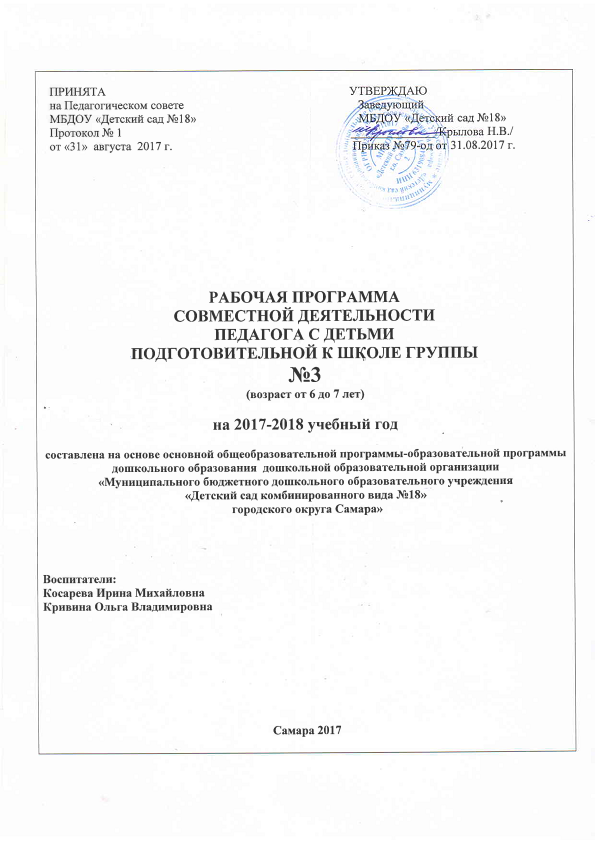 